1. Comunicazioni della f.i.g.c.	32. Comunicazioni della lega nazionale dilettanti	42.1 Comunicati Ufficiali L.N.D.	42.2 Circolari Ufficiali L.N.D.	43. Comunicazioni del Comitato Regionale Lombardia	43.1 Consiglio Direttivo	43.1.1 UTILIZZO GIOVANI CALCIATORI STAGIONE 2023/2024	43.1.2 specifica su Comunicato Ufficiale n. 317 - CU n. 165/A FIGC - modifica artt. 35 e 36 C.G.S.	63.2 Segreteria	63.2.1 Criteri di ripartizione degli incassi per gare PLAY OFF di sola andata	63.2.2 TERNE ARBITRALI CAMPIONATO DI PROMOZIONE	73.2.3 FINALE CATEGORIA JUNIORES REGIONALE UNDER 19 A	73.2.4 FINALE CATEGORIA REGIONALE UNDER 18	73.2.5 FINALE coppa lombardia JUNIORES REGIONALE UNDER 19 b	73.2.6 FINALE coppa lombardia JUNIORES PROVINCIALE UNDER 19	73.2.7 SPAREGGIO RETROCESSIONE JUNIORES REGIONALE UNDER 19 “B” GIRONE F	83.2.8 esito sorteggi play off juniores regionale under 19 “b” – errata corrige	83.2.9 Programma gare play off juniores REGIONALe UNDER 19 “b”	93.2.10 Programma gare PLAY OUT JUNIORES REGIONALE UNDER 19 “B”	103.2.11 ufficializzazione numerazione maglie personalizzate	113.2.12 Approvazione Tornei – LND	114. Comunicazioni per l’attività del Settore Giovanile Scolastico del C.R.L.	124.1 Attività S.G.S. di competenza L.N.D.	124.1.1 COMPLETAMENTO Programma gare ALLIEVI REGIONALI UNDER 17	124.1.2 Programma gare ALLIEVI REGIONALI UNDER 17 ELITE	124.1.3 Programma gare ALLIEVI REGIONALI UNDER 17	134.1.4 Programma gare TROFEO COPPA LOMBARDIA ALLIEVI REGIONALI UNDER 16	144.1.5 Programma gare GIOVANISSIMI REGIONALI UNDER 15 ELITE	144.1.6 Programma gare ALLIEVI REGIONALI UNDER 15	154.1.7 Programma gare TROFEO COPPA LOMBARDIA GIOVANISSIMI REGIONALI UNDER 14	164.1.8 TERNE ARBITRALI fase finale titolo regionale allievi regionale under 17 elite	164.1.9 Programma gare GIOVANISSIMI REGIONALI UNDER 14 PROFESSIONISTI - FASI INTERREGIONALE	164.1.10 Programma gare ESORDIENTI REGIONALI UNDER 13 PROFESSIONISTI - FASI INTERREGIONALE	174.1.11 Rapporti arbitrali mancanti Settore Giovanile e Scolastico	174.1.12 APPROVAZIONE Tornei – Settore Giovanile Scolastico	184.2 Attività di competenza s.g.s.	194.2.1 Pubblicazione circolare UFFICIALE	194.2.2 INCONTRI INFORMATIVI SCUOLE CALCIO ÉLITE	195. Notizie su Attività Agonistica	206. CALCIO femminile	636.1 segreteria	636.1.1 Programma gare play off PROMOZIONE FEMMINILE	636.1.2 Programma gare ALLIEVE REGIONALI UNDER 17 FEMMINILE	633.2.2 Programma gare GIOVANISSIME REGIONALI UNDER 15 FEMMINILE	646.2 NOTIZIE SU ATTIVITA’ AGONISTICA	647. calcio a cinque	777.1 segreteria	777.1.1 PLAY OFF calcio a 5 CAMPIONATO SERIE C1 MASCHILE	777.1.2 PLAY OFF calcio a 5 CAMPIONATO SERIE C2 MASCHILE	777.1.3 PLAY OFF calcio a 5 REGIONALE FEMMINILE	797.2 NOTIZIE SU ATTIVITA’ AGONISTICA	808. divisione calcio paralimpico sperimentale	858.1 segreteria	858.2 NOTIZIE SU ATTIVITA’ AGONISTICA	859. Delibere della Corte Sportiva di Appello Territoriale	899.1 Corte Sportiva di Appello del CRL	899.2 Tribunale Federala Territoriale	9510. Rettifiche	9611. Legenda	99Legenda Simboli Giustizia Sportiva	991. Comunicazioni della f.i.g.c. Nessuna comunicazione2. Comunicazioni della lega nazionale dilettanti 2.1 Comunicati Ufficiali L.N.D.Di seguito si pubblica:C.U. n. 329: “ ”https://www.lnd.it/it/comunicati-e-circolari/comunicati-ufficiali/stagione-sportiva-2022-2023/10750-comunicato-ufficiale-n-329-cu-dal-n-338-aa-al-n-342-aa-figc-provvedimenti-della-procura-federale/file 2.2 Circolari Ufficiali L.N.D.Di seguito si pubblica:Circolare n. 83: “ ”https://www.lnd.it/it/comunicati-e-circolari/circolari/circolari-2022-23/10760-circolare-n-83-uso-obbligatorio-portale-legale-fifa/file 3. Comunicazioni del Comitato Regionale Lombardia3.1 Consiglio DirettivoUnitamente ai Consiglieri ed ai Responsabili del Calcio Femminile e Calcio a 5, voglio ringraziare i Presidenti e i dirigenti delle società che hanno fornito il loro supporto all’attività delle Rappresentative Regionali in occasione del 59° “Torneo delle Regioni”.La partecipazione all’importante competizione nazionale, che ha visto la Lombardia trionfare nelle categorie Under 15 Maschile e Under 23 Femminile, è stata possibile grazie alla preziosa collaborazione offerta al Comitato Regionale Lombardia dai club, puntuali nel favorire l’impiego dei loro tesserati in favore delle Rappresentative.Ai risultati conseguiti sul piano sportivo si aggiunge inoltre l’esemplare atteggiamento e comportamento tenuto dalle giovani atlete ed atleti lombardi nel corso della competizione, dentro e fuori dal campo, coerentemente con i valori del C.R.L. e delle società lombarde che le nostre selezioni hanno degnamente rappresentato in occasione del “Torneo delle Regioni”.										Il Presidente del C.R.L.										     Sergio Pedrazzini3.1.1 UTILIZZO GIOVANI CALCIATORI STAGIONE 2023/2024Per la Stagione Sportiva 2023/2024 il Comunicato Ufficiale n. 327 della Lega Dilettanti del 26 aprile 2023, ha stabilito, in tema di utilizzo dei giovani calciatori quanto segue: Stagione Sportiva 2023/2024ECCELLENZA1 calciatore nato dal 01.01.2003 in poi1 calciatore nato dal 01.01.2004 in poiPROMOZIONE1 calciatore nato dal 01.01.2003 in poi1 calciatore nato dal 01.01.2004 in poiIl Comitato Regionale Lombardia, aderendo a quanto deliberato dalla Lega Nazionale Dilettanti, ha ritenuto di non stabilire maggiori vincoli per l’obbligo di utilizzo dei Giovani Calciatori nelle suddette categorie e di non stabilire vincoli per Prima e Seconda Categoria. Tale obbligo non sussiste:a) in caso di espulsione dal campo;b) in caso di infortunio dei calciatori delle suddette fasce d'età, ove siano state già effettuate tutte le sostituzioni consentite.Eventuali sostituzioni dei suddetti calciatori debbono essere effettuate con calciatori appartenenti alla stessa fascia di età, oppure ad una fascia di età inferiore a quella prevista. CAMPIONATO REGIONALE JUNIORES “UNDER 19” Alle gare del Campionato Regionale “Juniores – Under 19” possono partecipare i calciatori nati dal 1° Gennaio 2005 in poi e che, comunque, abbiano compiuto il 15° anno di età. E’ consentito impiegare fino ad un massimo di 3 (tre) calciatori “fuori quota”, nati dal 1° Gennaio 2004 in poi, in base alle disposizioni emanate dai Consigli Direttivi dei Comitati. CAMPIONATO PROVINCIALE JUNIORES “UNDER 19” Alle gare del Campionato Provinciale “Juniores – Under 19” possono partecipare i calciatori nati dal 1° Gennaio 2005 in poi e che, comunque, abbiano compiuto il 15° anno di età. E’ consentito impiegare fino a un massimo di 4 (quattro) calciatori “fuori quota”, nati dal 1° Gennaio 2003 in poi, in base alle disposizioni emanate dai Consigli Direttivi dei Comitati. L’inosservanza delle predette disposizioni, relative al Campionato Nazionale Juniores “Under 19”, al Campionato Regionale Juniores “Under 19” e al Campionato Provinciale Juniores “Under 19” della Stagione Sportiva 2023/2024, sarà punita con la sanzione della perdita della gara prevista dal vigente Codice di Giustizia Sportiva, fatte salve ulteriori sanzioni.CAMPIONATO REGIONALE E PROVINCIALE “UNDER 18” Alle gare del Campionato Regionale “Under 18” e del Campionato Provinciale “Under 18” possono partecipare i calciatori nati dal 1° Gennaio 2006 in poi e che, comunque, abbiano compiuto il 15° anno di età, in base alle disposizioni emanate dai Consigli Direttivi dei Comitati. Nelle gare del Campionato Regionale “Under 18” e del Campionato Provinciale “Under 18” non è consentito l’impiego di calciatori “fuori quota”. L’inosservanza delle predette disposizioni sarà punita con la sanzione della perdita della gara prevista dal Codice di Giustizia Sportiva, fatte salve ulteriori sanzioni.3.1.2 specifica su Comunicato Ufficiale n. 317 - CU n. 165/A FIGC - modifica artt. 35 e 36 C.G.S.Si evidenzia che con C.U. N.165/A del 20 aprile 2023 la F.I.G.C. ha provveduto ad aggravare le sanzioni per atti di violenza come consultabile su seguente link:https://www.lnd.it/it/comunicati-e-circolari/comunicati-ufficiali/stagione-sportiva-2022-2023/10686-comunicato-ufficiale-n-317-cu-n-165-a-figc-modifica-artt-35-e-36-c-g-s/file Si invitano le Società e tutti i tesserati a mantenere costantemente comportamenti rispettosi dei principi di lealtà e correttezza sportiva onde evitare il verificarsi di episodi incresciosi che saranno pesantemente sanzionati3.2 Segreteria3.2.1 Criteri di ripartizione degli incassi per gare PLAY OFF di sola andataSi riporta la vigente normativa relativa alla ripartizione degli incassi per le gare PLAY OFF di sola andata.Gli incassi delle gare play off di sola andata devono essere suddivisi tra le due Società partecipanti alla gara secondo i criteri di ripartizione sotto indicati e come da modello allegato.L’incasso lordo, detratti gli oneri fiscali nonché le spese di organizzazione complessivamente quantificate a titolo forfettario nella misura del 10%, sarà suddiviso al 50% tra le due società al termine della gara ed immediatamente liquidato alla società ospitata a cura della società ospitante.La Società ospitante, entro cinque giorni dalla disputa della gara, dovrà rimettere al Comitato Regionale il predetto documento allegato al presente C.U., debitamente compilato dalle società e comprovante l’avvenuta liquidazione della somma di competenza.Non è consentito stabilire l’ingresso gratuito, salvo intervenuti accordi tra le due Società interessate che dovranno essere comunicati al Comitato Regionale almeno tre giorni prima della data della gara.Le spese arbitrali delle gare di play off verranno addebitate direttamente a carico delle Società interessate ripartendole in parti uguali tra le due contendenti. 3.2.2 TERNE ARBITRALI CAMPIONATO DI PROMOZIONESi comunica che per tutte le gare in programma il 6 e 7 maggio del campionato di PROMOZIONE è garantita la presenza della terna arbitrale.3.2.3 FINALE CATEGORIA JUNIORES REGIONALE UNDER 19 ASi comunica che in data 6 maggio 2023 alle ore 18.00 verrà disputata la gara di Finale della categoria Juniores Regionale Under 19 A presso il C.S. Comunale (terreno in Erba Artificiale), Corso della Vittoria a Caronno Pertusella (Va) traU.S.D. CISANESE e SSDARL SOLBIATESE CALCIO 1911La gara di finale verrà organizzata a cura del Comitato Regionale Lombardia con la collaborazione della Società S.C. CARONNESE S.S.D. AR.L.3.2.4 FINALE CATEGORIA REGIONALE UNDER 18Si comunica che in data 6 maggio 2023 alle ore 15.00 verrà disputata la gara di Finale della categoria Regionale Under 18 presso il C.S. Comunale (terreno in Erba Artificiale), Corso della Vittoria a Caronno Pertusella (Va) traA.S.D. POZZUOLO CALCIO e A.S.D. SANT’ANGELOLa gara di finale verrà organizzata a cura del Comitato Regionale Lombardia con la collaborazione della Società S.C. CARONNESE S.S.D. AR.L.3.2.5 FINALE coppa lombardia JUNIORES REGIONALE UNDER 19 bSi comunica che in data 13 maggio 2023 alle ore 18.00 verrà disputata la gara di Finale di Coppa Lombardia categoria Juniores Regionale Under 19 B presso il C.S. Comunale – Campo 1 , Via Ferrucci a Castelli Calepio, Fraz. Cividino (BG) traA.S.D. MEDA 1913 e A.S.D. REAL MILANOLa gara di finale verrà organizzata a cura del Comitato Regionale Lombardia con la collaborazione della Società S.S.D. VALCALEPIO F.C. A R.L.3.2.6 FINALE coppa lombardia JUNIORES PROVINCIALE UNDER 19Si comunica che in data 13 maggio 2023 alle ore 15.00 verrà disputata la gara di Finale di Coppa Lombardia categoria Juniores Provinciale Under 19 presso il C.S. Comunale- Campo 1 , VIA Ferrucci a Castelli Calepio, Fraz. Cividino (BG) traU.S. A. CASATI CALCIO ARCORE e A.S.D. CASSINA CALCIOLa gara di finale verrà organizzata a cura del Comitato Regionale Lombardia con la collaborazione della Società S.S.D. VALCALEPIO F.C. A R.L.3.2.7 SPAREGGIO RETROCESSIONE JUNIORES REGIONALE UNDER 19 “B” GIRONE FSi comunica che la gara di spareggio retrocessione del campionato Juniores Regionale Under 19 “B” Girone F A.S.C.  CASTENEDOLESE vs F.C. MONTICHIARI SRLsi disputerà sabato 6 maggio 2023 alle ore 18.00 presso il C.S. Comunale “Botticino” (E.A.) sito in Botticino Sera (Bs) in Via Longhetta, campo 2592.3.2.8 esito sorteggi play off juniores regionale under 19 “b” – errata corrigeSi corregga come di seguito:1a Giornata – Sabato 6 Maggio 2023GIRONE A 		3C	vs 	3A		(RIPOSA 2B)GIRONE B 		3G	vs 	3F		(RIPOSA 2F)GIRONE C 		3E	vs 	3B		(RIPOSA 2D)GIRONE D 		3I	vs 	2C		(RIPOSA 2I)GIRONE E 		3D	vs 	2A		(RIPOSA 2H)GIRONE F 		3H	vs 	2G		(RIPOSA 2E)2a Giornata – Sabato 13 Maggio 2023GIRONE A 		2B	vs 	perdente gara 1 (RIPOSA vincente gara 1)GIRONE B 		2F	vs 	perdente gara 1 (RIPOSA vincente gara 1)GIRONE C 		2D	vs 	perdente gara 1 (RIPOSA vincente gara 1)GIRONE D 		2I	vs 	perdente gara 1 (RIPOSA vincente gara 1)GIRONE E 		2H	vs 	perdente gara 1 (RIPOSA vincente gara 1)GIRONE F 		2E	vs 	perdente gara 1 (RIPOSA vincente gara 1)(si gioca in casa della perdente qualora la stessa abbia disputato fuori casa la gara 1)(3 – 1 in caso di pareggio nella 01a giornata)3a Giornata – Sabato 20 Maggio 2023GIRONE A 		2B	vs 	vincente gara 1 (RIPOSA perdente gara 1)GIRONE B 		2F	vs 	vincente gara 1 (RIPOSA perdente gara 1)GIRONE C 		2D	vs 	vincente gara 1 (RIPOSA perdente gara 1)GIRONE D 		2I	vs 	vincente gara 1 (RIPOSA perdente gara 1)GIRONE E 		2H	vs 	vincente gara 1 (RIPOSA perdente gara 1)GIRONE F 		2E	vs 	vincente gara 1 (RIPOSA perdente gara 1)3.2.9 Programma gare play off juniores REGIONALe UNDER 19 “b”Di seguito si pubblica programma gare della 1a giornata dei triangolari di play off del campionato juniores regionale under 19 “B”:GIRONE  A                                                                          DATA    ORA                                                                       GRENTARCADIA              SESTESE CALCIO            CENTRO SPORTIVO COMUNALE N.1   6/05/23 16:00  1A DOLZAGO                         VIA PROVINCIALERiposa: FBC SARONNO CALCIO 1910 GIRONE  B                                                                          DATA    ORA                                                                       REAL MELEGNANO 1928       TORRAZZO MALAGNINO DIGI2  C. S. COMUNALE N.1             6/05/23 16:00  1A MELEGNANO                       PIAZZA FRANCESCO BIANCHIRiposa: F.C. CASTIGLIONE A.S.D.GIRONE  C                                                                          DATA    ORA                                                                       LA SPORTIVA OME           MUGGIO                    C.S.PARR."S.STEFANO OME"(EA-D  6/05/23 16:00  1A OME                             VIA PROVINCIALE 2/ARiposa: A.S.D. U.S.CALCIO SAN PELLEGRINOGIRONE  D                                                                          DATA    ORA                                                                       TRIESTINA 1946            LESMO SSD ARL             CAMPO U.S. TRIESTINA 1946 N.1  6/05/23 18:00  1A MILANO                          VIA FLEMING 13 (E.A.)            Riposa: SSDARL SS FRANCO SCARIONI 1925GIRONE  E                                                                          DATA    ORA                                                                       GHISALBESE CALCIO         VALCERESIO A. AUDAX       C.S.COMUNALE - CAMPO N.1       6/05/23 17:00  1A GHISALBA                        VIA ALDO MORO                    Riposa: F.B.C. CASTEGGIO 18 98 A.S.D.GIRONE  E                                                                          DATA    ORA                                                                       PAVIA 1911 S.S.D. A R.L.  COLOGNESE                 STADIO COM.  "FORTUNATI"       6/05/23 18:00  1A PAVIA                           VIA ALZAIA 137                   Riposa: ASD    CSC RONCADELLE CALCIOREGOLAMENTO PLAY OFF e PLAY OUT CAMPIONATI REGIONALI LND: Stralcio C.U. n°16 del 15-09-2023Nelle gare del triangolare, ciascuna squadra incontrerà le altre due componenti del girone, in gare di sola andata senza la disputa di tempi supplementari e calci di rigore. La squadra che dovrà riposare nella seconda giornata sarà quella che avrà vinto la prima gara o, in caso di pareggio, quella che avrà disputato la prima gara in trasferta. La squadra che riposerà nella terza giornata sarà ovviamente quella che avrà disputato le prime due gare del triangolare.Per determinare la classifica del girone si terrà conto nell’ordine:dei punti ottenuti negli incontri disputati; del miglior piazzamento in classifica nel campionato 2022/2022 con priorità per le squadre che hanno perso lo spareggio per il 1° posto;dei punti conseguiti negli incontri diretti;a parità di punti, della differenza tra le reti segnate e quelle subite negli stessi incontri;della differenza fra reti segnate e subite negli incontri diretti fra le squadre interessate;della differenza fra reti segnate e subite nell'intero girone;del maggior numero di reti segnate nell'intero girone;della coppa disciplina;del sorteggio.3.2.10 Programma gare PLAY OUT JUNIORES REGIONALE UNDER 19 “B” Di seguito si pubblica programma gare dei play out del campionato juniores regionale under 19 “B”:GIRONE  A                                                                          DATA    ORA                                                                       ACCADEMIA BMV             ARSAGHESE                 C.S.COMUNALE                  13/05/23 16:00  1A VANZAGHELLO                     VIA DELLE AZALEE, SNCARSAGHESE                 ACCADEMIA BMV             C.S. COMUNALE "C.SPERONI" N.1 20/05/23 16:00  1R ARSAGO SEPRIO                   VIA GABRIELE D'ANNUNZIO, 52GIRONE  B                                                                          DATA    ORA                                                                       BASE 96 SEVESO            CALCIO MENAGGIO 1920      C.S.COMUNALE "ENRICO COLOMBO" 13/05/23 16:00  1A SEVESO                          VIA MONTE ROSA,30CALCIO MENAGGIO 1920      BASE 96 SEVESO            C.S.COM."MADONNINA" (E.A)     20/05/23 16:00  1R MENAGGIO                        VIA ROMA,4GIRONE  C                                                                          DATA    ORA                                                                       Niente PLAY OUTGIRONE  D                                                                          DATA    ORA                                                                       ORSA ISEO                 FALCO                     STADIO COM."GIUSEPPE ROSSI" 1 13/05/23 16:00  1A ISEO                            VIA TANGENZIALE SUDFALCO                     ORSA ISEO                 C.SPORT."FALCO" (E.A.)        20/05/23 16:00  1R ALBINO                          VIA MADONNA DEL PIANTO, 22GIRONE  E                                                                          DATA    ORA                                                                       GAVARDO                   ORATORIO SAN MICHELE      C.S."KAROL WOJTYLA" 2 (E.A)   13/05/23 16:00  1A GAVARDO                         VIA ORSOLINA AVANZI 2SAN PANCRAZIO CALCIO      PRO PALAZZOLO             C.S.COMUN."SAN PANCRAZIO"-E.A 13/05/23 16:00  1A PALAZZOLO S/OGLIO S.PANCRAZIO   VIA XXV APRILE, 10ORATORIO SAN MICHELE      GAVARDO                   PARROCCHIALE S.P.P.           20/05/23 16:00  1R TRAVAGLIATO                     VIA DON MAZZOLARIPRO PALAZZOLO             SAN PANCRAZIO CALCIO      C.S.COMUNALE - CAMPO N.1      20/05/23 16:00  1R PALAZZOLO SULL'OGLIO            VIA BRESCIA 10GIRONE  F                                                                          DATA    ORA                                                                       UNION TEAM S.C.B          GONZAGA                   C.S.COMUNALE "CARLO MATTEI"   13/05/23 16:00  1A CASTELBELFORTE                  P.ZZA MARTIRI DI BELFIOREGONZAGA                   UNION TEAM S.C.B          CAMPO SPORTIVO COMUNALE N.1   20/05/23 16:00  1R GONZAGA                         VIA P.TOGLIATTIGIRONE  F                                                                          DATA    ORA                                                                       Vincente SPAREGGIO*       LEONCELLI                                               13/05/23 16:00  1A            LEONCELLI A.S.D.          Vincente SPAREGGIO        COM.ARNALDO/ARMANDO DE MICHEL 20/05/23 16:00  1R VESCOVATO                       VIA CEFALONIA 4GIRONE  G                                                                          DATA    ORA                                                                       ACCADEMIA GERA D ADDA     FORZA E COSTANZA 1905     CAMPO COMUNALE N.1            13/05/23 16:00  1A PONTIROLO NUOVO                 VIA ARMANDO DIAZ 22FORZA E COSTANZA 1905     ACCADEMIA GERA D ADDA     COMUNALE-STADIO"BEPI CASARI"  20/05/23 16:00  1R MARTINENGO                      VIA DE GASPERIGIRONE  H                                                                          DATA    ORA                                                                       ATHLETIC PAVIA A.R.L.     ALBUZZANO                 C.S. COMUNALE "TINO LIBERALI" 13/05/23 16:00  1A BORGARELLO                      VIA DEI MEZZANI,3GARLASCO 1976 ASD         FATIMATRACCIA             STADIO COMUNALE "MARCO GARDA  13/05/23 16:00  1A GARLASCO                        VIA S.BIAGIO 38ALBUZZANO                 ATHLETIC PAVIA A.R.L.     C.S.ORATORIO "DON BOSCO"      20/05/23 16:00  1R VALLE SALIMBENE FR.S.LEONARDO   VIA BRESCIAFATIMATRACCIA             GARLASCO 1976 ASD         COMUNALE "FATIMATRACCIA"(E.A) 20/05/23 16:00  1R MILANO                          VIA CHOPIN 81GIRONE  I                                                                          DATA    ORA                                                                       GARIBALDINA 1932          CARUGATE                  CAMPO "G.MASSOLA"N.1          13/05/23 16:00  1A MILANO                          VIA DON MINZONI 4CARUGATE                  GARIBALDINA 1932          CENTRO SPORT.COMUNALE CAMPO 1 20/05/23 16:00  1R CARUGATE                        VIA DEL GINESTRINO 15REGOLAMENTO PLAY OFF e PLAY OUT per COMPETIZIONI LND: Stralcio C.U. n°16 del 15-09-2023In caso di parità di punteggio dopo lo svolgimento degli incontri predetti, per determinare la squadra vincente si terrà conto della differenza reti; in caso di ulteriore parità, ai fini della salvezza o della retrocessione sarà determinante la migliore posizione di classifica conseguita dalle società interessate al termine del Campionato 2022/2023.*SPAREGGIO 14/15 posto GIRONE  E                                                                          DATA    ORA                                                                       CASTENEDOLESE      MONTICHIARI SRL             C.S.OMUNALE "BOTTICINO" E.A.	 06/05/23 18:00  BOTTICINO SERA(BS)              VIA LONGHETTA 3.2.11 ufficializzazione numerazione maglie personalizzateSi allegano al presente comunicato le numerazioni/integrazioni di maglia fissa delle seguenti Società:PROMOZIONE SSDARL BARONA SPORTING 1971TERZA CATEGORIA A.S.D. POLISPORTIVA ROVINATASi invitano le Società a specificare la distinzione fra i giocatori TITOLARI e le RISERVE laddove viene utilizzata la numerazione personalizzata.3.2.12 Approvazione Tornei – LNDSi comunica l’avvenuta APPROVAZIONE dei seguenti tornei:Variazione Gare l.n.d. Nessuna comunicazione4. Comunicazioni per l’attività del Settore Giovanile Scolastico del C.R.L.4.1 Attività S.G.S. di competenza L.N.D.4.1.1 COMPLETAMENTO Programma gare ALLIEVI REGIONALI UNDER 17 Di seguito si pubblica completamento programma gare dei play out del campionato Allievi Regionali Under 17:GIRONE  E                                                                          DATA    ORA                                                                       CASTEGGIO 18 98 A.S.D.    FROG MILANO               C.S.COMUNAL "CASTEGGIO"        7/05/23 10:00  1A CASTEGGIO                       VIA DABUSTI,72FROG MILANO               CASTEGGIO 18 98 A.S.D.    C.S. COMUNALE - CAMPO N.1     14/05/23 10:00  1R MILANO                          VIA TERESA NOCE,5REGOLAMENTO CAMPIONATI REGIONALI S.G.S.: Stralcio C.U. n°16 del 15-09-2023In caso di parità di punteggio dopo lo svolgimento degli incontri predetti, per determinare la squadra vincente si terrà conto della differenza reti; in caso di ulteriore parità, ai fini della salvezza o della retrocessione sarà determinante la migliore posizione di classifica conseguita dalle società interessate al termine del Campionato 2022/2023 senza la disputa dei tempi supplementari.4.1.2 Programma gare ALLIEVI REGIONALI UNDER 17 ELITE Di seguito si pubblica programma gare dei quarti di finale delle fasi finali del campionato Allievi Regionali Under 17 Elite:GIRONE QT                                                                          DATA    ORA                                                                       BRIANZA OLGINATESE        CALCIO BRUSAPORTO         COMUNALE N.1                   7/05/23 10:00  1A OLGINATE                        VIA DELL'INDUSTRIAENOTRIA 1908 SSDARL       LOMBARDIA 1 S.R.L.S.D.    CAMPO "ENOTRIA" A              7/05/23 10:00  1A MILANO                          VIA C.CAZZANIGA, 26MASSERONI MARCHESE SRL    LUCIANO MANARA            C.S."G.CATOZZI"-ERBA ARTIF.    7/05/23 10:00  1A MILANO                          VIA MADRUZZO 3VILLA VALLE SSDARL        UESSE SARNICO 1908        C.S.COMUNALE (E.A.)            7/05/23 10:00  1A VILLA D'ALME'                   VIA RONCO BASSO, 5REGOLAMENTO CAMPIONATI REGIONALI S.G.S.: Stralcio C.U. n°16 del 15-09-2023Al termine delle gare dei Quarti di Finale, in caso di parità al termine dei minuti regolamentari, verrà considerata vincente la squadra con una migliore posizione di classifica al termine del campionato 2022/2023 o in miglior posizione per l’ammissione alla fase finale (quoziente punti) senza la disputa dei tempi supplementari.4.1.3 Programma gare ALLIEVI REGIONALI UNDER 17 Di seguito si pubblica programma gare delle semifinali di girone dei play off del campionato Allievi Regionali Under 17:GIRONE  A                                                                          DATA    ORA                                                                       SOLBIATESE CALCIO 1911    BULGARO                   C.S."ATLETI AZZURRI D'ITALIA"  7/05/23 10:00  2A GALLARATE                       VIA DEI SALICI,29CASTELLANZESE 1921        GAVIRATE CALCIO           C.S.COMUNALE (E.A)             7/05/23 10:00  2A CASTELLANZA                     VIA BELLINI ANG.RESCALDAGIRONE  B                                                                          DATA    ORA                                                                       CARONNESE S.S.D.AR.L.     CENTRO SCHIAFFINO 1988SRL C.S.COMUNALE (E.A)             7/05/23 10:00  2A CARONNO PERTUSELLA              CORSO DELLA VITTORIAARDOR LAZZATE             BARANZATESE 1948          COMUNALE "GIANNI BRERA"(E.A)   7/05/23 10:00  2A LAZZATE                         VIA FRANCO LARATTAGIRONE  C                                                                          DATA    ORA                                                                       G.S. VERTOVESE            LEON SSD A R.L.           C.S.COMUNALE (E.A)             7/05/23 10:00  2A GANDINO                         VIALE CA' DELL'AGROCOLICODERVIESE            ALBINOGANDINO S.S.D. SRL  COMUNALE "LIDO"-CAMPO N.1      7/05/23 10:00  2A COLICO                          VIA LIDOGIRONE  D                                                                          DATA    ORA                                                                       GHEDI 1978                CALCIO PAVONESE           C.S."OLIMPIA N.2 (E.A)         7/05/23 10:00  2A GHEDI                           VIA OLIMPIADARFO BOARIO S.R.L.SSD.   CALCIO DESENZANO          C.S.COMUN. "ANTISTADIO"(E.A.)  7/05/23 10:00  2A DARFO BOARIO TERME              VIA RIGAMONTIGIRONE  E                                                                          DATA    ORA                                                                       LUISIANA                  CLUB MILANESE             CENTRO SPORTIVO COMUNALE       7/05/23 10:00  2A PANDINO                         VIA  STADIOCITTA DI SEGRATE          FANFULLA                  C.S.DON GIUSSANI (E.A)         7/05/23 10:00  2A SEGRATE                         VIA TRENTO SNCGIRONE  F                                                                          DATA    ORA                                                                       ASSAGO A.S.D.             SEDRIANO                  COMUNALE N.1 (E.A)             7/05/23 10:00  2A ASSAGO                          VIA ROMA ANG.VIA VERDIACCADEMIAPAVESE S.GENESIO PAVIA 1911 S.S.D. A R.L.  COM.N.1-CARLO-DAVIDE-GIAMPIER  7/05/23 10:00  2A SANT'ALESSIO CON VIALONE        VIA VIALONE SNCREGOLAMENTO CAMPIONATI REGIONALI S.G.S.: Stralcio C.U. n°16 del 15-09-2023A conclusione della gara, in caso di parità viene considerata vincente la squadra in migliore posizione di classifica al termine del Campionato (NON si disputano i tempi supplementari e/o calci di rigore);4.1.4 Programma gare TROFEO COPPA LOMBARDIA ALLIEVI REGIONALI UNDER 16 Di seguito si pubblica programma gare degli ottavi di finale del trofeo Coppa Lombardia del campionato Allievi Regionali Under 16: GIRONE QT                                                                              DATA    ORA                                                                                                 10)CALCIO MARIO RIGAMONTI    ALCIONE MILANO SSD A RL   C.S"ALDO PASOTTI" N.2 (E.A.)   7/05/23 10:00  1A BRESCIA FRAZIONE BUFFALORA      VIA SERENISSIMA 3411)VARESINA SPORT C.V.       CARAVAGGIO SRL            C.S.COMUNALE N.1               7/05/23 10:00  1A VENEGONO SUPERIORE              P.ZA A.MORO N.312)SEGURO A.S.D.             ENOTRIA 1908 SSDARL       C.S.COMUNALE (E.A)             7/05/23 10:00  1A SETTIMO MILANESE  LOC. SEGURO   VIA SANDRO PERTINI 1313)ACCADEMIA INTERNAZIONALE  PONTE SAN PIETRO SSDARL   ACCAD.INTERNAZIONALE N.1 (E.A  7/05/23 10:00  1A MILANO                          VIA CILEA 5114)VIRTUSCISERANOBERGAMO1909 CASTELLANZESE 1921        C.S.PARROCCHIALE "J.F.KENNEDY  7/05/23 10:00  1A ALBINO                          VIALE RIMEMBRANZE 1215)BRIANZA OLGINATESE        CALCIO DESENZANO          COMUNALE N.1                   7/05/23 10:00  1A OLGINATE                        VIA DELL'INDUSTRIA16)AUSONIA 1931              VIS NOVA GIUSSANO         C.S.AUSONIA 1931(E.A)          7/05/23 10:00  1A MILANO                          VIA BONFADINI 18 ANG.16)MASSERONI MARCHESE SRL    ALDINI S.S.D.AR.L.        C.S."G.CATOZZI"-ERBA ARTIF.    7/05/23 10:00  1A MILANO                          VIA MADRUZZO 3REGOLAMENTO CAMPIONATI REGIONALI S.G.S.: Stralcio C.U. n°16 del 15-09-2023A conclusione della gara, in caso di parità viene considerata vincente la squadra con una migliore posizione di classifica al termine del campionato 2022/2023 o in miglior posizione per l’ammissione alla fase finale (NON si disputano i tempi supplementari e/o calci di rigore);4.1.5 Programma gare GIOVANISSIMI REGIONALI UNDER 15 ELITE Di seguito si pubblica programma gare dei quarti di finale delle fasi finali del campionato Giovanissimi Regionali Under 15 Elite:GIRONE QT                                                                          DATA    ORA                                                                       ALCIONE MILANO SSD A RL   BRIANZA OLGINATESE        "KENNEDY-ALCIONE"(E.A)         7/05/23 10:00  1A MILANO                          VIA OLIVIERI 13MAPELLO A R.L.            AUSONIA 1931              C.S.COMUNALE                   7/05/23 10:00  1A MAPELLO                         VIA DEL LAZZARINO 11ENOTRIA 1908 SSDARL       ALDINI S.S.D.AR.L.        CAMPO "ENOTRIA" A              7/05/23 10:00  1A MILANO                          VIA C.CAZZANIGA, 26CALCIO BRUSAPORTO         MASSERONI MARCHESE SRL    C.S.COMUNALE N.2 (E.A)         7/05/23 10:00  1A ALBANO SANT'ALESSANDRO          VIA DON CANINI,54REGOLAMENTO CAMPIONATI REGIONALI S.G.S.: Stralcio C.U. n°16 del 15-09-2023Al termine delle gare dei Quarti di Finale, in caso di parità al termine dei minuti regolamentari, verrà considerata vincente la squadra con una migliore posizione di classifica al termine del campionato 2022/2023 o in miglior posizione per l’ammissione alla fase finale (quoziente punti) senza la disputa dei tempi supplementari.4.1.6 Programma gare ALLIEVI REGIONALI UNDER 15 Di seguito si pubblica programma gare delle semifinali di girone dei play off del campionato Allievi Regionali Under 15:GIRONE  A                                                                          DATA    ORA                                                                       RHODENSE                  ACADEMY LEGNANO CALCIO    COM."VALTER VINCIGUERRA"(E.A.  7/05/23 10:00  2A RHO                             VIA I.CALVINOCALCIO CANEGRATE          TORINO CLUB MARCO PAROLO  COMUNALE "S.PERTINI"-CAMPO B   7/05/23 10:00  2A CANEGRATE                       VIA TERNI 1GIRONE  B                                                                          DATA    ORA                                                                       ARDOR LAZZATE             BULGARO                   COMUNALE "GIANNI BRERA"(E.A)   6/05/23 16:00  2A LAZZATE                         VIA FRANCO LARATTABARANZATESE 1948          BASE 96 SEVESO            COMUNALE "G.RAFFIN"            7/05/23 10:00  2A BARANZATE                       VIA N.SAURO 160GIRONE  C                                                                          DATA    ORA                                                                       LA DOMINANTE              COLICODERVIESE            CAMPO "LA DOMINANTE"N.2 (E.A)  7/05/23 10:00  2A MONZA                           VIA RAMAZZOTTI 19A.CASATI CALCIO ARCORE    BIASSONO                  C.S.COMUNALE N.2 (E.A)         7/05/23 10:00  2A ARCORE                          VIA MONTE ROSAGIRONE  D                                                                          DATA    ORA                                                                       FIORENTE 1946 COLOGNOLA   BRESSO CALCIO S.R.L.      C.S.PARROCCHIALE (E.A)         7/05/23 10:00  2A BERGAMO Q.RE COLOGNOLA          VIA S.SISTO,9SS FRANCO SCARIONI 1925   ALBINOGANDINO S.S.D. SRL  PICCOLO STADIO SCARIONI 2(E.A  7/05/23 10:00  2A MILANO                          VIA TUCIDIDE 10GIRONE  E                                                                          DATA    ORA                                                                       LUMEZZANE SSDSRL          DARFO BOARIO S.R.L.SSD.   C.S."ROSSAGHE" (E.A.)          7/05/23 10:00  2A LUMEZZANE                       VIA ROSSAGHE,33      GHEDI 1978                PAVONIANA GYMNASIUM       C.S."OLIMPIA N.2 (E.A)         7/05/23 10:00  2A GHEDI                           VIA OLIMPIAGIRONE  F                                                                          DATA    ORA                                                                       CALVAIRATE                R.C. CODOGNO 1908         C.S."CALVAIRATE-(E.A.)         7/05/23 10:00  2A MILANO                          VIA VISMARA, 3 (IN DEROGA)MACALLESI 1927            SPORTED MARIS A.S.D.      C.S.COMUNALE - CAMPO A         7/05/23 10:00  2A MILANO                          VIA QUINTILIANO,46GIRONE  G                                                                          DATA    ORA                                                                       ROZZANO CALCIO SRL SSD    SUPERGA                   C.S.COM.VALLEAMBROSIA N.1      7/05/23 10:00  2A ROZZANO                         VIA VESUVIO VIA MONTE PENICEVIGHIGNOLO                MAZZO 80 SSDRL            ORATORIO VIGHIGNOLO CAMPO 1    7/05/23 10:00  2A SETTIMO MILANESE FR.VIGHIGNOLO  VIA PACE S.N.C.REGOLAMENTO CAMPIONATI REGIONALI S.G.S.: Stralcio C.U. n°16 del 15-09-2023A conclusione della gara, in caso di parità viene considerata vincente la squadra in migliore posizione di classifica al termine del Campionato (NON si disputano i tempi supplementari e/o calci di rigore);4.1.7 Programma gare TROFEO COPPA LOMBARDIA GIOVANISSIMI REGIONALI UNDER 14 Di seguito si pubblica programma gare degli ottavi di finale del trofeo Coppa Lombardia del campionato  Giovanissimi Regionali Under 14:GIRONE OT                                                                               DATA    ORA                                                                       1B) ALCIONE MILANO SSD A RL   VILLA VALLE SSDARL        "KENNEDY-ALCIONE"(E.A)         7/05/23 10:00  1A MILANO                          VIA OLIVIERI 132B) VIS NOVA GIUSSANO         LUMEZZANE SSDSRL          "STEFANO BORGONOVO"N.2-(E.A.)  7/05/23 10:00  1A GIUSSANO                        LARGO DONATORI DI SANGUE,33B) SCANZOROSCIATE CALCIO     SEGURO A.S.D.             C.S.COMUNALE N.2 (E.A.)        7/05/23 10:00  1A SCANZOROSCIATE                  VIA POLCAREZZO 24B) SS FRANCO SCARIONI 1925   SPORTING FRANCIACORTA ARL PICCOLO STADIO SCARIONI 2(E.A  7/05/23 10:00  1A MILANO                          VIA TUCIDIDE 105B) PONTE SAN PIETRO SSDARL   CITTA DI VARESE           C.S. COMUNALE "A.VILLA"(E.A)   7/05/23 10:00  1A PONTE SAN PIETRO ZONA CLINICA   VIA XXIV MAGGIO6B) VARESINA SPORT C.V.       ENOTRIA 1908 SSDARL       C.S.COMUNALE N.1               7/05/23 10:00  1A VENEGONO SUPERIORE              P.ZA A.MORO N.37B) CIMIANO CALCIO S.S.D. ARL VOLUNTAS MONTICHIARI      CAMPO "M.CASADEI" CAMPO "A"    7/05/23 10:00  1A MILANO                          VIA DON CALABRIA 168B) VIRTUSCISERANOBERGAMO1909 POZZUOLO CALCIO           C.S.PARROCCHIALE "J.F.KENNEDY  7/05/23 10:00  1A ALBINO                          VIALE RIMEMBRANZE 12REGOLAMENTO CAMPIONATI REGIONALI S.G.S.: Stralcio C.U. n°16 del 15-09-2023A conclusione della gara, in caso di parità viene considerata vincente la squadra con una migliore posizione di classifica al termine del campionato 2022/2023 o in miglior posizione per l’ammissione alla fase finale (NON si disputano i tempi supplementari e/o calci di rigore);4.1.8 TERNE ARBITRALI fase finale titolo regionale allievi regionale under 17 eliteIl CRL dispone che dai quarti di finale della sola categoria Allievi Regionali Under 17 Elite venga garantita la presenza della terna arbitrale.4.1.9 Programma gare GIOVANISSIMI REGIONALI UNDER 14 PROFESSIONISTI - FASI INTERREGIONALE Di seguito si pubblica programma gare della Fase Interregionale del Campionato Giovanissimi Regionali Under 14 Professionisti:GIRONE  A                                                                          DATA    ORA                                                                       GENOA CRICKET F.C. SPA    JUVENTUS                  C.S. "BEGATO 9" (E.A)         30/04/23 17:00  1A GENOVA                          VIA FELICE MARITANO,20           MILAN SPA                 INTERNAZIONALE MILANO SPA CS.PUMA HOUSE-P.VISMARA 5D-E. 30/04/23 11:00  1A MILANO                          VIA DEI MISSAGLIA, 117JUVENTUS                  MILAN SPA                 VINOVO JUVENTUS TRAINIG CENTE  7/05/23 15:00  2A VINOVO                          VIA STUPINIGI 182INTERNAZIONALE MILANO SPA GENOA CRICKET F.C. SPA    C.S.COMUNALE N.1 - (E.A.)      6/05/23 15:00  2A MILANO                          VIA SBARBARO 1           JUVENTUS                  INTERNAZIONALE MILANO SPA VINOVO JUVENTUS TRAINIG CENTE 14/05/23 11:00  3A VINOVO                          VIA STUPINIGI 182MILAN SPA                 GENOA CRICKET F.C. SPA    CS.PUMA HOUSE-P.VISMARA 5D-E. 14/05/23 11:00  3A MILANO                          VIA DEI MISSAGLIA, 1174.1.10 Programma gare ESORDIENTI REGIONALI UNDER 13 PROFESSIONISTI - FASI INTERREGIONALE Di seguito si pubblica programma gare della Fase Interregionale del Campionato Esordienti Regionali Under 13 Professionisti:CAMPIONATO WN ESORDIENTI UNDER 13 PRO INTER.GIRONE 01                                                                                                                                                            ATALANTA BERGAMASCA C.SRL ALBINOLEFFE S.R.L.        C.S.MONTICHIARELLO 1 (E.A.)    6/05/23  9:30  1A MONTICHIARI                     VIA BOSCHETTI DI SOPRAFIORENTINA                MILAN SPA                 C.S.MONTICHIARELLO 2 (E.A.)    6/05/23  9:30  1A MONTICHIARI                     VIA BOSCHETTI DI SOPRAALBINOLEFFE S.R.L.        FIORENTINA                C.S.MONTICHIARELLO 1 (E.A.)    6/05/23 10:30  1A MONTICHIARI                     VIA BOSCHETTI DI SOPRAATALANTA BERGAMASCA C.SRL MILAN SPA                 C.S.MONTICHIARELLO 2 (E.A.)    6/05/23 10:30  1A MONTICHIARI                     VIA BOSCHETTI DI SOPRAATALANTA BERGAMASCA C.SRL FIORENTINA                C.S.MONTICHIARELLO 2 (E.A.)    6/05/23 11:30  1A MONTICHIARI                     VIA BOSCHETTI DI SOPRAMILAN SPA                 ALBINOLEFFE S.R.L.        C.S.MONTICHIARELLO 1 (E.A.)    6/05/23 11:30  1A MONTICHIARI                     VIA BOSCHETTI DI SOPRA4.1.11 Rapporti arbitrali mancanti Settore Giovanile e ScolasticoSi pregano le società interessate di inviare i rapporti arbitrali mancanti , di seguito elencati, alla e-mail giustiziacrl.sgs@lnd.itGF GIOV.ME REG.LI UNDER 15 FEMM.   R  RAPPORTO NON PERVENUTOGIRONE   D  1/R  21-11-22 LUMEZZANE SSDSRL            CALCIO DESENZANOKC U15 REGIONALI C9 FEMM.LI PRIM.  R  RAPPORTO NON PERVENUTOGIRONE   A  6/A  30-04-23 RIOZZESE             sq.B   COMO WOMEN S.R.L.GIRONE   D  7/A  22-04-23 ACADEMY CALCIO PAVIA A RL   RIOZZESE-KG UNDER 15 FEMMINILE INTERREG.LE  R  RAPPORTO NON PERVENUTOGIRONE  01  4/R  30-04-23 FC SASSARI TORRES FEMM.10   TORINO  S.P.A.GE ESORDIENTI UNDER 13 PRO         R  RAPPORTO NON PERVENUTOGIRONE   A  5/A  30-10-22 AURORA PRO PATRIA 1919SRL   INTERNAZIONALE MILANO SPA            6/R  12-03-23 AURORA PRO PATRIA 1919SRL   SAN GIULIANO CITY S.Rsq.B            8/A  19-11-22 AURORA PRO PATRIA 1919SRL   COMO 1907 SRLGIRONE   B  8/R  25-03-23 PERGOLETTESE 1932 S.R.L.    ATALANTA BERGAMASCA C.SRLSF ESORDIENTI MISTI FEMMINILI      R  RAPPORTO NON PERVENUTOGIRONE   A  2/A  09-10-22 COMO WOMEN ACADEMY          GARIBALDINA 1932            2/R  21-01-23 BESNATESE                   AIROLDI            7/R  14-01-23 BESNATESE                   ACCADEMIA CALCIO VITTUONEGIRONE   B  6/R  07-01-23 NUOVA USMATE                COMO WOMEN S.R.L.GIRONE   D  4/R  11-12-22 RIOZZESE                    PRO SESTO 1913 S.R.L.EF ESORDIENTI MISTE FEMMINILI      R  RAPPORTO NON PERVENUTOGIRONE   A  1/A  18-02-23 BESNATESE                   COMO WOMEN ACADEMY            2/A  25-02-23 BESNATESE                   AIROLDI            5/A  18-03-23 BESNATESE                   COMO WOMEN S.R.L.            7/A  29-04-23 BESNATESE                   REAL MEDA CFGIRONE   B  7/A  02-04-23 NUOVA USMATE                ZANCONTI 2022GIRONE   C  2/A  26-02-23 MINERVA MILANO              CIRCOLO GIOVANILE BREsq..            4/A  02-05-23 MINERVA MILANO              GARIBALDINA 1932KD PULCINE MISTE 7v7 FEMMINILI     R  RAPPORTO NON PERVENUTOGIRONE   A  1/A  18-02-23 AIROLDI                     ACCADEMIA CALCIO VITTsq..            5/A  18-03-23 AIROLDI                     PRO SESTO 1913 S.R.L.4.1.12 APPROVAZIONE Tornei – Settore Giovanile ScolasticoSi comunica l’avvenuta APPROVAZIONE dei seguenti tornei:Variazione Gare S.G.S. TROFEO COPPA LOMBARDIA ALLIEVI REGIONALI UNDER 16 (CL)TROFEO COPPA LOMBARDIA GIOVANISSIMI REGIONALI UNDER 14 (DL)4.2 Attività di competenza s.g.s.4.2.1 Pubblicazione circolare UFFICIALEIn allegato al presente C.U. si pubblica CIRCOLARE SGS n° 40 FIGC Lombardia contenente le news relative al SGS FIGC Lombardia.4.2.2 INCONTRI INFORMATIVI SCUOLE CALCIO ÉLITE Nessuna comunicazione5. Notizie su Attività AgonisticaECCELLENZAVARIAZIONI AL PROGRAMMA GAREGARA VARIATAGIRONE CRISULTATIRISULTATI UFFICIALI GARE DEL 30/04/2023Si trascrivono qui di seguito i risultati ufficiali delle gare disputateGIUDICE SPORTIVOIl Giudice Sportivo, Dott. Rinaldo Meles, assistito dal rappresentante dell'A.I.A., De Leo Daniele, con la collaborazione del sig. Di Martino Enzo e Merati Giordano per quanto concerne le gare della L.N.D. e assistito dal Sostituto Giudice Sig. Scorziello Carmine e dal rappresentante A.I.A. Pedrani Ezio per quanto concerne le gare del S.G.S., ha adottato le decisioni che di seguito integralmente si riportano: GARE DEL 30/ 4/2023 PROVVEDIMENTI DISCIPLINARI In base alle risultanze degli atti ufficiali sono state deliberate le seguenti sanzioni disciplinari. SOCIETA' AMMENDA Euro 150,00 SONCINESE 
proprio sostenitore offendeva ripetutamente l’arbitro DIRIGENTI INIBIZIONE A SVOLGERE OGNI ATTIVITA' FINO AL 17/ 5/2023 ALLENATORI SQUALIFICA FINO AL 17/ 5/2023 CALCIATORI ESPULSI SQUALIFICA PER TRE GARE EFFETTIVE espulso per doppia ammonizione alla notifica del provvedimento avvicinava l'arbitro offendendolo e minacciandolo veniva quindi allontanato dai presenti. A fine gara attendeva l'arbitro in zona spogliatoi insultandolo e scatenava un parapiglia offendendo minacciosamente un avversario. SQUALIFICA PER DUE GARE EFFETTIVE SQUALIFICA PER UNA GARA EFFETTIVA CALCIATORI NON ESPULSI SQUALIFICA PER UNA GARA EFFETTIVA PER RECIDIVITA' IN AMMONIZIONE (X INFR) SQUALIFICA PER UNA GARA EFFETTIVA PER RECIDIVITA' IN AMMONIZIONE (V INFR) AMMONIZIONE CON DIFFIDA (IX) AMMONIZIONE CON DIFFIDA (IV INFR) PROMOZIONEVARIAZIONI AL PROGRAMMA GAREGARA VARIATAGIRONE ARISULTATIRISULTATI UFFICIALI GARE DEL 30/04/2023Si trascrivono qui di seguito i risultati ufficiali delle gare disputateGIUDICE SPORTIVOIl Giudice Sportivo, Dott. Rinaldo Meles, assistito dal rappresentante dell'A.I.A., De Leo Daniele, con la collaborazione del sig. Di Martino Enzo e Merati Giordano per quanto concerne le gare della L.N.D. e assistito dal Sostituto Giudice Sig. Scorziello Carmine e dal rappresentante A.I.A. Pedrani Ezio per quanto concerne le gare del S.G.S., ha adottato le decisioni che di seguito integralmente si riportano: GARE DEL 29/ 4/2023 PROVVEDIMENTI DISCIPLINARI In base alle risultanze degli atti ufficiali sono state deliberate le seguenti sanzioni disciplinari. CALCIATORI NON ESPULSI SQUALIFICA PER UNA GARA EFFETTIVA PER RECIDIVITA' IN AMMONIZIONE (V INFR) GARE DEL 30/ 4/2023 PROVVEDIMENTI DISCIPLINARI In base alle risultanze degli atti ufficiali sono state deliberate le seguenti sanzioni disciplinari. SOCIETA' AMMENDA Euro 150,00 NUOVA VALSABBIA 
a fine gara propri sostenitori indebitamente presenti sulle scale del sottopasso offendevano e minacciavano pesantemente e ripetutamente l'arbitro 
Euro 150,00 UNIVERSAL SOLARO 
Per comportamento gravemente e ripetutamente offensivo dei propri sostenitori nei confronti della terna. DIRIGENTI INIBIZIONE A SVOLGERE OGNI ATTIVITA' FINO AL 28/ 6/2023 riconosciuto tramite tessera federale durante la gara ed a seguito di decisione arbitrale entrava indebitamente sul terreno di gioco offendendo la terna, venendo allontanato. A fine gara di nuovo indebitamente presente sul terreno di gioco avvicinava l'arbitro chiedendo spiegazioni ed impedendogli di raggiungere lo spogliatoio ostacolandolo nel cammino. INIBIZIONE A SVOLGERE OGNI ATTIVITA' FINO AL 17/ 5/2023 AMMONIZIONE CON DIFFIDA (IV INFR) ALLENATORI SQUALIFICA FINO AL 17/ 5/2023 SQUALIFICA PER UNA GARA EFFETTIVA PER RECIDIVITA' IN AMMONIZIONE (V INFR) AMMONIZIONE CON DIFFIDA (IX) CALCIATORI ESPULSI SQUALIFICA PER DUE GARE EFFETTIVE SQUALIFICA PER UNA GARA EFFETTIVA CALCIATORI NON ESPULSI SQUALIFICA PER UNA GARA EFFETTIVA PER RECIDIVITA' IN AMMONIZIONE (X INFR) SQUALIFICA PER UNA GARA EFFETTIVA PER RECIDIVITA' IN AMMONIZIONE (V INFR) SQUALIFICA PER UNA GARA EFFETTIVA PER RECIDIV. IN AMMONIZIONE (XIV INFR) AMMONIZIONE CON DIFFIDA (IX) AMMONIZIONE CON DIFFIDA (IV INFR) AMMONIZIONE CON DIFFIDA (XIII INFR) PRIMA CATEGORIAVARIAZIONI AL PROGRAMMA GAREGARA VARIATAGIRONE AGIRONE CGIRONE EGIRONE LRISULTATIRISULTATI UFFICIALI GARE DEL 30/04/2023Si trascrivono qui di seguito i risultati ufficiali delle gare disputateGIUDICE SPORTIVOIl Giudice Sportivo, Dott. Rinaldo Meles, assistito dal rappresentante dell'A.I.A., De Leo Daniele, con la collaborazione del sig. Di Martino Enzo e Merati Giordano per quanto concerne le gare della L.N.D. e assistito dal Sostituto Giudice Sig. Scorziello Carmine e dal rappresentante A.I.A. Pedrani Ezio per quanto concerne le gare del S.G.S., ha adottato le decisioni che di seguito integralmente si riportano: GARE DEL 28/ 4/2023 PROVVEDIMENTI DISCIPLINARI In base alle risultanze degli atti ufficiali sono state deliberate le seguenti sanzioni disciplinari. ALLENATORI SQUALIFICA FINO AL 31/ 5/2023 CALCIATORI NON ESPULSI AMMONIZIONE CON DIFFIDA (IV INFR) GARE DEL 30/ 4/2023 PROVVEDIMENTI DISCIPLINARI In base alle risultanze degli atti ufficiali sono state deliberate le seguenti sanzioni disciplinari. SOCIETA' AMMENDA Euro 150,00 BRESSO CALCIO S.R.L. 
propri sostenitori offendevano l'arbitro, alcuni di essi minacciavano un calciatore avversario. Inoltre a fine gara alcuni sostenitori erano indebitamente presenti in zona spogliatoi e minacciavano il direttore di gara. 
Euro 150,00 COLOGNO 
per rissa tra i propri sostenitori ed i sostenitori avversari. 
Euro 150,00 PORTO 2005 
Per comportamento gravemente e ripetutamente offensivo e minaccioso dei propri sostenitori nei confronti dell'arbitro. 
Euro 150,00 REAL MILANO 
per rissa tra i propri sostenitori ed i sostenitori avversari. 
Euro 90,00 LODIGIANA A.S.D. 
Per comportamento ripetutamente minaccioso dei propri sostenitori nei confronti dell'Arbitro 
Euro 90,00 POZZUOLO CALCIO 
Per comportamento gravemente e ripetutamente offensivo dei propri sostenitori nei confronti dell'Arbitro 
Euro 70,00 CASSINA CALCIO 
Per comportamento gravemente offensivo dei propri sostenitori nei confronti dell'Arbitro 
Euro 70,00 MEDIGLIESE 
Per comportamento gravemente offensivo dei propri sostenitori nei confronti dell'Arbitro DIRIGENTI INIBIZIONE A SVOLGERE OGNI ATTIVITA' FINO AL 31/ 5/2023 INIBIZIONE A SVOLGERE OGNI ATTIVITA' FINO AL 17/ 5/2023 ALLENATORI SQUALIFICA FINO AL 31/ 5/2023 SQUALIFICA FINO AL 17/ 5/2023 SQUALIFICA PER UNA GARA EFFETTIVA PER RECIDIVITA' IN AMMONIZIONE (V INFR) AMMONIZIONE CON DIFFIDA (IX) AMMONIZIONE CON DIFFIDA (IV INFR) CALCIATORI ESPULSI SQUALIFICA PER TRE GARE EFFETTIVE Calpestava volontariamente un braccio di un calciatore avversario a terra. SQUALIFICA PER DUE GARE EFFETTIVE Reagiva ad un fallo subito colpendo un avversario con un calcio. A fine gara sputava ad un dirigente avversario. A fine gara avvicina l'arbitro lo insulta e lo minaccia pesantemente. SQUALIFICA PER UNA GARA EFFETTIVA CALCIATORI NON ESPULSI SQUALIFICA PER DUE GARE EFFETTIVE a fine gara discutendo con calciatori avversari, colpiva uno di essi. SQUALIFICA PER UNA GARA EFFETTIVA PER RECIDIVITA' IN AMMONIZIONE (X INFR) SQUALIFICA PER UNA GARA EFFETTIVA PER RECIDIVITA' IN AMMONIZIONE (V INFR) SQUALIFICA PER UNA GARA EFFETTIVA PER RECIDIV. IN AMMONIZIONE (XIV INFR) AMMONIZIONE CON DIFFIDA (IX) AMMONIZIONE CON DIFFIDA (IV INFR) AMMONIZIONE CON DIFFIDA (XIII INFR) REGIONALE JUNIORES UNDER 19 ARISULTATIRISULTATI UFFICIALI GARE DEL 26/04/2023Si trascrivono qui di seguito i risultati ufficiali delle gare disputateGIUDICE SPORTIVOIl Giudice Sportivo, Dott. Rinaldo Meles, assistito dal rappresentante dell'A.I.A., De Leo Daniele, con la collaborazione del sig. Di Martino Enzo e Merati Giordano per quanto concerne le gare della L.N.D. e assistito dal Sostituto Giudice Sig. Scorziello Carmine e dal rappresentante A.I.A. Pedrani Ezio per quanto concerne le gare del S.G.S., ha adottato le decisioni che di seguito integralmente si riportano: GARE DEL 26/ 4/2023 PROVVEDIMENTI DISCIPLINARI In base alle risultanze degli atti ufficiali sono state deliberate le seguenti sanzioni disciplinari. DIRIGENTI INIBIZIONE A SVOLGERE OGNI ATTIVITA' FINO AL 17/ 5/2023 CALCIATORI NON ESPULSI SQUALIFICA PER UNA GARA EFFETTIVA PER RECIDIVITA' IN AMMONIZIONE (V INFR) FASE FINALE TITOLO REGIONALE JUNIORES UNDER 19 ARISULTATIRISULTATI UFFICIALI GARE DEL 03/05/2023Si trascrivono qui di seguito i risultati ufficiali delle gare disputateGIUDICE SPORTIVOIl Giudice Sportivo, Dott. Rinaldo Meles, assistito dal rappresentante dell'A.I.A., De Leo Daniele, con la collaborazione del sig. Di Martino Enzo e Merati Giordano per quanto concerne le gare della L.N.D. e assistito dal Sostituto Giudice Sig. Scorziello Carmine e dal rappresentante A.I.A. Pedrani Ezio per quanto concerne le gare del S.G.S., ha adottato le decisioni che di seguito integralmente si riportano: GARE DEL 3/ 5/2023 PROVVEDIMENTI DISCIPLINARI In base alle risultanze degli atti ufficiali sono state deliberate le seguenti sanzioni disciplinari. ALLENATORI SQUALIFICA FINO AL 17/ 5/2023 I AMMONIZIONE DIFFIDA CALCIATORI NON ESPULSI SQUALIFICA PER UNA GARA EFFETTIVA PER RECIDIVITA' IN AMMONIZIONE (II INFR) I AMMONIZIONE DIFFIDA PLAY OUT JUNIORES REGIONALE UNDER 19 AVARIAZIONI AL PROGRAMMA GAREGARA VARIATAGIRONE ARISULTATIRISULTATI UFFICIALI GARE DEL 29/04/2023Si trascrivono qui di seguito i risultati ufficiali delle gare disputateGIUDICE SPORTIVOIl Giudice Sportivo, Dott. Rinaldo Meles, assistito dal rappresentante dell'A.I.A., De Leo Daniele, con la collaborazione del sig. Di Martino Enzo e Merati Giordano per quanto concerne le gare della L.N.D. e assistito dal Sostituto Giudice Sig. Scorziello Carmine e dal rappresentante A.I.A. Pedrani Ezio per quanto concerne le gare del S.G.S., ha adottato le decisioni che di seguito integralmente si riportano: GARE DEL 29/ 4/2023 PROVVEDIMENTI DISCIPLINARI In base alle risultanze degli atti ufficiali sono state deliberate le seguenti sanzioni disciplinari. ALLENATORI I AMMONIZIONE DIFFIDA CALCIATORI ESPULSI SQUALIFICA PER DUE GARE EFFETTIVE SQUALIFICA PER UNA GARA EFFETTIVA CALCIATORI NON ESPULSI I AMMONIZIONE DIFFIDA REGIONALE JUNIORES UNDER 19 BVARIAZIONI AL PROGRAMMA GAREGARA VARIATAGIRONE FRISULTATIRISULTATI UFFICIALI GARE DEL 27/04/2023Si trascrivono qui di seguito i risultati ufficiali delle gare disputateRISULTATI UFFICIALI GARE DEL 29/04/2023Si trascrivono qui di seguito i risultati ufficiali delle gare disputateGIUDICE SPORTIVOIl Giudice Sportivo, Dott. Rinaldo Meles, assistito dal rappresentante dell'A.I.A., De Leo Daniele, con la collaborazione del sig. Di Martino Enzo e Merati Giordano per quanto concerne le gare della L.N.D. e assistito dal Sostituto Giudice Sig. Scorziello Carmine e dal rappresentante A.I.A. Pedrani Ezio per quanto concerne le gare del S.G.S., ha adottato le decisioni che di seguito integralmente si riportano: GARE DEL 27/ 4/2023 PROVVEDIMENTI DISCIPLINARI In base alle risultanze degli atti ufficiali sono state deliberate le seguenti sanzioni disciplinari. CALCIATORI NON ESPULSI AMMONIZIONE CON DIFFIDA (IX) AMMONIZIONE CON DIFFIDA (IV INFR) GARE DEL 29/ 4/2023 PROVVEDIMENTI DISCIPLINARI In base alle risultanze degli atti ufficiali sono state deliberate le seguenti sanzioni disciplinari. SOCIETA' GARE DA DISPUTARE A PORTE CHIUSE: ATHLETIC PAVIA A.R.L. 1 gara 
proprio sostenitore incurante della presenza in tribuna di bambini e donne insultava pesantemente l'arbitro, si abbassava pantaloni ed indumenti intimi, mostrando le terga. AMMENDA Euro 500,00 ATHLETIC PAVIA A.R.L. 
proprio sostenitore incurante della presenza in tribuna di bambini e donne, insultava pesantemente l'arbitro, si abbassava pantaloni ed indumenti intimi mostrando le terga. 
Euro 40,00 GALLARATE CALCIO 
per doccia fredda nello spogliatoio dell'arbitro 
Euro 40,00 GALLARATE CALCIO 
per spogliatoio dell'arbitro senza serratura di sicurezza DIRIGENTI INIBIZIONE A SVOLGERE OGNI ATTIVITA' FINO AL 31/ 5/2023 ALLENATORI SQUALIFICA FINO AL 17/ 5/2023 AMMONIZIONE CON DIFFIDA (IV INFR) ASSISTENTE ARBITRO SQUALIFICA FINO AL 17/ 5/2023 CALCIATORI ESPULSI SQUALIFICA PER TRE GARE EFFETTIVE A gioco fermo colpiva un avversario con un calcio. A gioco fermo colpiva con uno schiaffo un avversario. A gioco fermo colpiva un avversario con una sberla al volto e successivamente offendeva l'arbitro. SQUALIFICA PER DUE GARE EFFETTIVE SQUALIFICA PER UNA GARA EFFETTIVA CALCIATORI NON ESPULSI SQUALIFICA PER UNA GARA EFFETTIVA A fine gara veniva espulso per doppia ammonizione. SQUALIFICA PER UNA GARA EFFETTIVA PER RECIDIVITA' IN AMMONIZIONE (X INFR) SQUALIFICA PER UNA GARA EFFETTIVA PER RECIDIVITA' IN AMMONIZIONE (V INFR) SQUALIFICA PER UNA GARA EFFETTIVA PER RECIDIV. IN AMMONIZIONE (XIV INFR) AMMONIZIONE CON DIFFIDA (IX) AMMONIZIONE CON DIFFIDA (IV INFR) AMMONIZIONE CON DIFFIDA (XIII INFR) CLASSIFICAGIRONE AGIRONE BGIRONE CGIRONE DGIRONE EGIRONE FGIRONE GGIRONE HGIRONE IPLAY OFF JUNIORES REGIONALE UNDER 19 BVARIAZIONI AL PROGRAMMA GAREGARA VARIATAGIRONE DGIRONE EGIRONE FFASE FINALE UNDER 18 REGIONALERISULTATIRISULTATI UFFICIALI GARE DEL 03/05/2023Si trascrivono qui di seguito i risultati ufficiali delle gare disputateGIUDICE SPORTIVOIl Giudice Sportivo, Dott. Rinaldo Meles, assistito dal rappresentante dell'A.I.A., De Leo Daniele, con la collaborazione del sig. Di Martino Enzo e Merati Giordano per quanto concerne le gare della L.N.D. e assistito dal Sostituto Giudice Sig. Scorziello Carmine e dal rappresentante A.I.A. Pedrani Ezio per quanto concerne le gare del S.G.S., ha adottato le decisioni che di seguito integralmente si riportano: GARE DEL 2/ 5/2023 PROVVEDIMENTI DISCIPLINARI In base alle risultanze degli atti ufficiali sono state deliberate le seguenti sanzioni disciplinari. CALCIATORI ESPULSI SQUALIFICA PER UNA GARA EFFETTIVA CALCIATORI NON ESPULSI I AMMONIZIONE DIFFIDA GARE DEL 3/ 5/2023 PROVVEDIMENTI DISCIPLINARI In base alle risultanze degli atti ufficiali sono state deliberate le seguenti sanzioni disciplinari. SOCIETA' AMMENDA Euro 100,00 ARDITA CITTADELLA 1934 
Per pesanti offese da parte di propri sostenitori nei confronti dell'arbitro durante la gara. 
Euro 100,00 ARDITA CITTADELLA 1934 
Per comportamento irriguardoso e frasi di scherno nei confronti dell'arbitro da parte di propri tesserati non identificati al termine della gara. DIRIGENTI INIBIZIONE A SVOLGERE OGNI ATTIVITA' FINO AL 17/ 5/2023 Per frasi offensive al termine della gara nei confronti dell'arbitro. CALCIATORI ESPULSI SQUALIFICA PER DUE GARE EFFETTIVE SQUALIFICA PER UNA GARA EFFETTIVA CALCIATORI NON ESPULSI SQUALIFICA PER DUE GARE EFFETTIVE Per comportamento irriguardoso e frasi di scherno nei confronti dell'arbitro al termine della gara. Per reiterate frasi offensive nei confronti dell'arbitro al termine della gara venendo allontanato dai propri dirigenti. I AMMONIZIONE DIFFIDA FASE FINALE ALLIEVI REGIONALI UNDER 17 ELITEVARIAZIONI AL PROGRAMMA GAREPOSTICIPOGIRONE QTGARA VARIATAGIRONE QTRISULTATIRISULTATI UFFICIALI GARE DEL 01/05/2023Si trascrivono qui di seguito i risultati ufficiali delle gare disputateGIUDICE SPORTIVOIl Giudice Sportivo, Dott. Rinaldo Meles, assistito dal rappresentante dell'A.I.A., De Leo Daniele, con la collaborazione del sig. Di Martino Enzo e Merati Giordano per quanto concerne le gare della L.N.D. e assistito dal Sostituto Giudice Sig. Scorziello Carmine e dal rappresentante A.I.A. Pedrani Ezio per quanto concerne le gare del S.G.S., ha adottato le decisioni che di seguito integralmente si riportano: GARE DEL 1/ 5/2023 PROVVEDIMENTI DISCIPLINARI In base alle risultanze degli atti ufficiali sono state deliberate le seguenti sanzioni disciplinari. SOCIETA' AMMENDA Euro 150,00 ALCIONE MILANO SSD A RL 
Per pesanti offese nei confronti dell'arbitro e della squadra avversaria da parte di propri sostenitori durante la gara. DIRIGENTI INIBIZIONE A SVOLGERE OGNI ATTIVITA' FINO AL 30/ 5/2023 CALCIATORI ESPULSI SQUALIFICA PER UNA GARA EFFETTIVA CALCIATORI NON ESPULSI I AMMONIZIONE DIFFIDA ALLIEVI REGIONALI UNDER 17RISULTATIRISULTATI UFFICIALI GARE DEL 16/04/2023Si trascrivono qui di seguito i risultati ufficiali delle gare disputateRISULTATI UFFICIALI GARE DEL 30/04/2023Si trascrivono qui di seguito i risultati ufficiali delle gare disputateGIUDICE SPORTIVOIl Giudice Sportivo, Dott. Rinaldo Meles, assistito dal rappresentante dell'A.I.A., De Leo Daniele, con la collaborazione del sig. Di Martino Enzo e Merati Giordano per quanto concerne le gare della L.N.D. e assistito dal Sostituto Giudice Sig. Scorziello Carmine e dal rappresentante A.I.A. Pedrani Ezio per quanto concerne le gare del S.G.S., ha adottato le decisioni che di seguito integralmente si riportano: GARE DEL 16/ 4/2023 PROVVEDIMENTI DISCIPLINARI In base alle risultanze degli atti ufficiali sono state deliberate le seguenti sanzioni disciplinari. CALCIATORI NON ESPULSI AMMONIZIONE CON DIFFIDA (IV INFR) GARE DEL 30/ 4/2023 PROVVEDIMENTI DISCIPLINARI In base alle risultanze degli atti ufficiali sono state deliberate le seguenti sanzioni disciplinari. CALCIATORI NON ESPULSI SQUALIFICA PER UNA GARA EFFETTIVA PER RECIDIVITA' IN AMMONIZIONE (X INFR) PLAY OFF ALLIEVI REGIONALI UNDER 17VARIAZIONI AL PROGRAMMA GAREPOSTICIPOGIRONE DGARA VARIATAGIRONE BGIRONE CGIRONE EGIRONE FRISULTATIRISULTATI UFFICIALI GARE DEL 01/05/2023Si trascrivono qui di seguito i risultati ufficiali delle gare disputateGIUDICE SPORTIVOIl Giudice Sportivo, Dott. Rinaldo Meles, assistito dal rappresentante dell'A.I.A., De Leo Daniele, con la collaborazione del sig. Di Martino Enzo e Merati Giordano per quanto concerne le gare della L.N.D. e assistito dal Sostituto Giudice Sig. Scorziello Carmine e dal rappresentante A.I.A. Pedrani Ezio per quanto concerne le gare del S.G.S., ha adottato le decisioni che di seguito integralmente si riportano: GARE DEL 1/ 5/2023 PROVVEDIMENTI DISCIPLINARI In base alle risultanze degli atti ufficiali sono state deliberate le seguenti sanzioni disciplinari. SOCIETA' AMMENDA Euro 150,00 FIORENTE 1946 COLOGNOLA 
Per introduzione ed uso durante la gara di fumogeni da parte di propri sostenitori. DIRIGENTI I AMMONIZIONE DIFFIDA ALLENATORI SQUALIFICA FINO AL 30/ 5/2023 Al termine della gara offendeva l'arbitro, bestemmiando. I AMMONIZIONE DIFFIDA CALCIATORI ESPULSI SQUALIFICA PER DUE GARE EFFETTIVE SQUALIFICA PER UNA GARA EFFETTIVA CALCIATORI NON ESPULSI SQUALIFICA PER QUATTRO GARE EFFETTIVE Al termine della gara offendeva e minacciava pesantemente il direttore di gara. SQUALIFICA PER TRE GARE EFFETTIVE Per atto di violenza nei confronti di un calciatore avversario (art.38comma 1 del nuovo C.G.S.).al termine della gara. Per avere indirizzato frasi gravemente offensive nei confronti dell'arbitro al termine della gara. SQUALIFICA PER DUE GARE EFFETTIVE Per avere indirizzato uno sputo nei confronti di un calciatore avversario al termine della gara. I AMMONIZIONE DIFFIDA PLAY OUT ALLIEVI REGIONALI UNDER 17VARIAZIONI AL PROGRAMMA GAREGARA VARIATAGIRONE AGIRONE BGIRONE CGIRONE EALLIEVI REGIONALI UNDER 16RISULTATIRISULTATI UFFICIALI GARE DEL 15/03/2023Si trascrivono qui di seguito i risultati ufficiali delle gare disputateRISULTATI UFFICIALI GARE DEL 29/04/2023Si trascrivono qui di seguito i risultati ufficiali delle gare disputateGIUDICE SPORTIVOIl Giudice Sportivo, Dott. Rinaldo Meles, assistito dal rappresentante dell'A.I.A., De Leo Daniele, con la collaborazione del sig. Di Martino Enzo e Merati Giordano per quanto concerne le gare della L.N.D. e assistito dal Sostituto Giudice Sig. Scorziello Carmine e dal rappresentante A.I.A. Pedrani Ezio per quanto concerne le gare del S.G.S., ha adottato le decisioni che di seguito integralmente si riportano: GARE DEL 29/ 4/2023 PROVVEDIMENTI DISCIPLINARI In base alle risultanze degli atti ufficiali sono state deliberate le seguenti sanzioni disciplinari. CALCIATORI NON ESPULSI SQUALIFICA PER UNA GARA EFFETTIVA PER RECIDIVITA' IN AMMONIZIONE (V INFR) COPPA LOMBARDIA ALLIEVI REGIONALI UNDER 16VARIAZIONI AL PROGRAMMA GAREGARA VARIATAGIRONE OTRISULTATIRISULTATI UFFICIALI GARE DEL 30/04/2023Si trascrivono qui di seguito i risultati ufficiali delle gare disputateGIUDICE SPORTIVOIl Giudice Sportivo, Dott. Rinaldo Meles, assistito dal rappresentante dell'A.I.A., De Leo Daniele, con la collaborazione del sig. Di Martino Enzo e Merati Giordano per quanto concerne le gare della L.N.D. e assistito dal Sostituto Giudice Sig. Scorziello Carmine e dal rappresentante A.I.A. Pedrani Ezio per quanto concerne le gare del S.G.S., ha adottato le decisioni che di seguito integralmente si riportano: GARE DEL 30/ 4/2023 PROVVEDIMENTI DISCIPLINARI In base alle risultanze degli atti ufficiali sono state deliberate le seguenti sanzioni disciplinari. SOCIETA' AMMENDA Euro 150,00 ALCIONE MILANO SSD A RL 
Per indebita presenza nella zona spogliatoi di persone estranee e per reiterate pesanti offese nei confronti del direttore di gara durante la gara e al termine della stessa da parte di propri sostenitori. 
Euro 80,00 SOLBIATESE CALCIO 1911 
Per offese nei confronti del direttore di gara da parte di un proprio sostenitore durante la gara e al termine della stessa. ALLENATORI SQUALIFICA FINO AL 30/ 5/2023 I AMMONIZIONE DIFFIDA CALCIATORI ESPULSI SQUALIFICA PER UNA GARA EFFETTIVA CALCIATORI NON ESPULSI I AMMONIZIONE DIFFIDA PLAY OUT ALLIEVI REGIONALI UNDER 16 VARIAZIONI AL PROGRAMMA GAREGARA VARIATAGIRONE BGIRONE CGIRONE DGIRONE EFASE FINALE GIOVANISSIMI REGIONALI UNDER 15 ELITEVARIAZIONI AL PROGRAMMA GAREGARA VARIATAGIRONE QTRISULTATIRISULTATI UFFICIALI GARE DEL 01/05/2023Si trascrivono qui di seguito i risultati ufficiali delle gare disputateGIUDICE SPORTIVOIl Giudice Sportivo, Dott. Rinaldo Meles, assistito dal rappresentante dell'A.I.A., De Leo Daniele, con la collaborazione del sig. Di Martino Enzo e Merati Giordano per quanto concerne le gare della L.N.D. e assistito dal Sostituto Giudice Sig. Scorziello Carmine e dal rappresentante A.I.A. Pedrani Ezio per quanto concerne le gare del S.G.S., ha adottato le decisioni che di seguito integralmente si riportano: GARE DEL 30/ 4/2023 PROVVEDIMENTI DISCIPLINARI In base alle risultanze degli atti ufficiali sono state deliberate le seguenti sanzioni disciplinari. CALCIATORI NON ESPULSI I AMMONIZIONE DIFFIDA GARE DEL 1/ 5/2023 PROVVEDIMENTI DISCIPLINARI In base alle risultanze degli atti ufficiali sono state deliberate le seguenti sanzioni disciplinari. ALLENATORI I AMMONIZIONE DIFFIDA CALCIATORI NON ESPULSI SQUALIFICA PER DUE GARE EFFETTIVE Per avere rivolto frasi offensive e volgari nei confronti dell'arbitro al termine della gara. I AMMONIZIONE DIFFIDA PLAY OUT GIOVANISSIMI REGIONALI UNDER15 ELITEVARIAZIONI AL PROGRAMMA GAREGARA VARIATAGIRONE APLAY OFF GIOVANISSIMI REGIONALI UNDER 15VARIAZIONI AL PROGRAMMA GAREGARA VARIATAGIRONE BGIRONE DGIRONE FRISULTATIRISULTATI UFFICIALI GARE DEL 01/05/2023Si trascrivono qui di seguito i risultati ufficiali delle gare disputateGIUDICE SPORTIVOIl Giudice Sportivo, Dott. Rinaldo Meles, assistito dal rappresentante dell'A.I.A., De Leo Daniele, con la collaborazione del sig. Di Martino Enzo e Merati Giordano per quanto concerne le gare della L.N.D. e assistito dal Sostituto Giudice Sig. Scorziello Carmine e dal rappresentante A.I.A. Pedrani Ezio per quanto concerne le gare del S.G.S., ha adottato le decisioni che di seguito integralmente si riportano: GARE DEL 30/ 4/2023 PROVVEDIMENTI DISCIPLINARI In base alle risultanze degli atti ufficiali sono state deliberate le seguenti sanzioni disciplinari. CALCIATORI NON ESPULSI I AMMONIZIONE DIFFIDA GARE DEL 1/ 5/2023 PROVVEDIMENTI DISCIPLINARI In base alle risultanze degli atti ufficiali sono state deliberate le seguenti sanzioni disciplinari. SOCIETA' AMMENDA Euro 100,00 SUPERGA 
Per mancata assistenza al direttore di gara al termine della gara, inquanto persone indebitamente presenti sul terreno di gioco offendevano il direttore di gara impedendone l'uscita per alcuni minuti. DIRIGENTI INIBIZIONE A SVOLGERE OGNI ATTIVITA' FINO AL 30/ 5/2023 Per comportamento minaccioso e antisportivo nei confronti di un tesserato avversario al termine della gara. Per comportamento minaccioso e antisportivo nei confronti di un tesserato avversario al termine della gara. MASSAGGIATORI I AMMONIZIONE DIFFIDA ALLENATORI I AMMONIZIONE DIFFIDA ASSISTENTE ARBITRO I AMMONIZIONE DIFFIDA CALCIATORI ESPULSI SQUALIFICA PER TRE GARE EFFETTIVE Per atto di violenza nei confronti di un calciatore avversario (art.38comma 1 del nuovo C.G.S.). SQUALIFICA PER DUE GARE EFFETTIVE SQUALIFICA PER UNA GARA EFFETTIVA CALCIATORI NON ESPULSI SQUALIFICA PER DUE GARE EFFETTIVE Per essersi spintonato con un calciatore avversario al termine della gara. Per essersi spintonati con un calciatore avversario al termine della gara. I AMMONIZIONE DIFFIDA PLAY OUT GIOVANISSIMI REGIONALI UNDER 15VARIAZIONI AL PROGRAMMA GAREGARA VARIATAGIRONE BGIRONE EGIRONE GCOPPA LOMBARDIA GIOVANISSIMI REGIONALI UNDER 14VARIAZIONI AL PROGRAMMA GAREGARA VARIATAGIRONE OTRISULTATIRISULTATI UFFICIALI GARE DEL 30/04/2023Si trascrivono qui di seguito i risultati ufficiali delle gare disputateGIUDICE SPORTIVOIl Giudice Sportivo, Dott. Rinaldo Meles, assistito dal rappresentante dell'A.I.A., De Leo Daniele, con la collaborazione del sig. Di Martino Enzo e Merati Giordano per quanto concerne le gare della L.N.D. e assistito dal Sostituto Giudice Sig. Scorziello Carmine e dal rappresentante A.I.A. Pedrani Ezio per quanto concerne le gare del S.G.S., ha adottato le decisioni che di seguito integralmente si riportano: GARE DEL 29/ 4/2023 PROVVEDIMENTI DISCIPLINARI In base alle risultanze degli atti ufficiali sono state deliberate le seguenti sanzioni disciplinari. SOCIETA' AMMENDA Euro 150,00 ACCADEMIA VARESINA 
Per ripetute offese pesanti e minacciose nei confronti dell'arbitro da parte di propri sostenitori durante e al termine della gara. DIRIGENTI I AMMONIZIONE DIFFIDA MASSAGGIATORI I AMMONIZIONE DIFFIDA ALLENATORI SQUALIFICA FINO AL 28/ 6/2023 Espulso per frase offensiva e volgare nei confronti del direttore di gara alla notifica si avvicinava allo stesso con intendo minaccioso proferendo pesanti offese e accuse di parzialità e di interesse personale nella conduzione della gara, si allontanava solo con l'intervento dei propri dirigenti, reiterando in pesanti offese anche al termine della gara. CALCIATORI ESPULSI SQUALIFICA PER UNA GARA EFFETTIVA CALCIATORI NON ESPULSI I AMMONIZIONE DIFFIDA GARE DEL 30/ 4/2023 PROVVEDIMENTI DISCIPLINARI In base alle risultanze degli atti ufficiali sono state deliberate le seguenti sanzioni disciplinari. CALCIATORI NON ESPULSI I AMMONIZIONE DIFFIDA TORNEO UNDER 14 PRO FASE INTERREGIONALEVARIAZIONI AL PROGRAMMA GAREGARA VARIATAGIRONE ARISULTATIRISULTATI UFFICIALI GARE DEL 30/04/2023Si trascrivono qui di seguito i risultati ufficiali delle gare disputateGIUDICE SPORTIVOIl Giudice Sportivo, Dott. Rinaldo Meles, assistito dal rappresentante dell'A.I.A., De Leo Daniele, con la collaborazione del sig. Di Martino Enzo e Merati Giordano per quanto concerne le gare della L.N.D. e assistito dal Sostituto Giudice Sig. Scorziello Carmine e dal rappresentante A.I.A. Pedrani Ezio per quanto concerne le gare del S.G.S., ha adottato le decisioni che di seguito integralmente si riportano: GARE DEL 30/ 4/2023 PROVVEDIMENTI DISCIPLINARI In base alle risultanze degli atti ufficiali sono state deliberate le seguenti sanzioni disciplinari. SOCIETA' AMMENDA Euro 100,00 GENOA CRICKET F.C. SPA 
Per frasi irriguardose offensive e di scherno da parte di propri sostenitori nei confronti dell'arbitro durante la gara e al termine della stessa. CALCIATORI NON ESPULSI I AMMONIZIONE DIFFIDA ESORDIENTI UNDER 13 PRORISULTATIRISULTATI UFFICIALI GARE DEL 30/10/2022Si trascrivono qui di seguito i risultati ufficiali delle gare disputateRISULTATI UFFICIALI GARE DEL 12/11/2022Si trascrivono qui di seguito i risultati ufficiali delle gare disputateRISULTATI UFFICIALI GARE DEL 19/11/2022Si trascrivono qui di seguito i risultati ufficiali delle gare disputateRISULTATI UFFICIALI GARE DEL 12/03/2023Si trascrivono qui di seguito i risultati ufficiali delle gare disputateRISULTATI UFFICIALI GARE DEL 25/03/2023Si trascrivono qui di seguito i risultati ufficiali delle gare disputateTORNEO PROVINCE ALLIEVIVARIAZIONI AL PROGRAMMA GAREGARA VARIATAGIRONE AGIRONE BGIRONE CRISULTATIRISULTATI UFFICIALI GARE DEL 02/05/2023Si trascrivono qui di seguito i risultati ufficiali delle gare disputateGIUDICE SPORTIVOIl Giudice Sportivo, Dott. Rinaldo Meles, assistito dal rappresentante dell'A.I.A., De Leo Daniele, con la collaborazione del sig. Di Martino Enzo e Merati Giordano per quanto concerne le gare della L.N.D. e assistito dal Sostituto Giudice Sig. Scorziello Carmine e dal rappresentante A.I.A. Pedrani Ezio per quanto concerne le gare del S.G.S., ha adottato le decisioni che di seguito integralmente si riportano: GARE DEL 2/ 5/2023 PROVVEDIMENTI DISCIPLINARI In base alle risultanze degli atti ufficiali sono state deliberate le seguenti sanzioni disciplinari. CALCIATORI NON ESPULSI SQUALIFICA PER UNA GARA EFFETTIVA PER RECIDIVITA' IN AMMONIZIONE (II INFR) I AMMONIZIONE DIFFIDA TORNEO PROVINCE GIOVANISSIMIVARIAZIONI AL PROGRAMMA GAREGARA VARIATAGIRONE AGIRONE BGIRONE CRISULTATIRISULTATI UFFICIALI GARE DEL 02/05/2023Si trascrivono qui di seguito i risultati ufficiali delle gare disputateGIUDICE SPORTIVOIl Giudice Sportivo, Dott. Rinaldo Meles, assistito dal rappresentante dell'A.I.A., De Leo Daniele, con la collaborazione del sig. Di Martino Enzo e Merati Giordano per quanto concerne le gare della L.N.D. e assistito dal Sostituto Giudice Sig. Scorziello Carmine e dal rappresentante A.I.A. Pedrani Ezio per quanto concerne le gare del S.G.S., ha adottato le decisioni che di seguito integralmente si riportano: GARE DEL 2/ 5/2023 PROVVEDIMENTI DISCIPLINARI In base alle risultanze degli atti ufficiali sono state deliberate le seguenti sanzioni disciplinari. CALCIATORI NON ESPULSI I AMMONIZIONE DIFFIDA 6. CALCIO femminile 6.1 segreteria6.1.1 Programma gare play off PROMOZIONE FEMMINILE Di seguito si pubblica programma gare dei play off Promozione femminile:GIRONE  A                                                                          DATA    ORA                                                                       FOOTBALL CLUB PARABIAGO   GORLA MINORE              C.S."LIBERO FERRARIO" (E.A)   14/05/23 16:00  1A PARABIAGO                       VIA MARCONI ANG.VIA ALFIERILAVENO MOMBELLO           COMO 1907 SRL             CENTRO SPORTIVO "D.PAROLA"    14/05/23 16:00  1A LAVENO MOMBELLO                 VIA XXV APRILE, 57GIRONE  B                                                                          DATA    ORA                                                                       ALBOSAGGIA PONCHIERA ASD  CITTA DI SEGRATE          C.S.COM.GIORGIO PARUSCIO (E.A 14/05/23 16:00  1A ALBOSAGGIA FRAZ.TORCHIONE       VIA COLTRA SNCVAREDO                    FEMMINILE VILLA VALLE     C.S.COMUNALE-N.2 (E.A.)       14/05/23 18:30  1A VAREDO                          VIALE BRIANZA N.150REGOLAMENTO PLAY OFF e PLAY OUT CAMPIONATI REGIONALI LND: Stralcio C.U. n°16 del 15-09-2023A conclusione della gara, in caso di parità viene considerata vincente la squadra in migliore posizione di classifica al termine del Campionato (NON si disputano i tempi supplementari e/o calci di rigore);6.1.2 Programma gare ALLIEVE REGIONALI UNDER 17 FEMMINILE Di seguito si pubblica programma gare della finale titolo regionale del campionato Allieve Regionali Under 17 femminile:GIRONE FI                                                                          DATA    ORA                                                                       DOVERESE A.S.D.           COMO WOMEN S.R.L.         C.S. COMUNALE - (E.A.)         7/05/23 20:00  1A CORMANO                         VIA FABIO FILZI,31INTEGRAZIONE del REGOLAMENTO: C.U. n°62 CRL del 06/04/2023Qualora al termine dei tempi regolamentari, il risultato sia di parità, per determinare la squadra vincente, verranno disputati due tempi supplementari di 15 minuti ciascuno, al termine dei quali, persistendo il risultato di parità, l’arbitro procederà a far eseguire i calci di rigore secondo le modalità previste dalla Regola 7 del “Regolamento del Giuoco del Calcio e Decisioni Ufficiali”.3.2.2 Programma gare GIOVANISSIME REGIONALI UNDER 15 FEMMINILE Di seguito si pubblica programma gare della finale titolo regionale del campionato Giovanissime Regionali Under 15 femminile:GIRONE FI                                                                          DATA    ORA                                                                       CREMONESE S.P.A.          COMO 1907 SRL             C.S. COMUNALE - (E.A.)         7/05/23 17:45  1A CORMANO                         VIA FABIO FILZI,31INTEGRAZIONE del REGOLAMENTO: C.U. n°62 CRL del 06/04/2023Qualora al termine dei 3 tempi regolamentari di 25 minuti cadauno, il risultato sia di parità, per determinare la squadra vincente, verranno disputati due tempi supplementari di 10 minuti ciascuno, al termine dei quali, persistendo il risultato di parità, l’arbitro procederà a far eseguire i calci di rigore secondo le modalità previste dalla Regola 7 del “Regolamento del Giuoco del Calcio e Decisioni Ufficiali”.Variazione Gare calcio femminile Nessuna comunicazione6.2 NOTIZIE SU ATTIVITA’ AGONISTICAECCELLENZA FEMMINILEVARIAZIONI AL PROGRAMMA GARERECUPERO PROGRAMMATOGIRONE APOSTICIPOGIRONE AGARA VARIATAGIRONE ARISULTATIRISULTATI UFFICIALI GARE DEL 03/05/2023Si trascrivono qui di seguito i risultati ufficiali delle gare disputateRISULTATI UFFICIALI GARE DEL 30/04/2023Si trascrivono qui di seguito i risultati ufficiali delle gare disputateGIUDICE SPORTIVOIl Giudice Sportivo, Dott. Rinaldo Meles, assistito dal rappresentante dell'A.I.A., De Leo Daniele, con la collaborazione del sig. Di Martino Enzo e Merati Giordano per quanto concerne le gare della L.N.D. e assistito dal Sostituto Giudice Sig. Scorziello Carmine e dal rappresentante A.I.A. Pedrani Ezio per quanto concerne le gare del S.G.S., ha adottato le decisioni che di seguito integralmente si riportano: GARE DEL 30/ 4/2023 PROVVEDIMENTI DISCIPLINARI In base alle risultanze degli atti ufficiali sono state deliberate le seguenti sanzioni disciplinari. ALLENATORI SQUALIFICA FINO AL 17/ 5/2023 CALCIATORI ESPULSI SQUALIFICA PER UNA GARA EFFETTIVA CALCIATORI NON ESPULSI SQUALIFICA PER UNA GARA EFFETTIVA PER RECIDIVITA' IN AMMONIZIONE (V INFR) AMMONIZIONE CON DIFFIDA (IV INFR) PROMOZIONE FEMMINILECLASSIFICAGIRONE AGIRONE BPLAY OFF PROMOZIONE FEMMINILE VARIAZIONI AL PROGRAMMA GAREGARA VARIATAGIRONE BJUNIORES UNDER 19 REG. FEMM.LEVARIAZIONI AL PROGRAMMA GAREPOSTICIPOGIRONE AGARA VARIATAGIRONE ARISULTATIRISULTATI UFFICIALI GARE DEL 25/04/2023Si trascrivono qui di seguito i risultati ufficiali delle gare disputateRISULTATI UFFICIALI GARE DEL 25/04/2023Si trascrivono qui di seguito i risultati ufficiali delle gare disputateRISULTATI UFFICIALI GARE DEL 26/04/2023Si trascrivono qui di seguito i risultati ufficiali delle gare disputateRISULTATI UFFICIALI GARE DEL 29/04/2023Si trascrivono qui di seguito i risultati ufficiali delle gare disputateGIUDICE SPORTIVOIl Giudice Sportivo, Dott. Rinaldo Meles, assistito dal rappresentante dell'A.I.A., De Leo Daniele, con la collaborazione del sig. Di Martino Enzo e Merati Giordano per quanto concerne le gare della L.N.D. e assistito dal Sostituto Giudice Sig. Scorziello Carmine e dal rappresentante A.I.A. Pedrani Ezio per quanto concerne le gare del S.G.S., ha adottato le decisioni che di seguito integralmente si riportano: GARE DEL 25/ 4/2023 PROVVEDIMENTI DISCIPLINARI In base alle risultanze degli atti ufficiali sono state deliberate le seguenti sanzioni disciplinari. CALCIATORI ESPULSI SQUALIFICA PER UNA GARA EFFETTIVA CALCIATORI NON ESPULSI SQUALIFICA PER UNA GARA EFFETTIVA PER RECIDIVITA' IN AMMONIZIONE (V INFR) GARE DEL 26/ 4/2023 PROVVEDIMENTI DISCIPLINARI In base alle risultanze degli atti ufficiali sono state deliberate le seguenti sanzioni disciplinari. CALCIATORI NON ESPULSI AMMONIZIONE CON DIFFIDA (IV INFR) GARE DEL 29/ 4/2023 PROVVEDIMENTI DISCIPLINARI In base alle risultanze degli atti ufficiali sono state deliberate le seguenti sanzioni disciplinari. SOCIETA' AMMENDA Euro 50,00 3TEAM BRESCIA CALCIO 
Per comportamento offensivo dei propri sostenitori nei confronti dell'Arbitro 
Euro 40,00 3TEAM BRESCIA CALCIO 
per doccia fredda nello spogliatoio dell'arbitro 
Euro 40,00 3TEAM BRESCIA CALCIO 
per spogliatoio dell'arbitro sporco CALCIATORI NON ESPULSI AMMONIZIONE CON DIFFIDA (IV INFR) U17 REGIONALI FEMMINILI PRIMAVVARIAZIONI AL PROGRAMMA GAREPOSTICIPOGIRONE ARISULTATIRISULTATI UFFICIALI GARE DEL 30/04/2023Si trascrivono qui di seguito i risultati ufficiali delle gare disputateRISULTATI UFFICIALI GARE DEL 25/04/2023Si trascrivono qui di seguito i risultati ufficiali delle gare disputateGIUDICE SPORTIVOIl Giudice Sportivo, Dott. Rinaldo Meles, assistito dal rappresentante dell'A.I.A., De Leo Daniele, con la collaborazione del sig. Di Martino Enzo e Merati Giordano per quanto concerne le gare della L.N.D. e assistito dal Sostituto Giudice Sig. Scorziello Carmine e dal rappresentante A.I.A. Pedrani Ezio per quanto concerne le gare del S.G.S., ha adottato le decisioni che di seguito integralmente si riportano: GARE DEL 30/ 4/2023 DECISIONI DEL GIUDICE SPORTIVO gara del 30/ 4/2023 CALCIO LECCO 1912 S.R.L. - COSTA VOLPINO 
La società A.D.S. Costa Volpino con email pec in data 27.04.2023 ore 16.22 ha inviato comunicazione all'ufficio programmazione gare di rinuncia alla gara in oggetto, e qui trasmessa in data 28.04.2023; Dalla comunicazione si rileva che la società A.D.S.Costa Volpino ha causa di "problematiche interne" di forza maggiore non avrebbe partecipato alla gara. Non essendo pervenuta, da parte della stessa società, idonea documentazione comprovante la presenza di cause di forza maggiore né deroga per il rinvio della gara, la mancata presentazione si configura a tutti gli effetti quale rinuncia alla stessa. Conseguentemente questo Giudice Sportivo, in applicazione degli art. 53 co. 2 e 7 e art. 55 co. 1 delle N.O.I.F. P.Q.S. DELIBERAa - di assegnare la sanzione sportiva della perdita della gara con il punteggio di 0 - 3 alla società A.D.S. Costa Volpino penalizzandola altresì di un punto in classifica giusto il disposto dell'art. 10 co . 1 - 4 del C.G.S. b - di comminare alla società A.D.S. Costa Volpino la sanzione dell'ammenda di euro 103,00 (1º rinuncia) così stabilita in relazione alla categoria di appartenenza dalla Decisioni Ufficiali della L.N.D./S.G.S. per la stagione sportiva 2022/2023. PROVVEDIMENTI DISCIPLINARI In base alle risultanze degli atti ufficiali sono state deliberate le seguenti sanzioni disciplinari. SOCIETA' PERDITA DELLA GARA: COSTA VOLPINO 
vedi deliberazione PENALIZZAZIONE PUNTI IN CLASSIFICA: COSTA VOLPINO 1 
vedi deliberazione AMMENDA Euro 103,00 COSTA VOLPINO 
vedi deliberazione 
Euro 100,00 ACADEMY CALCIO PAVIA A RL 
Per reiterate pesanti offese da parte di propri sostenitori nei confronti del direttore di gara durante la gara e al termine della stessa CALCIATORI ESPULSI SQUALIFICA PER DUE GARE EFFETTIVE FASE FINALE ALLIEVE UNDER 17 FEMMINILERISULTATIRISULTATI UFFICIALI GARE DEL 25/04/2023Si trascrivono qui di seguito i risultati ufficiali delle gare disputateGIUDICE SPORTIVOIl Giudice Sportivo, Dott. Rinaldo Meles, assistito dal rappresentante dell'A.I.A., De Leo Daniele, con la collaborazione del sig. Di Martino Enzo e Merati Giordano per quanto concerne le gare della L.N.D. e assistito dal Sostituto Giudice Sig. Scorziello Carmine e dal rappresentante A.I.A. Pedrani Ezio per quanto concerne le gare del S.G.S., ha adottato le decisioni che di seguito integralmente si riportano: GARE DEL 30/ 4/2023 PROVVEDIMENTI DISCIPLINARI In base alle risultanze degli atti ufficiali sono state deliberate le seguenti sanzioni disciplinari. CALCIATORI NON ESPULSI SQUALIFICA PER UNA GARA EFFETTIVA PER RECIDIVITA' IN AMMONIZIONE (II INFR) I AMMONIZIONE DIFFIDA UNDER 17 FEMMINILE INTERREG.LEVARIAZIONI AL PROGRAMMA GAREGARA VARIATAGIRONE 01GIOV.ME REG.LI UNDER 15 FEMM.RISULTATIRISULTATI UFFICIALI GARE DEL 21/11/2022Si trascrivono qui di seguito i risultati ufficiali delle gare disputateU15 REGIONALI C9 FEMM.LI PRIM.RISULTATIRISULTATI UFFICIALI GARE DEL 30/04/2023Si trascrivono qui di seguito i risultati ufficiali delle gare disputateRISULTATI UFFICIALI GARE DEL 28/03/2023Si trascrivono qui di seguito i risultati ufficiali delle gare disputateRISULTATI UFFICIALI GARE DEL 15/04/2023Si trascrivono qui di seguito i risultati ufficiali delle gare disputateFASE FINALE GIOVANISSIME UNDER 15 FEMMINILERISULTATIRISULTATI UFFICIALI GARE DEL 29/04/2023Si trascrivono qui di seguito i risultati ufficiali delle gare disputateGIUDICE SPORTIVOIl Giudice Sportivo, Dott. Rinaldo Meles, assistito dal rappresentante dell'A.I.A., De Leo Daniele, con la collaborazione del sig. Di Martino Enzo e Merati Giordano per quanto concerne le gare della L.N.D. e assistito dal Sostituto Giudice Sig. Scorziello Carmine e dal rappresentante A.I.A. Pedrani Ezio per quanto concerne le gare del S.G.S., ha adottato le decisioni che di seguito integralmente si riportano: GARE DEL 22/ 4/2023 PROVVEDIMENTI DISCIPLINARI In base alle risultanze degli atti ufficiali sono state deliberate le seguenti sanzioni disciplinari. CALCIATORI NON ESPULSI I AMMONIZIONE DIFFIDA GARE DEL 29/ 4/2023 PROVVEDIMENTI DISCIPLINARI In base alle risultanze degli atti ufficiali sono state deliberate le seguenti sanzioni disciplinari. CALCIATORI NON ESPULSI I AMMONIZIONE DIFFIDA UNDER 15 FEMMINILE INTERREG.LEVARIAZIONI AL PROGRAMMA GAREGARA VARIATAGIRONE 01RISULTATIRISULTATI UFFICIALI GARE DEL 23/04/2023Si trascrivono qui di seguito i risultati ufficiali delle gare disputateRISULTATI UFFICIALI GARE DEL 30/04/2023Si trascrivono qui di seguito i risultati ufficiali delle gare disputateESORDIENTI MISTI FEMMINILIRISULTATIRISULTATI UFFICIALI GARE DEL 01/10/2022Si trascrivono qui di seguito i risultati ufficiali delle gare disputateRISULTATI UFFICIALI GARE DEL 09/10/2022Si trascrivono qui di seguito i risultati ufficiali delle gare disputateRISULTATI UFFICIALI GARE DEL 11/12/2022Si trascrivono qui di seguito i risultati ufficiali delle gare disputateRISULTATI UFFICIALI GARE DEL 07/01/2023Si trascrivono qui di seguito i risultati ufficiali delle gare disputateRISULTATI UFFICIALI GARE DEL 14/01/2023Si trascrivono qui di seguito i risultati ufficiali delle gare disputateESORDIENTI MISTE FEMMINILIVARIAZIONI AL PROGRAMMA GARERECUPERO PROGRAMMATOGIRONE CPOSTICIPOGIRONE AGIRONE BGIRONE CRISULTATIRISULTATI UFFICIALI GARE DEL 18/02/2023Si trascrivono qui di seguito i risultati ufficiali delle gare disputateRISULTATI UFFICIALI GARE DEL 25/02/2023Si trascrivono qui di seguito i risultati ufficiali delle gare disputateRISULTATI UFFICIALI GARE DEL 11/03/2023Si trascrivono qui di seguito i risultati ufficiali delle gare disputateRISULTATI UFFICIALI GARE DEL 18/03/2023Si trascrivono qui di seguito i risultati ufficiali delle gare disputateRISULTATI UFFICIALI GARE DEL 25/03/2023Si trascrivono qui di seguito i risultati ufficiali delle gare disputateRISULTATI UFFICIALI GARE DEL 29/04/2023Si trascrivono qui di seguito i risultati ufficiali delle gare disputateRISULTATI UFFICIALI GARE DEL 30/04/2023Si trascrivono qui di seguito i risultati ufficiali delle gare disputatePULCINE MISTE 7v7 FEMMINILIVARIAZIONI AL PROGRAMMA GAREPOSTICIPOGIRONE ARISULTATIRISULTATI UFFICIALI GARE DEL 18/02/2023Si trascrivono qui di seguito i risultati ufficiali delle gare disputateRISULTATI UFFICIALI GARE DEL 18/03/2023Si trascrivono qui di seguito i risultati ufficiali delle gare disputateRISULTATI UFFICIALI GARE DEL 22/04/2023Si trascrivono qui di seguito i risultati ufficiali delle gare disputateRISULTATI UFFICIALI GARE DEL 29/04/2023Si trascrivono qui di seguito i risultati ufficiali delle gare disputateRISULTATI UFFICIALI GARE DEL 25/04/2023Si trascrivono qui di seguito i risultati ufficiali delle gare disputate7. calcio a cinque 7.1 segreteria7.1.1 PLAY OFF calcio a 5 CAMPIONATO SERIE C1 MASCHILE  Di seguito si pubblica il programma gare del secondo turno dei Play Off Serie C1 Maschile Calcio a CinqueSECONDO TURNO (GARA UNICA - Campo Neutro) GIRONE 01                                                                          ENERGY SAVING FUTSAL      BELLINZAGOAMBROSIANA FIVE PALAZZETTO C.S.VERANO BRIANZA  5/05/23 21:30  1A VERANO BRIANZA                  VIA DANTE ALIGHIERI, 18Le due squadre vincenti il primo turno si incontreranno fra di loro in gara di solo andata, determinando la squadra che sarà ammessa agli spareggi Nazionali per il completamento della Serie B la Stagione Sportiva 2023/2024. Le gare si svolgeranno con la durata di n. 2 tempi effettivi da 20 (venti) minuti ciascuno.Al termine della gara unica sarà dichiarata vincente la squadra che avrà realizzato il maggior numero di reti durante il confronto; in caso di parità al termine dei tempi regolamentari verranno disputati due tempi supplementari di 5’ ciascuno, ove persistesse il risultato di parità si procederà all’esecuzione dei calci di rigore nel rispetto delle norme vigenti.7.1.2 PLAY OFF calcio a 5 CAMPIONATO SERIE C2 MASCHILE  Di seguito si pubblica il programma gare del primo turno dei Play Off Serie C2 Maschile Calcio a Cinque PRIMO TURNO (GARA UNICA in casa meglio classificata) GIRONE 01                                                                          SANNAZZARO                ELLE ESSE 96              C.S.COMUNALE - CAMPO AL CHIUS  5/05/23 21:30  1A SANNAZZARO DE'BURGONDI          VIA ROSSINI, 25-27GIRONE 02                                                                          COMETA S.D.               TRAVAGLIATO CALCIO 5      PALAZZETTO COMUNALE            4/05/23 21:30  1A CERNOBBIO                       VIA REGINA, 5GIRONE 03                                                                          REAL CORNAREDO            ARGONESE S.PAOLO D ARGON  PALAZZETTO D/SPORT "S.PERTINI  5/05/23 21:45  1A CORNAREDO                       VIA DELLO SPORT 70GIRONE 04                                                                          VEDANESE                  SPORTING MILANO FUT5AL    PALAZZET.COM.POLIV.MARIO PORT  5/05/23 21:30  1A VEDANO OLONA                    VIA NINO BIXIO, 18Le otto squadre si incontreranno fra di loro in gara unica sul campo della miglior classificata nel Campionato, determinando le squadre che accederanno al secondo turno. Le gare si svolgeranno con la durata di n. 2 tempi da 30 (trenta) minuti ciascuno. Al termine della gara sarà dichiarata vincente la squadra che avrà realizzato il maggior numero di reti durante il confronto; In caso di parità al termine dei tempi regolamentari; verranno disputati due tempi supplementari di 5’ ciascuno, ove persistesse il risultato di parità risulterà vincente la squadra che nel Campionato avrà conseguito il miglior piazzamento in classifica.SECONDO TURNO (Gara Unica): GARA 05                          Vincente Gara 01 – Vincente Gara 02GARA 06                          Vincente Gara 04 – Vincente Gara 03Le quattro squadre vincenti il primo turno si incontreranno fra di loro in gara unica, determinando le squadre che accederanno al terzo turno.La gara unica verrà disputata in casa della squadra meglio piazzata nel Campionato.Le gare si svolgeranno con la durata di n. 2 tempi da 30 (trenta) minuti ciascuno. Al termine della gara sarà dichiarata vincente la squadra che avrà realizzato il maggior numero di reti durante il confronto; In caso di parità al termine dei tempi regolamentari; verranno disputati due tempi supplementari di 5’ ciascuno, ove persistesse il risultato di parità risulterà vincente la squadra che nel Campionato avrà conseguito il miglior piazzamento in classifica.TERZO TURNO (GARA UNICA) Campo NeutroGARA 07                          Vincente Gara 05 – Vincente Gara 06Le due squadre vincenti il secondo turno si incontreranno fra di loro in gara di solo andata, determinando la squadra che sarà ammessa a completamento nell’Organico della Serie C1 per la Stagione Sportiva 2022/2023. Le gare si svolgeranno con la durata di n. 2 tempi da 30 (trenta) minuti ciascuno.Al termine della gara unica sarà dichiarata vincente la squadra che avrà realizzato il maggior numero di reti durante il confronto; in caso di parità al termine dei tempi regolamentari verranno disputati due tempi supplementari di 5’ ciascuno, ove persistesse il risultato di parità si procederà all’esecuzione dei calci di rigore nel rispetto delle norme vigenti.Per tutti i turni di Play-off le date sono da ritenersi indicative, in quanto in fase di programmazione gare verranno presi in considerazione l’impianto di gioco, il giorno e l’ora indicati dalla Società ospitante all’atto dell’iscrizione al campionato o successivamente modificati e pubblicati sul C.U. Diversamente, le due Società dovranno accordarsi e inviare la necessaria modulistica timbrata e firmata all’Ufficio Calcio a 5, facendo salva la regolarità della manifestazione.La squadra vincente il terzo turno sarà ammessa nel Campionato di Serie C1 per la Stagione Sportiva 2023/2024. Al termine dei Play-Off sarà compilata anche una graduatoria di merito per le eventuali ammissioni al campionato di Serie C1 2023/2024. 7.1.3 PLAY OFF calcio a 5 REGIONALE FEMMINILE Di seguito il programma gare del terzo turno dei Play Off Regionale Femminile di Calcio a Cinque TERZO TURNO (GARA UNICA)GIRONE 07                                                                          COMETA S.D.               VILLAGUARDIA              PALAZZETTO COMUNALE            7/05/23 18:30  1A CERNOBBIO                       VIA REGINA, 5Le squadre verranno accoppiate e si incontreranno in gare di solo andata. La gara unica verrà disputata in casa della squadra meglio piazzata nel Campionato.Risulterà qualificata al turno successivo la squadra che nell’ incontro di solo andata avra’ segnato il maggior numero di reti, verificandosi una situazione di parità al termine dei tempi regolamentari verranno disputati 2 tempi supplementari di 5’ minuti  ciascuno e , persistendo il risultato di parità si qualificherà al turno successivo la squadra meglio classificata  nel corso della Regular Season. La squadra vincente i Play Off della Fase Regionale Femminile acquisirà il diritto di partecipazione alla successiva Fase Nazionale .Variazione Gare calcio a 5 Nessuna comunicazione7.2 NOTIZIE SU ATTIVITA’ AGONISTICAPLAY OFF CALCIO A 5 SERIE "C1"RISULTATIRISULTATI UFFICIALI GARE DEL 28/04/2023Si trascrivono qui di seguito i risultati ufficiali delle gare disputateGIUDICE SPORTIVOIl Giudice Sportivo, Dott. Rinaldo Meles, assistito dal rappresentante dell'A.I.A., De Leo Daniele, con la collaborazione del sig. Di Martino Enzo e Merati Giordano per quanto concerne le gare della L.N.D. e assistito dal Sostituto Giudice Sig. Scorziello Carmine e dal rappresentante A.I.A. Pedrani Ezio per quanto concerne le gare del S.G.S., ha adottato le decisioni che di seguito integralmente si riportano: GARE DEL 28/ 4/2023 PROVVEDIMENTI DISCIPLINARI In base alle risultanze degli atti ufficiali sono state deliberate le seguenti sanzioni disciplinari. MASSAGGIATORI SQUALIFICA. FINO AL 25/ 4/2024 a seguito di fatto di gioco entrava indebitamente in campo affrontando il secondo arbitro minacciandolo ed insultandolo, venendo perciò espulso. Si rifiutava di lasciare il terreno di gioco allontanandosi dopo diversi solleciti. Nell'allontanarsi raccoglieva un pallone e lo calciava contro il secondo arbitro colpendolo alla coscia. ALLENATORI SQUALIFICA FINO AL 28/ 6/2023 a seguito dell'allontanamento del proprio massaggiatore, anzichè intervenire ed allontanarlo inveiva e protestava ripetutamente nei confronti del secondo arbitro minacciandolo. Successivamente reiterava insulti e minacce. CALCIATORI NON ESPULSI I AMMONIZIONE DIFFIDA PLAY OUT CALCIO A 5 SERIE "C1"RISULTATIRISULTATI UFFICIALI GARE DEL 28/04/2023Si trascrivono qui di seguito i risultati ufficiali delle gare disputateGIUDICE SPORTIVOIl Giudice Sportivo, Dott. Rinaldo Meles, assistito dal rappresentante dell'A.I.A., De Leo Daniele, con la collaborazione del sig. Di Martino Enzo e Merati Giordano per quanto concerne le gare della L.N.D. e assistito dal Sostituto Giudice Sig. Scorziello Carmine e dal rappresentante A.I.A. Pedrani Ezio per quanto concerne le gare del S.G.S., ha adottato le decisioni che di seguito integralmente si riportano: GARE DEL 28/ 4/2023 PROVVEDIMENTI DISCIPLINARI In base alle risultanze degli atti ufficiali sono state deliberate le seguenti sanzioni disciplinari. DIRIGENTI INIBIZIONE A SVOLGERE OGNI ATTIVITA' FINO AL 17/ 5/2023 ALLENATORI I AMMONIZIONE DIFFIDA CALCIATORI NON ESPULSI I AMMONIZIONE DIFFIDA Calcio a 5 Serie C2RISULTATIRISULTATI UFFICIALI GARE DEL 29/04/2023Si trascrivono qui di seguito i risultati ufficiali delle gare disputateGIUDICE SPORTIVOIl Giudice Sportivo, Dott. Rinaldo Meles, assistito dal rappresentante dell'A.I.A., De Leo Daniele, con la collaborazione del sig. Di Martino Enzo e Merati Giordano per quanto concerne le gare della L.N.D. e assistito dal Sostituto Giudice Sig. Scorziello Carmine e dal rappresentante A.I.A. Pedrani Ezio per quanto concerne le gare del S.G.S., ha adottato le decisioni che di seguito integralmente si riportano: GARE DEL 29/ 4/2023 PROVVEDIMENTI DISCIPLINARI In base alle risultanze degli atti ufficiali sono state deliberate le seguenti sanzioni disciplinari. CALCIATORI NON ESPULSI SQUALIFICA PER UNA GARA EFFETTIVA PER RECIDIVITA' IN AMMONIZIONE (V INFR) AMMONIZIONE CON DIFFIDA (IV INFR) PLAY OUT CALCIO A 5 SERIE "C2"VARIAZIONI AL PROGRAMMA GAREGARA VARIATAGIRONE 01PLAY OFF CALCIO A 5 SERIE "D"VARIAZIONI AL PROGRAMMA GAREGARA VARIATAGIRONE 05GIRONE 06COPPA LOMBARDIA C5 SERIE "D"RISULTATIRISULTATI UFFICIALI GARE DEL 28/04/2023Si trascrivono qui di seguito i risultati ufficiali delle gare disputateGIUDICE SPORTIVOIl Giudice Sportivo, Dott. Rinaldo Meles, assistito dal rappresentante dell'A.I.A., De Leo Daniele, con la collaborazione del sig. Di Martino Enzo e Merati Giordano per quanto concerne le gare della L.N.D. e assistito dal Sostituto Giudice Sig. Scorziello Carmine e dal rappresentante A.I.A. Pedrani Ezio per quanto concerne le gare del S.G.S., ha adottato le decisioni che di seguito integralmente si riportano: GARE DEL 28/ 4/2023 PROVVEDIMENTI DISCIPLINARI In base alle risultanze degli atti ufficiali sono state deliberate le seguenti sanzioni disciplinari. CALCIATORI NON ESPULSI SQUALIFICA PER UNA GARA EFFETTIVA PER RECIDIVITA' IN AMMONIZIONE (II INFR) I AMMONIZIONE DIFFIDA PLAY OFF CALCIO A 5 FEMMINILERISULTATIRISULTATI UFFICIALI GARE DEL 29/04/2023Si trascrivono qui di seguito i risultati ufficiali delle gare disputateGIUDICE SPORTIVOIl Giudice Sportivo, Dott. Rinaldo Meles, assistito dal rappresentante dell'A.I.A., De Leo Daniele, con la collaborazione del sig. Di Martino Enzo e Merati Giordano per quanto concerne le gare della L.N.D. e assistito dal Sostituto Giudice Sig. Scorziello Carmine e dal rappresentante A.I.A. Pedrani Ezio per quanto concerne le gare del S.G.S., ha adottato le decisioni che di seguito integralmente si riportano: GARE DEL 29/ 4/2023 PROVVEDIMENTI DISCIPLINARI In base alle risultanze degli atti ufficiali sono state deliberate le seguenti sanzioni disciplinari. CALCIATORI NON ESPULSI I AMMONIZIONE DIFFIDA PLAY OFF CALCIO A 5 UNDER 17RISULTATIRISULTATI UFFICIALI GARE DEL 25/04/2023Si trascrivono qui di seguito i risultati ufficiali delle gare disputatePLAY OFF CALCIO A 5 UNDER 15RISULTATIRISULTATI UFFICIALI GARE DEL 30/04/2023Si trascrivono qui di seguito i risultati ufficiali delle gare disputateGIUDICE SPORTIVOIl Giudice Sportivo, Dott. Rinaldo Meles, assistito dal rappresentante dell'A.I.A., De Leo Daniele, con la collaborazione del sig. Di Martino Enzo e Merati Giordano per quanto concerne le gare della L.N.D. e assistito dal Sostituto Giudice Sig. Scorziello Carmine e dal rappresentante A.I.A. Pedrani Ezio per quanto concerne le gare del S.G.S., ha adottato le decisioni che di seguito integralmente si riportano: GARE DEL 30/ 4/2023 PROVVEDIMENTI DISCIPLINARI In base alle risultanze degli atti ufficiali sono state deliberate le seguenti sanzioni disciplinari. CALCIATORI NON ESPULSI I AMMONIZIONE DIFFIDA 8. divisione calcio paralimpico sperimentale 8.1 segreteriaNessuna comunicazione8.2 NOTIZIE SU ATTIVITA’ AGONISTICASi pubblicano di seguito le notizie di “GIUSTIZIA SPORTIVA” per quanto di competenza dell’attività sperimentale dei CAMPIONATI DCPS – LOMBARDIA. A) RISULTATI DELLE GARE:Competizione Livello 1 - C.R.LOMBARDIARisultati gare del 15 Aprile 2023 - 5ª Giornata  AndataCompetizione Livello 2 - C.R.LOMBARDIARisultati gare del 29 Aprile 2023 - 4ª Giornata  AndataCompetizione Livello 3 - C.R.LOMBARDIARisultati gare del 25 marzo 2023 - 6ª Giornata  AndataRisultati gare del 29 Aprile 2023 - 8ª Giornata  AndataB) DECISIONI DEL GIUDICE SPORTIVO:Il Dott. Rinaldo Meles nella seduta del 03/05/2023 ha adottato le decisioni che di seguito integralmente si riportano:Competizione Livello 1 - C.R.LOMBARDIAPROVVEDIMENTI DISCIPLINARI
In base alle risultanze degli atti ufficiali sono state deliberate le seguenti sanzioni disciplinari.Gare del 15 Aprile 2023A CARICO DEI CALCIATORI E DELLE CALCIATRICI
Competizione Livello 2 - C.R.LOMBARDIAPROVVEDIMENTI DISCIPLINARI
In base alle risultanze degli atti ufficiali sono state deliberate le seguenti sanzioni disciplinari.Gare del 15, 29 Aprile 2023A CARICO DEI CALCIATORI E DELLE CALCIATRICI

Competizione Livello 3 - C.R.LOMBARDIAPROVVEDIMENTI DISCIPLINARI
In base alle risultanze degli atti ufficiali sono state deliberate le seguenti sanzioni disciplinari.Gare del 15, 29 Aprile 2023A CARICO DEI CALCIATORI E DELLE CALCIATRICI
9. Delibere della Corte Sportiva di Appello Territoriale 9.1 Corte Sportiva di Appello del CRL Riunione del 27.04.2023Collegio Giudicante: Avv. Francesco Paolo Modugno (Presidente ff.), Avv. Paolo Cuminetti, Avv. Barbara Rota (Componenti), Rag. Giordano Codegoni (Segretario), Sig. Michele Liguori (Rappresentante A.I.A.)Reclamo della società  A.S.D. SPERANZA AGRATE – Campionato Promozione – Girone BGARA del 16.04.2023 – A.S.D. SPERANZA AGRATE – NUOVA SONDRIO CALCIO S.S.D. a R.L.    C.U. n. 64 del Comitato Regionale Lombardia  datato 20.04.2023La società A.S.D. SPERANZA AGRATE ha proposto reclamo avverso la decisione del Giudice Sportivo di 1°Grado presso il Comitato Regionale Lombardia che ha comminato al giocatore FARINA MANUEL MARIA la squalifica per tre gare effettive perché a gioco fermo colpiva con una testata un avversario. Nel reclamo, l’A.S.D. SPERANZA AGRATE sostiene che il gesto compiuto dal Farina non fosse una testata, ma il calciatore avrebbe solo appoggiato la propria testa su quella dell’avversario, che, secondo la reclamante, ha accentuato la caduta. A sostegno di quanto esposto, l’A.S.D. SPERANZA AGRATE allega un video relativo all’episodio e, in conclusione, chiede la riduzione della squalifica comminata al proprio giocatore. La Corte Sportiva d’Appello osserva quanto segue. In conformità con quanto previsto dal C.U. 104/A del 18 gennaio 2023 della FIGC, la LND, con C.U. n. 205 del 18 gennaio 2023, ha disposto l’abbreviazione dei termini procedurali dinanzi agli organi di giustizia sportiva per le ultime quattro giornate e gli eventuali spareggi dei Campionati regionali, provinciali e distrettuali di calcio a 11 e di calcio a 5 – maschili e femminili della LND e dei Campionati regionali, provinciali e distrettuali allievi e giovanissimi, per la s.s. 2022/2023; C.U. successivamente richiamato dal C.U. n. 46 del C.R.L. del 19.01.2023. Per i procedimenti di ultima istanza presso la Corte Sportiva d’Appello Territoriale, i termini vengono così abbreviati: il termine per presentare il preannuncio di reclamo viene fissato alle ore 24:00 del giorno in cui è stata pubblicata la decisione; il reclamo dev’essere invece presentato entro le ore 11:00 del giorno successivo alla pubblicazione della decisione, ovvero del giorno successivo al ricevimento della copia della documentazione, se richiesta. La gara in epigrafe rientra fra quelle per cui dev’essere osservata la predetta abbreviazione dei termini. In particolare, nel caso di specie, il C.U. in cui è stata pubblicata la decisione adottata dal G.S. nei confronti del giocatore Farina è datato 20.04.2023, il reclamo è stato ricevuto dalla segreteria di questa Corte in data 21.04.2023 alle ore 16:30; oltre il termine ultimo previsto per presentare reclamo fissato alle ore 11:00 del 21.04.2023. Alla luce di quanto esposto, ciò che deve essere preliminarmente rilevato è che il ricorso proposto dalla A.S.D. SPERANZA AGRATE, essendo stato trasmesso oltre la scadenza del termine, è certamente tardivo.Tanto premesso e ritenuto, questa Corte Sportiva di Appello TerritorialeDICHIARAinammissibile il reclamo e dispone l’addebito della relativa tassa se versata. Reclamo della F.C. CINISELLO 1945 A.S.D. – Campionato Promozione – Girone EGARA del 16.04.2023 – F.C. CINISELLO 1945 e POL. CIRCOLO GIOVANILE BRESSO C.U. n. 64 del Comitato Regionale Lombardia datato 20.04.2023La società F.C. CINISELLO 1945 ha proposto reclamo avverso la decisione del Giudice Sportivo di 1°Grado presso il Comitato Regionale Lombardia che ha comminato al giocatore ZAFFARONI FLAVIO la squalifica per quattro gare effettive perché a seguito di decisione arbitrale rincorreva il Direttore di gara per protestare e, raggiunto, lo urtava facendolo cadere a terra. Nel reclamo, F.C. CINISELLO 1945 contesta la dinamica dei fatti così come riportata, asserendo che l’urto sia stato accidentale, senza, pertanto, l’intenzione da parte del giocatore di colpire il Direttore di gara.  La reclamante chiede quindi la revisione della decisione del G.S. La Corte Sportiva d’Appello osserva quanto segue. In conformità con quanto previsto dal C.U. 104/A del 18 gennaio 2023 della FIGC, la LND, con C.U. n. 205 del 18 gennaio 2023, ha disposto l’abbreviazione dei termini procedurali dinanzi agli organi di giustizia sportiva per le ultime quattro giornate e gli eventuali spareggi dei Campionati regionali, provinciali e distrettuali di calcio a 11 e di calcio a 5 – maschili e femminili della LND e dei Campionati regionali, provinciali e distrettuali allievi e giovanissimi, per la s.s. 2022/2023; C.U. successivamente richiamato dal C.U. n. 46 del C.R.L. del 19.01.2023. Per i procedimenti di ultima istanza presso la Corte Sportiva d’Appello Territoriale, i termini vengono così abbreviati: il termine per presentare il preannuncio di reclamo viene fissato alle ore 24:00 del giorno in cui è stata pubblicata la decisione; il reclamo dev’essere invece presentato entro le ore 11:00 del giorno successivo alla pubblicazione della decisione, ovvero del giorno successivo al ricevimento della copia della documentazione, se richiesta. La gara in epigrafe rientra fra quelle per cui dev’essere osservata la predetta abbreviazione dei termini. In particolare, nel caso di specie, il C.U. in cui è stata pubblicata la decisione adottata dal G.S. nei confronti del giocatore Farina è datato 20.04.2023, il reclamo è stato ricevuto dalla segreteria di questa Corte in data 22.04.2023 alle ore 19:38; oltre il termine ultimo previsto per presentare reclamo fissato alle ore 11:00 del 21.04.2023. Alla luce di quanto esposto, ciò che deve essere preliminarmente rilevato è che il ricorso proposto dalla F.C. CINISELLO 1945, essendo stato trasmesso oltre la scadenza del termine, è certamente tardivo.Tanto premesso e ritenuto, questa Corte Sportiva di Appello TerritorialeDICHIARAinammissibile il reclamo e dispone l’addebito della relativa tassa se versata. Reclamo della società U.S. CAVESE – Campionato Prima Categoria Girone I GARA del 16.04.2023 – U.S. CAVESE e A.S.D. VIGEVANO CALCIO 1921C.U. n. 64 del Comitato Regionale Lombardia datato 20.04.2023La società U.S. CAVESE ha proposto reclamo avverso la decisione del Giudice Sportivo di 1°Grado presso il Comitato Regionale Lombardia che ha comminato al giocatore GIORGI ALESSANDRO la squalifica fino al 31/05/2023 per aver tenuto un comportamento minaccioso nei confronti del Direttore di gara.  Nel reclamo, l’U.S. CAVESE contesta la dinamica dei fatti così come riportata, asserendo che dopo l’espulsione Giorgi si limitava a chiedere spiegazioni al Direttore di gara, senza venire a contatto con quest’ultimo o insultarlo. La reclamante chiede quindi la riduzione della squalifica comminata al proprio giocatore.  La Corte Sportiva d’Appello osserva quanto segue. In conformità con quanto previsto dal C.U. 104/A del 18 gennaio 2023 della FIGC, la LND, con C.U. n. 205 del 18 gennaio 2023, ha disposto l’abbreviazione dei termini procedurali dinanzi agli organi di giustizia sportiva per le ultime quattro giornate e gli eventuali spareggi dei Campionati regionali, provinciali e distrettuali di calcio a 11 e di calcio a 5 – maschili e femminili della LND e dei Campionati regionali, provinciali e distrettuali allievi e giovanissimi, per la s.s. 2022/2023; C.U. successivamente richiamato dal C.U. n. 46 del C.R.L. del 19.01.2023. Per i procedimenti di ultima istanza presso la Corte Sportiva d’Appello Territoriale, i termini vengono così abbreviati: il termine per presentare il preannuncio di reclamo viene fissato alle ore 24:00 del giorno in cui è stata pubblicata la decisione; il reclamo dev’essere invece presentato entro le ore 11:00 del giorno successivo alla pubblicazione della decisione, ovvero del giorno successivo al ricevimento della copia della documentazione, se richiesta. La gara in epigrafe rientra fra quelle per cui dev’essere osservata la predetta abbreviazione dei termini. In particolare, nel caso di specie, il C.U. in cui è stata pubblicata la decisione adottata dal G.S. nei confronti del giocatore Giorgi è datato 20.04.2023, il reclamo è stato ricevuto dalla segreteria di questa Corte in data 21.04.2023 alle ore 20:48; oltre il termine ultimo previsto per presentare reclamo fissato alle ore 11:00 del 21.04.2023. Alla luce di quanto esposto, ciò che deve essere preliminarmente rilevato è che il ricorso proposto dalla U.S. CAVESE 1913, essendo stato trasmesso oltre la scadenza del termine, è certamente tardivo.Tanto premesso e ritenuto, questa Corte Sportiva di Appello TerritorialeDICHIARAinammissibile il reclamo e dispone l’addebito della relativa tassa se versata. Reclamo della società G.S. AURORA SAN FRANCESCO – Campionato Juniores Reg.B U19 – Gir. CGARA del 5.4.2023 tra G.S. AURORA SAN FRANCESCO – A.C. LISSONEC.U. n. 63 del Comitato Regionale Lombardia datato 13.04.2023 La società G.S. AURORA SAN FRANCESCO ha proposto reclamo avverso la decisione richiamata in epigrafe con cui il G.S. di 1°Grado, preso atto della definitiva sospensione dell’incontro in questione a causa di un gravissimo episodio di aggressione nei confronti di un giocatore avversario da parte di un sostenitore della squadra di casa, che aveva reso necessaria la tutela dell’incolumità personale delle persone presenti, ha deliberato le seguenti sanzioni: (i) perdita della gara nei confronti della società AURORA SAN FRANCESCO con il punteggio di 0-3; (ii) ammenda pari ad € 500,00; (iii) obbligo di disputare n. 5 (cinque) gare a porte chiuse; (iv) penalizzazione di n. 5 (cinque) punti in classifica da scontarsi in modo afflittivo la prossima stagione agonistica ex art. 8, co. 1, lett. g) CGS; (v) n. 5 (cinque) giornate di squalifica nei confronti del tesserato Alessandro Bonifacio.La reclamante propone articolato reclamo con il quale, pur sostanzialmente riconoscendo la gravità dei fatti accaduti e prendendone le distanze, si oppone alla pena “esemplare” alla stessa comminata dal G.S. in quanto ritenuta non corretta secondo i canoni della responsabilità oggettiva di cui agli artt. 8, 10 e 26 CGS e comunque sproporzionata rispetto alla fattispecie concreta e al grado di responsabilità che, a tutto voler concedere, si può riconoscere nei confronti della reclamante. In sintesi, la ricorrente sostiene da un lato che l’aggressore sarebbe stato erroneamente identificato alla stregua di un sostenitore della squadra di casa dall’Ufficiale di Gara, mentre si tratterebbe di un semplice avventore dell’antistante Luna Park che non è mai entrato nel campo di gioco e ha agito in autonomia rispetto alla società. Inoltre, la reclamante sostiene l’esistenza di circostanze attenuanti, sub specie dell’art. 13 CGS, in quanto la stessa avrebbe da subito cooperato con le Forze dell’Ordine per l’adozione di misure volte a reprimere l’accaduto e identificare l’aggressore.In conclusione, la reclamante chiede la revoca delle sanzioni comminate a suo carico.In vista dell’udienza, anche la contro-interessata A.C. LISSONE presentava memoria all’attenzione di questa Corte, opponendosi all’accoglimento del reclamo. Inoltre, questa Corte Territoriale richiedeva all’arbitro di precisare su quali basi avesse identificato l’aggressore alla stregua di un sostenitore della squadra di casa, e l’Ufficiale di gara chiariva di essere giunto a tale conclusione sulla base del rapporto personale evidente di questa persona con uno dei calciatori della AURORA SAN FRANCESCO, desunto dal fatto che si chiamassero per nome e avessero più volte interloquito, nonché per il fatto che nel corso dell’incontro questa persona tifava chiaramente contro la società Lissone.Tanto premesso, la Corte Sportiva d’Appello, rilevato che il reclamo è stato proposto ritualmente e nei termini previsti dal C.G.S.,OSSERVAIn premessa, va osservato che dall’esame del reclamo della AURORA SAN FRANCESCO, l’impugnazione risulta chiaramente riferita alle sole sanzioni dell’ammenda, dei n. 5 punti di penalizzazione e delle n. 5 gare a porte chiuse (così come richiamate a pag. 2 e riprese anche a pag. 9), mentre nulla viene opposto rispetto alla sanzione della perdita della gara per 0-3 e alla sanzione della squalifica per n. 5 giornate nei confronti del calciatore Alessandro BONIFACIO, che devono quindi ritenersi al di fuori della cognizione di questa Corte Territoriale e, necessariamente, confermate.Quanto sopra impone altresì di valutare, in via preliminare, l’ammissibilità della memoria prodotta dalla A.C. LISSONE, il cui interesse a interloquire nel caso di specie può dirsi sussistente solo rispetto alla questione inerente alla perdita della gara ex art. 10 CGS. Tuttavia, essendo tale questione estranea all’oggetto del ricorso, ne consegue anche l’inammissibilità della memoria.Tanto chiarito, nel merito il ricorso merita parziale accoglimento, nei termini che seguono.In primo luogo, non possono che condividersi le considerazioni del G.S. sulla estrema gravità della vicenda e sulle ragioni che hanno indotto l’arbitro a interrompere l’incontro, essendo evidentemente venute meno le condizioni per una serena prosecuzione della gara ed essendo necessario tutelare l’incolumità di tutti i presenti, resa possibile soltanto dall’intervento delle Forze dell’Ordine.D’altra parte, le circostanze del caso concreto impongono, ad avviso di questa Corte Territoriale, di ridimensionare almeno in parte la dosimetria della sanzione imposta alla società AURORA SAN FRANCESCO, la cui responsabilità oggettiva, senza dubbio sussistente nel caso di specie, discende, tra le altre cose, dal fatto che il campo di gara utilizzato, seppur in alternativa a quello “principale” ritenuto inidoneo per motivi di altezza della porta, si prestava come tale a rischi connessi al fatto che possibili sostenitori sfruttassero la contiguità del campo da gioco con le aree esterne aperte al pubblico per creare scompiglio. Ovviamente situazioni come quella verificatasi nel caso di specie sono senz’altro estreme, tuttavia è onere delle società adoperarsi affinché i campi da gioco scelti consentano e assicurino, nei limiti del possibile, la sicurezza di tutti i partecipanti e il regolare svolgimento dell’incontro.Anche i motivi attinenti alla qualificazione dell’aggressore alla stregua di “sostenitore” della squadra, per quanto rilevante ai sensi dell’art. 26 CGS, non colgono nel segno. L’Ufficiale di gara ha infatti fornito ampi e specifici riscontri circa il fatto che il soggetto coinvolto nell’aggressione fosse presente in quella sede nelle vesti di sostenitore della squadra di casa, mentre non può accogliersi la tesi secondo cui si sarebbe trattato di un avventore passato di lì per caso e privo di legami rispetto all’incontro.Ciò posto, come anticipato le circostanze del caso concreto, la inevitabile difficoltà a impedire o scongiurare fatti come quello verificatosi, collegati alla natura dilettantistica della società e del campionato di appartenenza e alle caratteristiche del campo da gioco, oltre alla collaborazione offerta per rimediare alla situazione venutasi a creare, giustificano ad avviso di questa Corte una riduzione della sanzione.In questo senso, non si ritiene di condividere la sanzione della penalizzazione in classifica di n. 5 punti, in quanto pur in presenza di un fatto obiettivamente grave, non si ravvedono gli estremi per sanzionare ulteriormente da un punto di vista sportivo la squadra, tenuto conto che già la gara è stata data persa (giustamente) a tavolino e da ciò ne consegue, di fatto, una proporzionata sanzione sportiva per la società.Anche rispetto alla sanzione della disputa a porte chiuse di n. 5 incontri, la sanzione risulta eccessiva. Infatti, oltre a cogliere nel segno l’osservazione della reclamante per cui, date le caratteristiche del campo da gioco, il fatto non avrebbe potuto essere prevenuto nemmeno giocando a porte chiuse (essendo l’aggressione avvenuta dall’esterno del campo di gioco), comunque la pur riscontrata responsabilità oggettiva della ricorrente può ritenersi tale da giustificare una sanzione ridotta a n. 1 giornate da disputarsi a porte chiuse.Non si può invece ridurre la sanzione dell’ammenda, essendo già fissata al minimo edittale previsto dal CGS per situazioni come quella qui in esame in ambito LND (cfr. art. 26, co. 4 CGS). Si rileva, al riguardo, che secondo il disposto dell’art. 26 CGS, alla sanzione dell’ammenda possa essere affiancata anche quella della diffida, che secondo la giurisprudenza costituisce una sorta di «monito» per il futuro per far sì che il soggetto sanzionato si attivi, nei limiti del possibile e più di quanto non abbia già fatto, al fine di evitare il ripetersi di simili odiosi comportamenti” (cfr. TNAS, lodo ASG NOCERINA vs. FIGC, 19 aprile 2012).Ebbene, tenuto conto delle circostanze del caso concreto e di quanto sopra osservato, questa Corte Territoriale ritiene che l’ammenda con diffida sia la sanzione più appropriata rispetto alla responsabilità della ricorrente e al caso di specie, in quanto orientata a stimolare una sempre più attenta politica di prevenzione e attenzione a gravi episodi di violenza come quello in esame, piuttosto che a comminare una pena esemplare da un punto di vista sportivo che finirebbe per aggravare in modo non proporzionato il carico sanzionatorio per la società e la squadra coinvolta.Tanto premesso e ritenuto, questa Corte Sportiva di Appello TerritorialeACCOGLIEparzialmente il reclamo e per l’effetto annulla la sanzione dei n. 5 (cinque) punti di penalizzazione comminata nei confronti di AURORA SAN FRANCESCO, nonché riduce la sanzione della disputa delle partite a porte chiuse a n. 1 (uno) giornate effettive.Conferma nel resto le sanzioni comminate, disponendo che l’ammenda pari ad € 500,00 sia applicata in termini di ammenda con diffida, ai sensi dell’art. 8, co. 1, lett. c) e 26 CGS.Dispone la restituzione della relativa tassa.Reclamo della società A.S.D. RONDINELLA 1955 – Categoria Giovanissimi Prov. U14 - Gir. UGARA del 08.04.2023 tra S.S.D. SANGIULIANO CVS A.R.L. e A.S.D. RONDINELLA 1955C.U. n. 39 del  della Delegazione Provinciale di Milano datato 14.04.2023La società A.S.D. Rondinella 1955 proponeva reclamo avverso la decisione richiamata in epigrafe con cui il G.S. di 1°Grado squalificava per cinque gare effettive il proprio calciatore, BONALDO LORENZO, per grave atto di violenza nei confronti dell'avversario, ex art. 38, comma 1 CGS, ciò in quanto, dopo aver commesso un fallo negligente, il Bonaldo decideva per motivi ignoti di tirare un calcio sulla schiena dell'avversario finito a terra in conseguenza del primo fallo.La A.S.D. Rondinella 1955 nel proprio reclamo espone che “nel corso di un'azione di gioco, il calciatore LORENZO BONALDO, subiva dal giocatore avversario un fallo consistito in ripetuti calcetti e strattonamenti alle spalle. Tale fallo determinava l'atteggiamento di difesa del BONALDO che strattonava, per due volte, la maglietta del giocatore autore del fallo il quale si lasciava cadere portandosi le mani al volto”.La reclamante evidenzia che il Bonaldo non avrebbe colpito parti del corpo del calciatore avversario, né messo a rischio l'incolumità fisica del medesimo, essendo stato dettato, il suo gesto, dalla foga agonistica del momento e non da una intenzione lesiva.La reclamante, infine, contesta la sproporzionalità della sanzione irrogata, richiedendo, quindi, l'annullamento del provvedimento emesso dal G.S. o, in subordine, una riduzione.In vista dell’udienza chiamata per il giorno 27.04.2023 questa Corte Sportiva d'Appello richiedeva all’Ufficiale di Gara un supplemento di rapporto (inviato a mezzo e-mail in data 26.04.2023), col quale l'Arbitro conferma che il Bonaldo colpiva l'avversario sulla schiena, a mezza altezza, con un calcio, mentre il secondo si trovava seduto sul terreno di gioco, tuttavia ammette che il calcio non sia stato dato con particolare intensità, trattandosi in effetti di un gesto non volontario, commesso senza nessun motivo apparente e “potendolo considerare a tutti gli effetti un gesto istintivo, dovuto alla frustrazione provocata probabilmente dal risultato sfavorevole nei minuti finali”.All’udienza del 27.04.2023, erano presenti il sig. Fabio Somma, con delega della società e il sig. Lorenzo Bonaldo. La reclamante si riportava integralmente al proprio reclamo, precisando che il calciatore Bonaldo avrebbe reagito ad un fallo subito. Richiedeva, altresì, la reclamante, il riconoscimento delle attenuanti della speciale tenuità del danno provocato e della provocazione, e quindi una riduzione della sanzione. Tanto premesso, la Corte Sportiva d’Appello, rilevato che il reclamo è stato proposto ritualmente e nei termini previsti dal C.G.S.,OSSERVADal referto arbitrale e dai suoi eventuali supplementi, che si rammentano essere fonte primaria e privilegiata di prova (art. 61 comma 1 CGS), risulta che, al minuto 34 del secondo tempo di gioco il calciatore n. 7 della Rondinella, Lorenzo Bonaldo,  dopo aver commesso un fallo negligente, decideva per motivi ignoti di tirare un calcio sulla schiena del calciatore avversario finito a terra in conseguenza del primo fallo.Con il supplemento di rapporto il Direttore di Gara conferma l'accaduto, specificando che il calcio dato dal Bonaldo al proprio avversario sia stato involontario, oltre che di lieve intensità, ben potendo essere considerato un gesto istintivo determinato dalla frustrazione per il risultato sfavorevole.Tanto premesso e ritenuto, questa Corte Sportiva di Appello TerritorialeACCOGLIEil reclamo e per l'effetto riduce la squalifica a carico del calciatore Lorenzo Bonaldo a numero 3 gare effettive.Dispone la restituzione della tassa, se versata.9.2 Tribunale Federala TerritorialeNessuna comunicazione10. RettificheRETTIFICHE DI ERRORI MATERIALI:RETTIFICHE C.U. 55 del 16/03/2023JUNIORES REG UNDER 19 BRISULTATI UFFICIALI GARE DEL 11/03/2023SI CANCELLISI SCRIVARETTIFICHE C.U. 64 del 20/04/2023ALLIEVI REGIONALI UNDER 17RISULTATI UFFICIALI GARE DEL 16/04/2023SI CANCELLISI SCRIVARETTIFICHE C.U. 66 del 27/04/2023PRIMA CATEGORIASI CANCELLI:GARE DEL 23/ 4/2023 PROVVEDIMENTI DISCIPLINARI In base alle risultanze degli atti ufficiali sono state deliberate le seguenti sanzioni disciplinari. CALCIATORI NON ESPULSI SQUALIFICA PER UNA GARA EFFETTIVA PER RECIDIVITA' IN AMMONIZIONE (V INFR) JUNIORES REG UNDER 19 BRISULTATI UFFICIALI GARE DEL 22/04/2023SI CANCELLISI SCRIVAESORDIENTI MISTE FEMMINILIGARE DEL 22/ 4/2023 Delibera Gara: Aurora Pro Patria- Valleolona  Girone A del  22.04.2023 ……………..omissis………………………..Visto l’art.10 del C.G.S.P.Q.S.DeliberaSI SCRIVAa-di comminare la sanzione della perdita della gara alla società Valleolona con il risultato di (0-3)b-di sanzionare la società Valleolona con l’ammenda di euro 50 per quanto sopra.C-di inibire la dirigente Rosanova Leonida a tutto il 24.05.2023 per avere utilizzato durante la gara calciatrici fuori età per la categoria.                                  SI CANCELLISOCIETA' AMMENDA Euro 50,00 AURORA PRO PATRIA 1919SRL 11. Legenda	Legenda Simboli Giustizia SportivaA    NON DISPUTATA PER MANCANZA ARBITRO               B    SOSPESA PRIMO TEMPO                              D    ATTESA DECISIONI ORGANI DISCIPLINARI              F    NON DISPUTATA PER AVVERSE CONDIZIONI ATMOSFERICHEG    RIPETIZIONE GARA PER CAUSE DI FORZA MAGGIORE     H    RECUPERO D'UFFICIO                               I     SOSPESA SECONDO TEMPO                            K    RECUPERO PROGRAMMATO                             M    NON DISPUTATA PER IMPRATICABILITA' CAMPO         P    POSTICIPO                                        R    RAPPORTO NON PERVENUTO                           U    SOSPESA PER INFORTUNIO D.G.                      W   GARA RINVIATA Y    RISULTATI di RAPPORTI PERVENUTI in RITARDO                     IL SEGRETARIO						    		IL PRESIDENTE     Davide Fenaroli		                               		                          Sergio Pedrazzini________________________________________________________________________________________________PUBBLICATO ED AFFISSO ALL’ALBO DEL COMITATO IN MILANO IL 04 MAGGIO 2023________________________________________________________________________________________________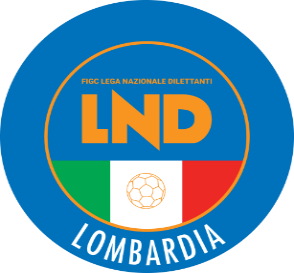 COMITATO REGIONALE LOMBARDIAVia RICCARDO PITTERI n° 95/2 20134 MILANO   Tel. 02.21722.899Sito Internet: lombardia.lnd.it   crllnd@pec.comitatoregionalelombardia.itCanale Telegram @lndlombardiaFacebook: Figc Lnd LombardiaSegreteria e Programmazione Gare:Tel. 02.21722.202-204 - Fax 02.21722.233 - E.mail: affarigeneralicrl@lnd.itTesseramento:Tel. 02.21722.206-207 - Fax 02.21722.231 - E.mail: tesseramentocrl@lnd.ittesseramento@pec.comitatoregionalelombardia.itSportello Unico:Tel. 02.21722.261-209 - Fax 02.21722.230 – E.mail: societacrl@lnd.it  Ufficio Stampa e Pubbliche relazioni:Tel./Fax 02.21722.205 - 347.4406339 - E.mail: ustampacrl@lnd.itServizio Pronto A.I.A.:Tel. 02.21722410Giudice Sportivo Territoriale:giudicesportivocrl@pec.comitatoregionalelombardia.itCorte d’Appello Territoriale:cortedappello.tribunaleterritoriale@pec.comitatoregionalelombardia.itStagione Sportiva 2022/2023Comunicato Ufficiale N° 69 del 04/05/2023Stagione Sportiva 2022/2023Comunicato Ufficiale N° 69 del 04/05/2023Stagione Sportiva 2022/2023Comunicato Ufficiale N° 69 del 04/05/2023N°DENOMINAZIONE TORNEOSOCIETÀ ORGANIZZATRICECODICEDATA INIZIO43261CITTA‘ DI SERIATEASD AURORA SERIATE 196734-F25/05/2023433131° TORNEO CITTA’ DI CINISELLO BALSAMOGSD SERENISSIMA SAN PIO X35-F08/05/2023440701° MEMORIAL “EDOARDO RIVA DE ONESTIS”ACD SALICEVALLESTAFFORA GVR41/F28/05/2023N°DENOMINAZIONE TORNEOSOCIETÀ ORGANIZZATRICECATEGORIADATA INIZIODATA FINE352VARESINA EVOLUTION SOCCERVARESINA SPORTIG02.06.2304.06.233532° MEMORIAL ROSSIELLOACC. EASY TEAMRE-P-PC06.05.2320.05.2335414° APECALCIO CESANO MADERNONE07.05.23      -35559° NUOVA FRONTIERAUSD NUOVA FRONTIERARE-P-PC06.05.2327.05.23356FRANCIACORTA STAMPI CUPUESSE SARNICO 1908RE07.05.23      -3571° GIOCA -IMPARA E SOGNAROBUR ALBAIRATERP06.05.2302.06.2335824° FABIO RIZZI A RICORDOUSD SPINESE ORATORIONE20.05.2328.05.2335910° MEMORIAL PAOLINO E CARMINEASDC BASE 96RE21.05.23      -360MEMORIAL PAOLO E DAVIDE DISAROASDC BASE 96RE-P-PC-PA30.04.2321.05.23361XXXIX CITTA‘ DI LIMBIATEASD LIMBIATERE-P-PC-PA27.05.2318.06.2336218° EDIZ. BRIANZA OLGINATESE CUPUSD BRIANZA OLGINATESERE-P-PC27.05.2311.06.23363GOAL CUPACCADEMIA INTERN. CALCIORE-P-PC06.05.23      -3646° CASTENEDOLO IN GIOCOACCADEMY CASTENEDOLESERE03.06.23      -365SOCCER CUPSOCCER BOYSRG09.05.2306.06.23366ELITE WOMEN’S CUPACCADEMIA INTERN. CALCIONG-E-P07.05.23      -367GAETANO LEALILND-DELEGAZ. MANTOVAPG14.05.2307.06.2336835 CITTA‘ DI SAN GIULIANO M.SESAN GIULIANO C.V.S.RE-P-PC-PA07.05.2328.05.2336911° SAN GIULIANO C.V.S. CUPSAN GIULIANO C.V.S.RP03.06.23      -3702° PIETRO ROSSINICALCIO RENATE GIOVANIRA-G-E08.05.2311.06.233711° ELITE TOURNAMENT DEL LAGO MAGGIOREUS SESTESE CALCIORA-G-E-P-PC08.05.2308.06.233721° BIANCAZZURRO ESORDIENTIASD PONTEVECCHIORE07.05.2302.06.23373SEDRIANO CUPACD SEDRIANORE07.05.23      -37411° MARIO PAGANIASD GERENZANESERE-P-PC06.05.2318.06.233755° CASORATE CUPCASORATE PRIMORE-P-PC07.05.23      -La Società SSDARL VARESINA SPORT C.V. disputerà le gare casalinghe delle fasi finali INDISTINTAMENTE sui campi:C.S. COMUNALE n°1 (Codice 715)C.S. COMUNALE n° 2 (Codice 2000) - Erba ArtificialeIn Piazza Aldo Moro 3 – VENEGONO SUPERIORE (VA) La Società SSDARL VARESINA SPORT C.V. disputerà le gare casalinghe delle fasi finali INDISTINTAMENTE sui campi:C.S. COMUNALE n°1 (Codice 715)C.S. COMUNALE n° 2 (Codice 2000) - Erba ArtificialeIn Piazza Aldo Moro 3 – VENEGONO SUPERIORE (VA) Data GaraN° Gior.Squadra 1Squadra 2Data Orig.Ora Var.Ora Orig.Impianto06/05/202315 RREZZATO CALCIO DORCAST BRESCIA07/05/202315:30STOPPINI ROBERTO(R.C. CODOGNO 1908) BERTONCELLI ALESSANDRO(VALCALEPIO F.C. A R.L.) MARKU ARDIT(MAGENTA) ROMA ALESSANDRO(ROVATO CALCIO) CAPELLI MICHELE(ALBINOGANDINO S.S.D. SRL) MARRAZZO CARMINE(CARAVAGGIO SRL) CARMINATI PAOLO(JUVENES PRADALUNGHESE) LOPANE RICCARDO(OLTREPO FBC) CONCINA JACOPO DANIELE(PAVIA 1911 S.S.D. A R.L.) MAIONE MANUELE(PAVIA 1911 S.S.D. A R.L.) SANTAGOSTINO BIETT DAVIDE(VERBANO CALCIO) CHIARINI ENRICO(CARPENEDOLO SSDSRL) LAURICELLA FILIPPO(CILIVERGHE MAZZANO) MAFFIOLETTI LUCA(CISANESE) DOSSI NICOLAS(JUVENES PRADALUNGHESE) IOANCE DRAGOS IONUT(PAVIA 1911 S.S.D. A R.L.) CLEMENTI DIEGO(DARFO BOARIO S.R.L.SSD.) FOSSATI ALESSANDRO(GAVIRATE CALCIO) ALDE ALESSANDRO MARI(LEON SSD A R.L.) CAMPANELLA DAVIDE(MUGGIO) GIUGNO GIACOMO(OLTREPO FBC) IERVOLINO MATIA(OLTREPO FBC) MEDICI SIMONE(VERBANO CALCIO) GERACI GABRIELE(VIRTUS BINASCO A.S.D.) LEONE LORIS(VIRTUS BINASCO A.S.D.) MASPERI GIANANDREA(CAZZAGOBORNATO CALCIO) DE ANGELI DAVIDE(LEON SSD A R.L.) GUERINI FILIPPO(OFFANENGHESE A.S.D.) SCARCELLA PAOLO(R.C. CODOGNO 1908) TAETTI GIACOMO(REZZATO CALCIO DOR) FERRARO LUCA(SESTESE CALCIO) TORRACA GIUSEPPE(SOLBIATESE CALCIO 1911) DALOLA LUCA(VALCALEPIO F.C. A R.L.) ACTIS JACOPO(ALBINOGANDINO S.S.D. SRL) REDAELLI ANDREA(BRIANZA OLGINATESE) BENATTI SIMONE(CALCIO CLUB MILANO) PANINA DAVIDE(CARPENEDOLO SSDSRL) TOGNASSI DIEGO(CAST BRESCIA) SANGIORGIO FABIO(CASTELLO CITTA DI CANTU) CESTANA MATTIA(CILIVERGHE MAZZANO) FANTI GABRIELE(DARFO BOARIO S.R.L.SSD.) ZENONI NICOLA(G.S. VERTOVESE) SALA DAVIDE(MAGENTA) GIANOLA GIORGIO(OLTREPO FBC) BINETTI MATTIA(SCANZOROSCIATE CALCIO) VERON BRAIAN NAHUEL(SONCINESE) THIAM MADEMBA DIOP(TRITIUM CALCIO 1908 A RL) LAMBERTI RICCARDO(VALCALEPIO F.C. A R.L.) PASELLO GABRIELE STEFAN(VERBANO CALCIO) Data GaraN° Gior.Squadra 1Squadra 2Data Orig.Ora Var.Ora Orig.Impianto07/05/202315 RFBC SARONNO CALCIO 1910BESNATESE19:0015:30GOCHESANO SIMONE(US SCANNABUESE ASD) TONONI PIERLUIGI(NUOVA VALSABBIA) CAVAGNERA DIEGO(SETTIMO MILANESE) BRESCIANI MICHELE(VIGHENZI CALCIO) ARCIPIANI MARCO(ACCADEMIA CALCIO VITTUONE) GUAITAMACCHI FRANCESCO(CASALPUSTERLENGO 1947) ROZZA MAURIZIO(LANDRIANO 1983) BROCCANELLO SIMONE(UNIVERSAL SOLARO) SCONFIETTI MARCO(VISTARINO) ROZZA MAURIZIO(LANDRIANO 1983) PEREGO DANIELE(CALOLZIOCORTE) SABAINI ALEX(FC MARMIROLO) TESANOVIC DANIEL(FIORENTE 1946 COLOGNOLA) AKINBINU OLUWATAYO ABRAH(GOVERNOLESE) MAZZOCCHI CRISTIAN(GOVERNOLESE) CERRINA FERONI NICCOLO(SPERANZA AGRATE) PAPARUSSO MATTEO(A.CASATI CALCIO ARCORE) NOTARESCHI MARCO(ACCADEMIA INVERUNO) CELLARI ALESSANDRO(BRESSANA 1918 A.S.D.) MARANGI NICOLO(CASTELLANA C.G. SSDSRL) JADID ADAM(FC MARMIROLO) BERARDELLI MICHELE(GAVARNESE CALCIO) VERDE STEFANO(ISPRA CALCIO) BARA ABDOUL RASSIDE(NUOVA VALSABBIA) FLORES RIVAS RICARDO SANTIAG(PAULLESE CALCIO) DONATIELLO SIMONE(PONTEVECCHIO) FINAZZI BRYAN(ROMANENGO) MORLACCHI RICCARDO(SPERANZA AGRATE) LECCHI ANDREA(AZZANO F.GRASSOBBIO) TOMASONI DAVIDE(CASALPUSTERLENGO 1947) ZEDDA MICHAEL(ORATORIO JUVENTINA COVO) ARTI MATTEO(A.C.O.S. TREVIGLIO CALCIO) BURATO FRANCESCO(ASOLA A.S.D.) PERANI DANIELE(BARANZATESE 1948) POLI ANDREA(BASIANO MASATE SPORTING) FOSSATI DAVIDE(BIASSONO) ZAMBELLI ALESSANDRO(CALCIO PAVONESE) PIRAS DANIEL(CAVENAGO) SPADONI CLAUDIO(CAVENAGO) SIVIERO ANDREA(CINISELLO) MORA ALESSANDRO(FROG MILANO) CONSONNI LORENZO(GAVARNESE CALCIO) MESSORA MARCO(LA SPORTIVA OME) TAMAI ALESSANDRO(LENTATESE) D ACUNTO VASCO(ROZZANO CALCIO SRL SSD) MICHELINI ALESSANDRO(SETTIMO MILANESE) MONTANARO MARCO(SOLESE A.S.D.) PAVONI FILIPPO(VIGHENZI CALCIO) DOSSENA LORENZO(VOLUNTAS MONTICHIARI) TONINI MARCO(VOLUNTAS MONTICHIARI) VISIGALLI STEFANO(CASALPUSTERLENGO 1947) LONGO FILIPPO(AZZANO F.GRASSOBBIO) SCILINGO ANDREA(BASE 96 SEVESO) SANTINI ANDREA(BORGOSATOLLO) LANDI RICCARDO(CASALPUSTERLENGO 1947) ROMANO MICHAEL(CAVENAGO) RONZONI ALBERTO(ESPERIA LOMAZZO CALCIO) MERONI TOMMASO(LENTATESE) SCANDELLI MATTEO(PAGAZZANESE) SERAFINI DANIELE(PRO PALAZZOLO) ZACCHI ALBERTO(ROBBIO LIBERTAS) CAVALLANTI KEVIN(ROMANENGO) SEGHEZZI DANIEL(SPORT CASAZZA) VALENTE GIULIO(UNION CALCIO BASSO PAVESE) MERCURI LUCA(VISCONTEA PAVESE) DI BELLA GIOVANNI(ACCADEMIA CALCIO VITTUONE) RAZZINI RICCARDO(ACCADEMIA CALCIO VITTUONE) PESENTI PAOLO(ALME) PUGNI MATTIA(AURORA SERIATE 1967) BATTAGLIA FEDERICO(BARANZATESE 1948) RUGGERI LUCA(BARANZATESE 1948) PIRAS NICOLA(BORGOSATOLLO) LONARDI JACOPO(CALCIO PAVONESE) PERSICO LUCA(CALCIO SAN PAOLO D ARGON) MANNO MANUEL(CAVENAGO) CIOAZA MARCO ANTONIO(CINISELLO) FRASI TOMMASO MARIA(COSTAMASNAGA) CONFALONIERI MARCO(FBC SARONNO CALCIO 1910) GUERRA ALBERTO(GAVARNESE CALCIO) BROVELLI ENRICO(ISPRA CALCIO) GIUSSANI GIOELE(ISPRA CALCIO) TAUFER MELKAMU(LA SPORTIVA OME) LORUSSO LORENZO(LENTATESE) SOLETI DANIELE(MISSAGLIA MARESSO) ESPOSTI CHRISTIAN(ORATORIO JUVENTINA COVO) UBBIALI FABIO(ORCEANA CALCIO) CORRENTI MATTIA(PONTEVECCHIO) XHANI ENEA(ROBBIO LIBERTAS) HUSI ERGYN(ROZZANO CALCIO SRL SSD) ADENYO KWAMI HAMZAH(SPORT CASAZZA) ZEROUAL OMAR(SUZZARA SPORT CLUB) BOSIO STEFANO(UNION CALCIO BASSO PAVESE) VECCHIO LORENZO(VALLEOLONA) CORTI RICCARDO(VIBE RONCHESE) VISIOLI MICHAEL(FC MARMIROLO) OLDRINI NICOLO MASSIMO(ISPRA CALCIO) SILIQUINI DANIELE(VISCONTEA PAVESE) Data GaraN° Gior.Squadra 1Squadra 2Data Orig.Ora Var.Ora Orig.Impianto07/05/202315 RARSAGHESESOMMESE 192015:30C.S.COMUNALE MARIO PORTA (E.A) VEDANO OLONA VIA NINO BIXIO SNC07/05/202315 RCALCIO BOSTOLAVENO MOMBELLO18:3015:3007/05/202315 RGALLARATE CALCIOLONATE CEPPINO A.S.D.18:3015:30Data GaraN° Gior.Squadra 1Squadra 2Data Orig.Ora Var.Ora Orig.Impianto07/05/202315 RPRO LISSONE CALCIOSOVICO CALCIO15:30CENTRO SPORTIVO COMUNALE CARATE BRIANZA VIA XXV APRILE 51Data GaraN° Gior.Squadra 1Squadra 2Data Orig.Ora Var.Ora Orig.Impianto06/05/202315 RCENATE SOTTOLA TORRE07/05/202318:3015:30Data GaraN° Gior.Squadra 1Squadra 2Data Orig.Ora Var.Ora Orig.Impianto07/05/202315 RAUSONIA 1931SANGIULIANO CVS A R.L.15:30COMUNALE "G.P.SQUERI" (E.A) SAN DONATO MILANESE VIA MARITANOCOLNAGHI ALESSANDRO(FOOTBALL CLUB CERNUSCO) IMMORDINO ORAZIO FABIO(SANGIULIANO CVS A R.L.) BARONE MATTEO(FOOTBALL CLUB CERNUSCO) BASILICO ALBERTO(CERIANO LAGHETTO) MOTTA DANIELE(CERIANO LAGHETTO) MATTEI MARIO(PORTO 2005) SANDRI DIEGO(GRUMULUS A.S.D.) TERMINI PIETRO MARIA(ROVELLASCA 1910 VICTOR B.) DE SANTIS EMANUELE(CSC RONCADELLE CALCIO) ZIZZO GIANFRANCO(ALBAVILLA) CORTI DANIELE(CANTU SANPAOLO) ALBERGONI MARCO(PALADINA) COLOMBO MIRKO(VALCERESIO A. AUDAX) TRIPODI MASSIMO(SESTO 2012) BESTETTI CLAUDIO(TRIESTINA 1946) BERARDI GIANANDREA(CALCISTICA VALTENESI) FANTINI MARCO(PORTO 2005) SANGIOVANNI ALBERTO(SERGNANESE) CHIOZZI SEBASTIANO(PORTO 2005) D APICE MARCO(BRESSO CALCIO S.R.L.) TRAPLETTI MATTEO(CENATE SOTTO) NICROSINI RICCARDO(FRIGIROLA 1952) COLAJANNI MATTEO(MEDIGLIESE) PETROLINI LUCA(OLIMPIA TRESIANA 2022) PRIGIONE ANTONIO GIUSEPP(RIVANAZZANESE) TASSONCINI FEDERICO(SESTO 2012) MATTIONI MICHELE(TURBIGHESE 1921) MORETTI LORENZO(TURBIGHESE 1921) LOCATELLI SIMONE(U.S.O. ZANICA) VITALI ROBERTO(VIRTUS AURORA TRAVAGLIATO) FABANI CRISTIAN(ACCADEMIA MILANESE) ZANABONI DAVIDE ANDREA(ACCADEMIA SETTIMO) MARTINELLI GIULIO(ALBOSAGGIA PONCHIERA ASD) FOTI RANDAZZESE LORIS(ALTO LARIO CALCIO) GERVASONI ANDREA(ARCA) TORRISI ALFIO(AUSONIA 1931) BENZAKOUR RIDA(BOLTIERE) CARABELLI MICHELE(CALCIO BOSTO) MARTIGNONI SAMUELE(CALCIO BOSTO) REDAELLI GIORGIO(CALCIO BOSTO) LARDERA DAVIDE(CALCIO CINISELLO SSD A RL) ELLI FABRIZIO(CASSINA CALCIO) PASCALE DENIS(COLOGNO) CIRESA ERMENEGILDO(CORTENOVA A.S.D.) SECCHI SIMONE(FARA OLIVANA CON SOLA) BUSNELLI SIMONE(GUANZATESE) SUARDI IVAN ANDREA(MEDIGLIESE) ROSSI LEONARDO(MONTANASO LOMBARDO) GATTI GIACOMO(NUOVA ZORLESCO) MARTINELLI SIMONE(OFFANENGO A.S.D.) BERNARDI MARCO(PORTO 2005) GUEYE OMAR DIAGNE(REAL MILANO) CORTELLARO ANDREA(S.MARCO) BONIZZI FABIO(SERGNANESE) MILONE FILIPPO(SIZIANO LANTERNA) IMBROGNO MATTIA(SOVICO CALCIO) PAVONE ANTONIO(SOVICO CALCIO) PREMOLI LUCA(VALCERESIO A. AUDAX) SANTORO MARCO(VALCERESIO A. AUDAX) CAMA ALESSANDRO(VIRTUS AURORA TRAVAGLIATO) SALVINI ALESSANDRO(GRUMULUS A.S.D.) NASCIMBENE ALBERTO(ALBUZZANO) FRANZOSI GABRIELE GIOVAN(ARCA) TACCONI RICCARDO(ATHLETIC PAVIA A.R.L.) MONTEMURRO ETTORE(BRESSO CALCIO S.R.L.) LABALESTRA VITO GIOVANNI P(CALCIO CANEGRATE) COLOMBO ALESSANDRO(CANTU SANPAOLO) MOROTTI NICCOLO(CORBETTA F.C.) NEFZAOUI AHMED(FISSIRAGA A.S.D.) MAGGIO LORENZO(FOOTBALL CLUB PARABIAGO) ROTA STEFANO(FRIGIROLA 1952) BONOMETTI FRANCESCO(GUSSAGO CALCIO 1981) SAMPIETRO MIRKO(LUISAGO PORTICHETTO) GALLIZIA MARCO(ORIONE) BASILICO DAVIDE(OSL CALCIO GARBAGNATE) POZZOLI ROBERTO(PALAZZO PIGNANO) SOZZI EDOARDO(POZZUOLO CALCIO) APOSTOLI DAVIDE(REAL CASTENEDOLO) PELATI FRANCESCO(REAL CASTENEDOLO) BELLOMO IVAN ALLEN(RONDINELLA A.S.D. 1955) MAZZUOCCOLO CARLO(ROSATESE) BOSCOLO MATTIA(SAN MICHELE CALCIO) CARUSO DAVIDE(TRIESTINA 1946) DELLAERA ROBERTO(TURBIGHESE 1921) AWOGNI KAKOUTCHI JAURE(U.S. CASTELNOVETTO) SCIORTINO NICHOLAS(ACCADEMIA ISOLABERGAMASCA) FURGERI RICCARDO(AFFORESE) PLESCIA ANTONIO(ALBATE HF CALCIO) RIVA ALESSIO(ALBAVILLA) DELLA CRISTINA ALEX(ALBOSAGGIA PONCHIERA ASD) GAZZOLA MATTEO(ALBUZZANO) ZANONI MARCO(ALBUZZANO) LE DONNE NICCOLO(APRILE 81) COLOMBI DIEGO ANGELO(ARCA) ZUCCO GIOVANNI(ARCA) PENNATI ANDREA(ARS ROVAGNATE) GALLI LUCA(ASPERIAM) ZANETTO MARCO(AUSONIA) TARCHINI ANDREA(BOLTIERE) GROSSI DANIELE(BORGHETTO DILETTANTISTICA) VANELLI NICHOLAS(BORGHETTO DILETTANTISTICA) TRIMBOLI FRANCESCO(CALCIO MOTTESE) PIACENTINI NICOLA DAVIDE(CALCISTICA VALTENESI) TOBANELLI STEFANO(CALCISTICA VALTENESI) CIPOLLA MARCO(CASORATE PRIMO) SEMINARIO VALDERRA JOHN JAMES(CASSINA CALCIO) RESTIERI LEONARDO(CASSINA NUOVA) CHIABORELLI DENNY(CAVESE) SORIA ALESSANDRO(DB CALCIO CESANO MADERNO) GIGANTE FULVIO(DI PO VIMERCATESE) ZINZI LUCA(FRIGIROLA 1952) PEDRONI MATTIA(GARLASCO 1976 ASD) LANCELLOTTI LORENZO(GAVARDO) PALETTI MATTEO(GAVARDO) CURCIO PIETRO(GIOVANILE LUNGAVILLA) COTUGNO MICHELE(LA DOMINANTE) CAPUZZI MICHELE(LEONCELLI A.S.D.) URSO CARMELO(LESMO SSD ARL) TASSAN MANGINA ALESSANDRO(LOCATE) GRASSI LUCA(MONTANASO LOMBARDO) LABBOZZETTA MICHELE(MONTANASO LOMBARDO) CASERI MARCO(MONVICO A.S.D.) BALDI CRISTIAN(MOZZO) MAGNONI DANIELE(OFFANENGO A.S.D.) JAMMEH EBRIMA(OLIMPIA TRESIANA 2022) DI VIRGILIO FRANCESCO(ORATORIO CALVENZANO) FANZAGA ANDREA(PALAZZO PIGNANO) GREGORIO MICHELE(PAVONESE CIGOLESE) BELLICINI VALENTINO(PIANICO ASD) GANDOLA MASSIMO(PORLEZZESE) BISKU TAFIL(PRALBOINO) FILIPPI GIONATA FRANCES(QUINTO ROMANO A.S.D.) COMAGLIO FABIO(REAL CASTENEDOLO) FRANZA MATTEO(ROGOREDO 1984 A.S.D.) BARCELLA ANDREA(ROVELLASCA 1910 VICTOR B.) GHIZZONI NICOLA(S.BIAGIO) SVERZELLATI MATTIA(S.BIAGIO) IORFIDA NAZZARENO(S.MARCO) MARCHESINI MICHELE(SERGNANESE) AZZIMONTI PAOLO(SESTO 2012) CICALA ALEX(SIZIANO LANTERNA) SANTARLASCI MATTEO(SIZIANO LANTERNA) FOLLINO MATTIA(SOMAGLIA) BEDUSCHI ROMEO(SPORTING CLUB S.S.D.AR.L.) BALDINI FRANCESCO(TRIESTINA 1946) MITRANO FILIPPO(TRIUGGESE) BERZERO FABRIZIO(U.S. CASTELNOVETTO) KARAMOKO ADAMA(VALMADRERA C.G.) ODJE SAGA EDEN(VALMADRERA C.G.) BARBIERI ANDREA(VEROLESE 1911) CIAMBELLI MARCO(VICTORIA S.F.) RANDON ANDREA(VICTORIA S.F.) PERSICO FRANCESCO(VIRTUS MANERBIO) BUCCHERI ALESSANDRO(ROGOREDO 1984 A.S.D.) TORNABENE ANDREA GIUSEPPE(AFFORESE) AZZONI ALESSIO(ARDITA CITTADELLA 1934) MUKHTAR YAXYE(BRESSO CALCIO S.R.L.) LEONI RICCARDO(CALCIO MENAGGIO 1920) PIFFARETTI GIACOMO(CALCIO MENAGGIO 1920) GIARDINI DAVIDE(CASTREZZATO) TOMBINI MICHELE(CENATE SOTTO) DIURNO TONIO(COLOGNO) RAVAGNANI MATTEO(DB CALCIO CESANO MADERNO) BRUMANA DAVIDE(FALOPPIESE RONAGO) PAVIA MATTEO(FRIGIROLA 1952) COSTA LORENZO(GALLARATE CALCIO) MERIZIO LUCA(GHISALBESE CALCIO) TAINO FEDERICO(GRUMULUS A.S.D.) CARRION JOAQUIN(LAVENO MOMBELLO) SCANDOLARA LUCA(LESMO SSD ARL) CALEGARI ALESSANDRO(OLIMPIA TRESIANA 2022) CURRI SERLIND(ORSA ISEO) TEOCCHI STEFANO(PALADINA) FAGETTI ANDREA(REAL VANZAGHESEMANTEGAZZA) DEDA BESMIR(ROGOREDO 1984 A.S.D.) GALLUCCIO FEDERICO(S.BIAGIO) GALTAROSSA PIERO(SESTO 2012) BRIACCA LUCA(SPORTING VALENTINOMAZZOLA) MEMAJ MISIR(VALCERESIO A. AUDAX) FERRARI SIMONE(VIRTUS AURORA TRAVAGLIATO) PASSAFIUME ANDREA(ACCADEMIA BMV) PREVITALI SAMUEL(ACCADEMIA ISOLABERGAMASCA) FILIBERTI LUCA(ACCADEMIA SETTIMO) BARCELLESI LUCA(ALL SOCCER) CIPRIANO STEFANO(ARDITA CITTADELLA 1934) FRIGERIO ALESSIO(ARDITA CITTADELLA 1934) FALSAPERNA ANDREA(ARSAGHESE) PARIS MICHELE(ATLETICO VILLONGO) RABAJ RONALDO(BOFFALORELLO SSD ARL) FAVASULI PIETRO(CALCIO MENAGGIO 1920) GIRARDI NICOLAS(CALCISTICA VALTENESI) BAIGUERRA MANUEL(CASTELVETRO INCROCIATELLO) MANGIAROTTI LUCA(CAVESE) COLOMBO MARIO(COLOGNO) DECARLO SIMONE(CORBETTA F.C.) REINA ALESSANDRO(CSC RONCADELLE CALCIO) HOXHA ALDO(DB CALCIO CESANO MADERNO) TORNO ANDREA(GALLARATE CALCIO) PISA MARCO(GIOVANILE CANZESE) PANDOLFI LUCA(LA DOMINANTE) NANI ANDREA(LA TORRE) LONGHI LORENZO(LALLIO CALCIO) BARZI NICOLA(LEONCELLI A.S.D.) MUSSAPP MATTEO(LOCATE) FIUMARA ALESSANDRO(LORETO) DEL VINCENZO JACOPO(MEDIGLIESE) SCOTTO LORENZO(MEDIGLIESE) SAVIOLA MATTEO(NUOVA A.C. CURTATONE) MAGNIFICO LUCA(ORATORIO CALVENZANO) GUERINI NICOLA(ORATORIO SAN MICHELE) PIERI JACOPO(OSL CALCIO GARBAGNATE) ERBA ANDREA(PALADINA) OROFINO FEDERICO(PALAZZO PIGNANO) CURIALE SIMONE(PALAZZOLO MILANESE) PEZZONI DANIELE(PIAN CAMUNO) RIZZA STEFANO(PIAN CAMUNO) EL MARJANY OMAR(POLISPORTIVA ORATORIO 2B) FERRARI LUCA(POLISPORTIVA ORATORIO 2B) VILLA STEFANO(POLISPORTIVA ORATORIO 2B) GUIDI MARCO(PORTO 2005) BRAMBILLA SAULO(POZZUOLO CALCIO) TOSONI ANDREA(PRALBOINO) MADONINI GABRIELE(REAL VANZAGHESEMANTEGAZZA) PRIGIONE ANTONIO GIUSEPP(RIVANAZZANESE) GHISOLFI MICHAEL(ROSATESE) MIGLIOLI ALBERTO(S.BIAGIO) RESTELLI CARLO ALBERTO(SALUS ET VIRTUS TURATE) COTI ZELATI RICCARDO(SALVIROLA) ZRAYDI KARIM(SAN MICHELE CALCIO) SONZOGNI MARCELLO(SERGNANESE) SETTI MATTEO(SIZIANO LANTERNA) LA BARBERA ALESSANDRO(SOVICO CALCIO) ARCARI FEDERICO(SPORTED MARIS A.S.D.) BESCHI MARCO(SPORTING CLUB S.S.D.AR.L.) MARZAGALLI MARCO(SS FRANCO SCARIONI 1925) NESE ALESSIO(TRIUGGESE) RASINI ANDREA(UNION TEAM S.C.B) MORINA TAULANT(UNITAS COCCAGLIO A.S.D.) HILMI YASSINE(VIRTUS AURORA TRAVAGLIATO) HALIBI YOUSSEF(VIRTUS INZAGO) SIMONE ANTONIO(POZZUOLO CALCIO) CAPUCCI RICCARDO(UNION TEAM S.C.B) RIVA CELESTINO(ARS ROVAGNATE) MILESI NICOLO(ARS ROVAGNATE) CARABELLI NICOLO(SOLBIATESE CALCIO 1911) PASSONI STEFANO(CISANESE) FRACCASCIA MARCO(ROZZANO CALCIO SRL SSD) BELLANDI FRANCESCO DIMIT(ROZZANO CALCIO SRL SSD) RIZZATO FEDERICO(SOLBIATESE CALCIO 1911) BORDOLI DAVIDE(CALVAIRATE) GHIACCI GIOVANNI(CALVAIRATE) INVERNIZZI RICCARDO(CISANESE) PANZERI ALESSIO(CISANESE) RIU MATTIA(CISANESE) SCURI LORENZO(CISANESE) SOTTOCORNOLA FILIPPO(CISANESE) GUERRISI DOMENICO(ROZZANO CALCIO SRL SSD) POZZI CHRISTIAN(ROZZANO CALCIO SRL SSD) COPRENI TOMMASO(SOLBIATESE CALCIO 1911) Data GaraN° Gior.Squadra 1Squadra 2Data Orig.Ora Var.Ora Orig.Impianto06/05/20231 RACCADEMIA CALCIO VITTUONECALCIO CANEGRATE19:00FALSONE ALESSIO(CITTA DI VIGEVANO S.R.L.) POZZOLI GIORGIO(LA DOMINANTE) CALIGIURI LUCA(SESTO 2012) GRIMALDI FIODOR(LA SPEZIA CALCIO) NAVA LEONARDO(LEMINE ALMENNO CALCIO) PARISE CHRISTIAN(ACCADEMIA CALCIO VITTUONE) DAPRATI LUCA(AVC VOGHERESE 1919) FATAHLLAH SAAD(AVC VOGHERESE 1919) PICCIOLI CAPPELLI GIULIO(CITTA DI VIGEVANO S.R.L.) CLERICI CRISTIAN(CLUB MILANESE) SINISCALCHI BINIYAM(CLUB MILANESE) BOLLINI GABRIELE(LA DOMINANTE) DELLA FRERA SAMUELE(LA DOMINANTE) GIUSSANI SIMONE(LA DOMINANTE) PAGANELLI SIMONE(LA DOMINANTE) VERTEMATI TOMMASO(LA DOMINANTE) CAMALLE NOGUERA ANDRIU DANIELE(LA SPEZIA CALCIO) MUTINELLI DAVIDE(LA SPEZIA CALCIO) PRODISSI MATIAS(LA SPEZIA CALCIO) PALAZZI ALESSANDRO(MAPELLO A R.L.) BORRETTI NICCOLO(SESTO 2012) DALUISO MARCO(SESTO 2012) FAIED MOHAMED ESLAM(SESTO 2012) MARTINI RICCARDO(SESTO 2012) RASCHITELLI ALESSANDRO(SESTO 2012) Data GaraN° Gior.Squadra 1Squadra 2Data Orig.Ora Var.Ora Orig.Impianto06/05/202330 RCASTENEDOLESEMONTICHIARI SRL18:00C.S. COMUNALE "BOTTICINO"(E.A) BOTTICINO SERA VIA LONGHETTAMASI NICHOLAS MANUEL(BARANZATESE 1948) COSENTINO ANDREA(BOLLATESE) TRUGLIO GIANFRANCO(VALLEOLONA) LEONI ANDREA(LISSONE) SCREMIN DAVIDE(PAVIA 1911 S.S.D. A R.L.) CARRARA PAOLO(VISCONTINI) CASTELNOVO CHERUBINO(CIVATE) MARTINIELLO ENEA(CALCIO ORATORIO COLOGNO) CARRER TOMMASO(CASALMAIOCCO A.S.D.) CELHAKA DAVIDE(RIVOLTANA) AMOROSO FABIO(VAREDO) MANZOCCHI MARCO(CIVATE) CARDELLI SIMONE(CUASSESE) FILIPPINI ALESSANDRO(EDEN ESINE) FOLETTO MATTEO(FROG MILANO) PAIU FABIO PAUL(GONZAGA) D AGOSTINO ROCCO(LEONCELLI A.S.D.) VIANI EDOARDO(ORATORIO STRADELLA) ROCCO GABRIELE(PAVIA 1911 S.S.D. A R.L.) TRIONI LUCA(PAVIA 1911 S.S.D. A R.L.) RUBAGOTTI LEONARDO(PRO PALAZZOLO) CIULLA ANDREA(UNION CALCIO BASSO PAVESE) DEGIACOMI NICOLO(UNITED NAVE) LOMAZZI ALESSANDRO(VALLEOLONA) TRUGLIO CHRISTIAN(VALLEOLONA) TANFOGLIO DANIELE(VALTROMPIA 2000) CANNAZZA EMANUELE(VERGIATESE SSDARL) SCALVINI STEFANO(VIRTUS AURORA TRAVAGLIATO) PO LEONARDO(POGGESE X RAY ONE) GIORGIO ALBERTO(FATIMATRACCIA) ZANOTTI MATTIA(LOCATE) DECINI MATTEO(NUOVA USMATE) NEGRO GIANMARIA(SAN LAZZARO) COLUMPSI LORENZO(ARDOR BOLLATE) HRIR YASSINE(ARSAGHESE) BIANCHI ANDREA(ATHLETIC PAVIA A.R.L.) BELLINZAGHI JACOPO(BULGARO) GINI SAMUEL(BULGARO) MARTA LORENZO(CALCIO ORATORIO COLOGNO) DI GAETA LORENZO(CALOLZIOCORTE) TURELLI DIEGO(CAST BRESCIA) FARINON MATTEO(CASTENEDOLESE) SALA CHRISTIAN(COSTAMASNAGA) CINQUEPALMI MATTIA(CUASSESE) FRATTINI MATTIA(ESPERIA LOMAZZO CALCIO) STANGALINI PAOLO(FATIMATRACCIA) ETTAMIMI ABDELJALIL(FORZA E COSTANZA 1905) SHTRAZA ERVIN(GAVARDO) TOMASONI EDOARDO(GHISALBESE CALCIO) OKLAND JOEL TEYE(LUISAGO PORTICHETTO) PARADISI ALESSIO(ORATORIO SAN MICHELE) GHISOLFI ALBERTO(PAULLESE CALCIO) RADAELLI MATTEO(REAL VANZAGHESEMANTEGAZZA) NEGRI EMANUELE(TORRAZZO MALAGNINO DIGI2) OTTINI MARCO(TORRAZZO MALAGNINO DIGI2) CAVALIERE ROBERTO(UNION CALCIO BASSO PAVESE) NADIF ZAKARIA(UNION CALCIO BASSO PAVESE) CALTAGIRONE FRANCESCO(VALLEOLONA) CERPELLETTI TOMMASO(VALTROMPIA 2000) GERVASONI VALENTINO(VALTROMPIA 2000) DURANTI ALFREDO(VOLUNTAS MONTICHIARI) CANAVESI FEDERICO(GERENZANESE) CARISSIMI LEONARDO(AURORA SAN FRANCESCO) TREPADUS CRISTIAN(CASALMAIOCCO A.S.D.) BIANCHETTI SIMONE(CELLATICA) DI BRISCO ANDREA(COLOGNESE) AKERMOUCH NASSIM(LISSONE) BAGGINI EDOARDO(NUOVA SONDRIO CALCIO) GERLETTI MATTIA(PRO OLGIATE 1971) BEDUSCHI MATTEO(SAN LAZZARO) MOSCARDO LORENZO(VISCONTINI) BARA ABOUBACAR(VOBARNO) REGINA DAVIDE ANTONIO(ALL SOCCER) CARMINATI FRANCESCO(ALME) TURANI MATTEO(ALME) MAGNI DAVIDE(AURORA SAN FRANCESCO) FORGIONE RAFFAELE(BREMBATE SOPRA C.1947 ASD) LEGGERI GABRIELE(BREMBATE SOPRA C.1947 ASD) SELVA MATTEO(CALCIO MENAGGIO 1920) MICALE FRANCESCO(CAST BRESCIA) GRIMALDELLI MATTEO(CASTELLEONE) SCHIOPU CEZAR(COLOGNESE) VISMARA ANDREA(COLOGNESE) ANELLO MATTIA(CUASSESE) VILLA MATTIA(ESPERIA LOMAZZO CALCIO) BRUNO JEAN FILIPPO(FBC SARONNO CALCIO 1910) VALENTINI FILIPPO(FORZA E CORAGGIO) NOZZOLINO PAOLO(GALLARATE CALCIO) VALENTE MARCELLO(GARIBALDINA 1932) PEZZOTTI LUCA(GAVARDO) SOZZI CRISTIAN(GRENTARCADIA) FONTANA GABRIELE(ITALA) FRANCINETTI GABRIELE(LA TORRE) BANFI LORENZO PAOLO(LEONE XIII SPORT) FORNONI FILIPPO(LISSONE) LOIODICE VITO ALESSANDRO(LOCATE) COSTANTINI MARIO(OLGIATE AURORA) ARCHETTI LORENZO(ORSA ISEO) BELLI NICOLO(PALADINA) MANZONI FILIPPO(PAULLESE CALCIO) AYDENIZ FURKAN(TREZZO) BOMBELLI SIMONE(US SCANNABUESE ASD) AMAR MOUHAMED(VALCALEPIO F.C. A R.L.) OTTELLI ALESSANDRO(VALTROMPIA 2000) LAMON GABRIEL OMAR(VAREDO) RADAELLI LUCA(VIBE RONCHESE) MAINA ELIA(VIRTUS AURORA TRAVAGLIATO) GARLINI MICHELE(ZINGONIA VERDELLINO) BAGGIO MATIAS(VALCERESIO A. AUDAX) SquadraPTGVNPGFGSDRPEF.C. VERBANO CALCIO673020737131400A.S.D. VALCERESIO A. AUDAX633018938034460U.S. SESTESE CALCIO633020378035450A.C. VERGIATESE SSDARL593017857836420A.S.D. VALLEOLONA513014975443110A.C.D. BESNATESE4930154116856120A.S.D. GALLARATE CALCIO4630137106448160U.S.D. CALCIO BOSTO4030124147275-30A.S.D. GORLA MINORE393010911696270A.S.D. ACCADEMIA BUSTESE3730114153956-170U.S.D. REAL VANZAGHESEMANTEGAZZA3430104166999-300A.S.D. ARSAGHESE313094175064-140A.P.D. ACCADEMIA BMV293085176886-180POL. BARBAIANA263075184369-260F.C. CUASSESE243073204482-380U.S.D. CANTELLO BELFORTESE1930612348121-730SquadraPTGVNPGFGSDRPEA.S.D. MEDA 1913723023347127440FBC SARONNO CALCIO 19106430181027342310F.C.D. MUGGIO583017768040400S.C.D. ROVELLASCA 1910 VICTOR B.533015875339140A.S.D. GERENZANESE473013895742150F.C.D. BULGARO463013710504730U.S. ITALA4530143135960-10FBC.D. VAREDO433014115827930A.S.D. S.C. UNITED4330127116263-10A.S.D. ESPERIA LOMAZZO CALCIO4130125135961-20A.S.D. DB CALCIO CESANO MADERNO3830115145676-200A.S.D. CALCIO MENAGGIO 19203630106146365-20ASD.C. BASE 96 SEVESO333089135764-70A.C.D. BOVISIO MASCIAGO263068164362-190A.S.D. PRO OLGIATE 1971143042243391-580A.S.D. LUISAGO PORTICHETTO133027213272-400SquadraPTGVNPGFGSDRPESSDARL NUOVA SONDRIO CALCIO7330234310642640F.C. LESMO SSD ARL703022448832560A.S.D. GRENTARCADIA603017947642340G.S.D. CONCOREZZESE533016597350230U.S.D. ACADEMY BRIANZAOLGINATESE5230164106546190A.S.D. CIVATE443012810585440A.S.D. VIBE RONCHESE423011910706280A.S.D. LEO TEAM4230119106349140A.C. LISSONE4130125135155-40S.D.C. COLICODERVIESE4130118114855-70A.C.D. CALOLZIOCORTE403011712696720A.S.D. NUOVA USMATE3930109115662-60ASD OLGIATE AURORA313094175883-250C.S.C. COSTAMASNAGA263075183974-350U.S. TALAMONESE173045213684-480G.S. AURORA SAN FRANCESCO130012923122-990SquadraPTGVNPGFGSDRPEG.S.D. PALADINA653020559230620A.S.D. U.S.CALCIO SAN PELLEGRINO593017857542330POL.D. GHISALBESE CALCIO583017767855230POL. BREMBATE SOPRA C.1947 ASD573017678842460A.S.D. TREZZO573017679256360A.S.D. AURORA SERIATE 19675230141067448260A.S.D. LA TORRE453013611565150A.D.C. ALME453013611494450ASD ACCADEMIA ISOLABERGAMASCA4330127116585-200A.S.D. ZINGONIA VERDELLINO413011811534760S.S.D. VALCALEPIO F.C. A R.L.4030117126655110U.S.D. FALCO353098134668-220SCSD ORSA ISEO3430104164460-160A.S.D. NUOVA VALCAVALLINA CALCIO183039183986-470A.S.D. CALCIO SAN PAOLO D ARGON1330342332112-800U.S. CITTA DI DALMINE A.S.D.53005252290-680SquadraPTGVNPGFGSDRPEA.S.D. CELLATICA673021458145360ASD CSC RONCADELLE CALCIO653021278143380A.S.D. LA SPORTIVA OME593018577643330A.S.D. VIRTUS AURORA TRAVAGLIATO563017587147240U.S.D. ORATORIO URAGO MELLA513014976548170A.C. VALTROMPIA 2000513015697845330A.S.D. CAST BRESCIA4730121177759180A.S.D. ROVATO CALCIO413011811676160U.S. VOBARNO4030124146468-40ASD EDEN ESINE3930116137261110A.S.D. PRO PALAZZOLO3630113166786-190U.S.D. ORATORIO SAN MICHELE363010614706640A.C. GAVARDO33309615727200A.S.D. SAN PANCRAZIO CALCIO313087155668-120A.C. LODRINO203048184386-430A.S.D. UNITED NAVE330102920162-140SquadraPTGVNPGFGSDRPEA.S.D. VOLUNTAS MONTICHIARI6630220810063370F.C. CASTIGLIONE A.S.D.613019478855330POL.D. TORRAZZO MALAGNINO DIGI25430173107967120CPC SAN LAZZARO5230164107158130SPORTING CLUB S.S.D.AR.L.5030155106755120ASD SUZZARA SPORT CLUB453014313524480A.C. ASOLA A.S.D.443012810635760A.C.D. POGGESE X RAY ONE4230126124043-30POL. SPORTED MARIS A.S.D.403011712484530A.S.D. VEROLESE 191140301010105257-50S.S. LEONCELLI A.S.D.3630106145672-160A.C. GONZAGA343097144759-120A.S.D UNION TEAM S.C.B323088144859-110F.C. MONTICHIARI SRL323095164471-270A.S.C. CASTENEDOLESE323095166271-90A.S.D. FC MARMIROLO173045213273-410SquadraPTGVNPGFGSDRPEA.S.D. BASIANO MASATE SPORTING663021365627290SSDARL COLOGNESE633018936836320A.S.D. REAL MELEGNANO 1928593018575431230F.C. CASTELLEONE553016777343300G.S.D. CALCIO ORATORIO COLOGNO443014214655780G.S.D. LUISIANA423012612443860A.S.D. A.C.O.S. TREVIGLIO CALCIO423012612535030U.S.D. PAGAZZANESE4130125134861-130A.S.D. SETTALESE4030124145365-120A.P.D. PAULLESE CALCIO393011613595360A.C. CASALMAIOCCO A.S.D.3830108124748-10A.S.D. FORZA E COSTANZA 19053830108123944-50A.S.D. ACCADEMIA GERA D ADDA323088143650-140A.C. ROMANENGO3130710134260-180A.S.D. RIVOLTANA213049173357-240ASD US SCANNABUESE ASD193054214898-500SquadraPTGVNPGFGSDRPEA.C.D. FROG MILANO783025327922570F.B.C. CASTEGGIO 18 98 A.S.D.663020646324390A.C. PAVIA 1911 S.S.D. A R.L.573016955730270S.G.M. FORZA E CORAGGIO563016866638280S.S.D. SANGIULIANO CVS A R.L.503014885236160A.P. ORATORIO STRADELLA4130118115961-20A.S.D. SIZIANO LANTERNA403012414585710A.C. CASORATE PRIMO403011712515010U.S.D. VISCONTEA PAVESE3530105155062-120C.S. LOCATE3430104165273-210A.S.D. FATIMATRACCIA333096156272-100A.S.D. ALBUZZANO323095164966-170SSD ATHLETIC PAVIA A.R.L.303079144368-250FC GARLASCO 1976 ASD303086166169-80A.S.D. CESANO BOSCONE IDROSTAR263068163456-220A.S.D. UNION CALCIO BASSO PAVESE203062223492-580SquadraPTGVNPGFGSDRPEA.S.D. REAL MILANO7530243310326770SSDARL SS FRANCO SCARIONI 19256830215411040700U.S. TRIESTINA 1946683022269741560A.S.D. ALL SOCCER523016595845131A.C. MAZZO 80 SSDRL503014889369240A.S. MASSERONI MARCHESE SRL4630144128159220POL.D. BARANZATESE 1948443012810807280SSDARL LEONE XIII SPORT3930123156880-120POL. ARDOR BOLLATE393091297073-30U.S.D. VISCONTINI3930109114967-180POL. CIRCOLO GIOVANILE BRESSO363099125772-150ASD.C. CARUGATE333089134654-80A.C. GARIBALDINA 1932313094175668-120U.S. VIGHIGNOLO2730831954100-460POLISPORTIVA CGB SSDRL263082205186-350U.S. BOLLATESE130022822143-121Data GaraN° Gior.Squadra 1Squadra 2Data Orig.Ora Var.Ora Orig.Impianto06/05/20231 ATRIESTINA 1946LESMO SSD ARL18:00Data GaraN° Gior.Squadra 1Squadra 2Data Orig.Ora Var.Ora Orig.Impianto06/05/20231 AGHISALBESE CALCIOVALCERESIO A. AUDAX17:00C.S.COMUNALE - CAMPO N.1 GHISALBA VIA ALDO MOROData GaraN° Gior.Squadra 1Squadra 2Data Orig.Ora Var.Ora Orig.Impianto06/05/20231 APAVIA 1911 S.S.D. A R.L.COLOGNESE18:00STADIO COM. "FORTUNATI" PAVIA VIA ALZAIA 137MARENZI FEDERICO(VISCONTINI) DICIANNO LORENZO(POZZUOLO CALCIO) INTEMPERANTE LUCA(POZZUOLO CALCIO) SALA ANTONIO(ARDITA CITTADELLA 1934) MALINVERNI PAOLO(SANT ANGELO) DUGONI MATTIA(ARDITA CITTADELLA 1934) DUGONI MATTIA(ARDITA CITTADELLA 1934) PISPICO MATTEO(ARDITA CITTADELLA 1934) ALBERANI FILIPPO MARZIO(ARDITA CITTADELLA 1934) BARBARO MATTEO(ARDITA CITTADELLA 1934) PISPICO MATTEO(ARDITA CITTADELLA 1934) EL MOGY MOHAMED(SANT ANGELO) MORANDI GUSTAVO(SANT ANGELO) Data GaraN° Gior.Squadra 1Squadra 2Data Orig.Ora Var.Ora Orig.Impianto08/05/20231 AVILLA VALLE SSDARLUESSE SARNICO 190820:00Data GaraN° Gior.Squadra 1Squadra 2Data Orig.Ora Var.Ora Orig.Impianto07/05/20231 AENOTRIA 1908 SSDARLLOMBARDIA 1 S.R.L.S.D.11:15GIORDANO DAVIDE(ALCIONE MILANO SSD A RL) RATTI FRANCESCO(CIMIANO CALCIO S.S.D. ARL) AIMERITO EMANUELE(ALCIONE MILANO SSD A RL) BURATTI LORENZO(ALCIONE MILANO SSD A RL) CICERI FILIPPO(ALCIONE MILANO SSD A RL) LAURORA GIACOMO(ALCIONE MILANO SSD A RL) DOMINITEI FRANCESCO(CIMIANO CALCIO S.S.D. ARL) GIULIANO SANTIAGO(CIMIANO CALCIO S.S.D. ARL) MILITELLO LORENZO(CIMIANO CALCIO S.S.D. ARL) SAPIENZA DAVIDE(CIMIANO CALCIO S.S.D. ARL) SCANO FEDERICO(CIMIANO CALCIO S.S.D. ARL) GALASSO MARCO(ENOTRIA 1908 SSDARL) IZZO DAVIDE(ENOTRIA 1908 SSDARL) MARZO LEONARDO(ENOTRIA 1908 SSDARL) MUGNAI RICCARDO(ENOTRIA 1908 SSDARL) GANDINI GIOELE(LOMBARDIA 1 S.R.L.S.D.) GUALTIERI GIACOMO(LOMBARDIA 1 S.R.L.S.D.) FUMAGALLI FEDERICO(LUCIANO MANARA) KABORI HAMZA(LUCIANO MANARA) FAYE MOUHAMADOU MOUS(UESSE SARNICO 1908) TESTA CARLO MARIA(UESSE SARNICO 1908) CAVADINI LUCA(ARCELLASCO CITTA DI ERBA) MARRANO MICHELE(ZIBIDO S.GIACOMO) Data GaraN° Gior.Squadra 1Squadra 2Data Orig.Ora Var.Ora Orig.Impianto08/05/20232 AGHEDI 1978CALCIO PAVONESE18:3009/05/20232 ADARFO BOARIO S.R.L.SSD.CALCIO DESENZANO17:30Data GaraN° Gior.Squadra 1Squadra 2Data Orig.Ora Var.Ora Orig.Impianto07/05/20232 AARDOR LAZZATEBARANZATESE 194811:1507/05/20232 ACARONNESE S.S.D.AR.L.CENTRO SCHIAFFINO 1988SRL11:00Data GaraN° Gior.Squadra 1Squadra 2Data Orig.Ora Var.Ora Orig.Impianto06/05/20232 ACOLICODERVIESEALBINOGANDINO S.S.D. SRL17:00Data GaraN° Gior.Squadra 1Squadra 2Data Orig.Ora Var.Ora Orig.Impianto07/05/20232 ALUISIANACLUB MILANESE15:30Data GaraN° Gior.Squadra 1Squadra 2Data Orig.Ora Var.Ora Orig.Impianto07/05/20232 AASSAGO A.S.D.SEDRIANO11:00GUATTO DARIO(CALVAIRATE) PALATELLA MAURIZIO(ROZZANO CALCIO SRL SSD) BOCCONCELLO JURI(BULGARO) LONGARETTI AITOR(CASTELLO CITTA DI CANTU) GIOIA RICCARDO(CASTELLO CITTA DI CANTU) COLETTI MATTEO(LEON SSD A R.L.) FARAVELLI ADRIANO(VILLA S.S.D.R.L.) FARELLA LORENZO(VILLA S.S.D.R.L.) MARELLI TOMMASO(CALVAIRATE) BERETTA CHRISTIAN(CASTELLO CITTA DI CANTU) DOKO HERNAN(ROZZANO CALCIO SRL SSD) MARANDO NICOLO(CENTRO SCHIAFFINO 1988SRL) COSTANTINO GIUSEPPE(ACADEMY LEGNANO CALCIO) COMI NICOLO(ACCADEMIA ISOLABERGAMASCA) QUADRI ANDREA(ACCADEMIA ISOLABERGAMASCA) STUCCHI MATTEO(ACCADEMIA ISOLABERGAMASCA) LOCATELLI GABRIEL(ALBINOGANDINO S.S.D. SRL) STANZIONE LUCA(ALBINOGANDINO S.S.D. SRL) SANTOMAURO RICCARDO(ARDITA CITTADELLA 1934) TRUNFIO DAVIDE(ARDITA CITTADELLA 1934) CIACCIA DANIELE(BARANZATESE 1948) RAMAJ KRISTIAN(BULGARO) RASTRELLI LEONARDOGUGLIEL(BULGARO) NIKOLLI ALESSIO(CALCIO DESENZANO) PASQUETTI FEDERICO(CALCIO DESENZANO) TONOLI MARTINO(CALCIO DESENZANO) VOLPE GIROLAMO(CALCIO DESENZANO) BEVILACQUA ANTONIO(CALCIO PAVONESE) CAPUZZI STEFANO(CALCIO PAVONESE) BUGADA EMANUELE(CALVAIRATE) MARTINELLI LORENZO(CALVAIRATE) ZERBI LUCA(CALVAIRATE) ROMAGNOLO WAINER(CASTELLO CITTA DI CANTU) SPOLIDORO MATHIAS(CASTELLO CITTA DI CANTU) VALSECCHI ANDREA(CASTELLO CITTA DI CANTU) CATAPANO ALESSANDRO(CEDRATESE CALCIO 1985) MARCOLLI GABRIELE(CEDRATESE CALCIO 1985) PEDRETTI MANUEL(CEDRATESE CALCIO 1985) ALDROVANDI DAVIDE(CENTRO SCHIAFFINO 1988SRL) CAMPITELLI LORENZO(CENTRO SCHIAFFINO 1988SRL) MODUGNO DANIELE(CENTRO SCHIAFFINO 1988SRL) PALMIERO VINCENZO ALESSI(CENTRO SCHIAFFINO 1988SRL) FALCO JONATHAN(CLUB MILANESE) KECI MATTIA(CLUB MILANESE) TRIMARCHI STEFANO(CLUB MILANESE) ZAUPA MICHELE(CLUB MILANESE) DI PIETROMICA MATTEO(GAVIRATE CALCIO) XHILAJ ARSIDI(GAVIRATE CALCIO) MARINO DANIEL(LEON SSD A R.L.) MAURI FEDERICO(LEON SSD A R.L.) MICHELUCCINI LEONARDO(LEON SSD A R.L.) POGGI MATTIA(PAVIA 1911 S.S.D. A R.L.) DERIU MANUEL(REAL LENO CALCIO) KHARBOUCHE BILAL(REAL LENO CALCIO) ATTASSI ALI(ROZZANO CALCIO SRL SSD) ATTASSI ILIAS(ROZZANO CALCIO SRL SSD) BARLETTA CHRISTIAN(ROZZANO CALCIO SRL SSD) DRIDI WASIM(ROZZANO CALCIO SRL SSD) BUZZI LUCA(SEDRIANO) LEGATI ANDREA(VEROLESE 1911) MIRONA TOMMASO(VEROLESE 1911) REGAZZINI MARCO(VEROLESE 1911) FARAVELLI ADRIANO(VILLA S.S.D.R.L.) GIALLORETO LUCA LUIGI(VILLA S.S.D.R.L.) RINALDI MATTEO(VILLA S.S.D.R.L.) FIORINO EMANUELE(VISCONTINI) MARCIGOT SAMUELE(VISCONTINI) Data GaraN° Gior.Squadra 1Squadra 2Data Orig.Ora Var.Ora Orig.Impianto07/05/20231 AFRANCE SPORTCALCIO CANEGRATE11:0014/05/20231 RCALCIO CANEGRATEFRANCE SPORT11:00Data GaraN° Gior.Squadra 1Squadra 2Data Orig.Ora Var.Ora Orig.Impianto06/05/20231 ABASE 96 SEVESOCACCIATORI DELLE ALPI17:00C.S.COMUNALE "ENRICO COLOMBO" SEVESO VIA MONTE ROSA,3013/05/20231 RCACCIATORI DELLE ALPIBASE 96 SEVESO15:30Data GaraN° Gior.Squadra 1Squadra 2Data Orig.Ora Var.Ora Orig.Impianto06/05/20231 ACOLOGNESESPERANZA AGRATE18:00C.S.COMUNALE LOCATELLI COLOGNO AL SERIO VIA CIRCONVALLAZIONE 2113/05/20231 RSPERANZA AGRATECOLOGNESE17:00Data GaraN° Gior.Squadra 1Squadra 2Data Orig.Ora Var.Ora Orig.Impianto07/05/20231 ACARUGATEOFFANENGHESE A.S.D.10:00C.S.COMUNALE CAMPO 3 (E.A.) CARUGATE VIA DEL GINESTRINO 15SARNO MANUEL ANTONIO(CASALMAIOCCO A.S.D.) Data GaraN° Gior.Squadra 1Squadra 2Data Orig.Ora Var.Ora Orig.Impianto06/05/20231 ABRIANZA OLGINATESECALCIO DESENZANO17:0007/05/20231 AVARESINA SPORT C.V.CARAVAGGIO SRL11:30C.S.COMUNALE N.1 VENEGONO SUPERIORE P.ZA A.MORO N.307/05/20231 AVIRTUSCISERANOBERGAMO1909CASTELLANZESE 192111:00COMUNALE "C.ROSSONI" N.1 CISERANO VIA MAZZINI 13VERDERIO MARCO(VILLA VALLE SSDARL) FAIELLA TIZIANO(CASTELLANZESE 1921) DI BARI FRANCESCO(SOLBIATESE CALCIO 1911) ARCHETTI FEDERICO(SPORTING FRANCIACORTA ARL) FORTUNATO ALESSIO(CALVAIRATE) ROSSI MATTEO(ACCADEMIAPAVESE S.GENESIO) SPAIRANI SAMUELE(ACCADEMIAPAVESE S.GENESIO) HALILAJ ARVIN(ALCIONE MILANO SSD A RL) PELLEGRINO RICCARDO(ALCIONE MILANO SSD A RL) LAZZARI MATTEO(ALDINI S.S.D.AR.L.) DRAGOTI ERIND(CALCIO DESENZANO) GOZZA DAVIDE(CALCIO DESENZANO) CAPOZZO SEBASTIANO MATT(CALVAIRATE) D AURIA ALESSANDRO(CALVAIRATE) GARAVELLI GABRIELE(CARAVAGGIO SRL) NIKOLLI MANUEL(CARAVAGGIO SRL) LEONE SAMUELE(CASTELLANZESE 1921) TAVELLA STEFANO(CASTELLANZESE 1921) CAPUTO ANDREA NICOLA(ENOTRIA 1908 SSDARL) MADERNA LEONARDO(ENOTRIA 1908 SSDARL) TRETOLA MIRCO(ENOTRIA 1908 SSDARL) CAMPARI MATTIA(LOMBARDIA 1 S.R.L.S.D.) PASETTO CHRISTIAN(LOMBARDIA 1 S.R.L.S.D.) TINAZZI GIACOMO(LOMBARDIA 1 S.R.L.S.D.) MAIELLANO ALESSIO(MASSERONI MARCHESE SRL) ACERBI MATTIA(PAVIA 1911 S.S.D. A R.L.) CASTOLDI RICCARDO(PAVIA 1911 S.S.D. A R.L.) DONATI BRANDON(PAVIA 1911 S.S.D. A R.L.) PACE ANTHONY(PAVIA 1911 S.S.D. A R.L.) COGLIATI LUCA(PONTE SAN PIETRO SSDARL) FRIGENI ANDREA(PONTE SAN PIETRO SSDARL) GRILLO NICOLO(SOLBIATESE CALCIO 1911) CORTINOVIS SIMONE(SPORTING FRANCIACORTA ARL) CORNAGO ANDREA(VILLA VALLE SSDARL) GASPARINI RICCARDO(VILLA VALLE SSDARL) HALLVA MICHELE(VILLA VALLE SSDARL) MAZZOLENIFERRACINI RICCARDO(VILLA VALLE SSDARL) BEL HAJI AMINE(VIS NOVA GIUSSANO) CASAMASSIMA PIETRO(VIS NOVA GIUSSANO) LAVIZZARI MATTEO(VIS NOVA GIUSSANO) Data GaraN° Gior.Squadra 1Squadra 2Data Orig.Ora Var.Ora Orig.Impianto07/05/20231 ACARONNESE S.S.D.AR.L.UNIVERSAL SOLARO09:1514/05/20231 RUNIVERSAL SOLAROCARONNESE S.S.D.AR.L.11:00Data GaraN° Gior.Squadra 1Squadra 2Data Orig.Ora Var.Ora Orig.Impianto14/05/20231 RFOLGORE CARATESE A.S.D.LEON SSD A R.L.11:30Data GaraN° Gior.Squadra 1Squadra 2Data Orig.Ora Var.Ora Orig.Impianto06/05/20231 ATREVIGLIESE A.S.D.TRITIUM CALCIO 1908 A RL16:00Data GaraN° Gior.Squadra 1Squadra 2Data Orig.Ora Var.Ora Orig.Impianto06/05/20231 ACASTELLANA C.G. SSDSRLCILIVERGHE MAZZANO17:00Data GaraN° Gior.Squadra 1Squadra 2Data Orig.Ora Var.Ora Orig.Impianto07/05/20231 AALCIONE MILANO SSD A RLBRIANZA OLGINATESE11:0007/05/20231 AAUSONIA 1931MAPELLO A R.L.11:4507/05/20231 AENOTRIA 1908 SSDARLALDINI S.S.D.AR.L.09:45QUATTRINI MATTEO(ACCADEMIAPAVESE S.GENESIO) FRIGENI MATTIA(MAPELLO A R.L.) GARDINETTI LEONARDO(MAPELLO A R.L.) GOTTI ANDREA(MAPELLO A R.L.) PINOTTI GREGORIO(MAPELLO A R.L.) VILLA VITTORIO(MASSERONI MARCHESE SRL)  PUCCI STEFANO (AUSONIA 1931)GUERINI MATTIA(VIRTUSCISERANOBERGAMO1909) CARUSO NICOLO(ALDINI S.S.D.AR.L.) BERTOLOTTI MATTEO(CALCIO MARIO RIGAMONTI) BOCCOTTI JACOPO DONATIAN(MASSERONI MARCHESE SRL) DONEDA RICCARDO(VIRTUSCISERANOBERGAMO1909) PUCCI THOMAS(AUSONIA 1931)ORTA ACHILLE(ATLETICO ALCIONE)Data GaraN° Gior.Squadra 1Squadra 2Data Orig.Ora Var.Ora Orig.Impianto06/05/20231 ASEGURO A.S.D.ACCADEMIA VARESINA20:00Data GaraN° Gior.Squadra 1Squadra 2Data Orig.Ora Var.Ora Orig.Impianto06/05/20232 AARDOR LAZZATEBULGARO16:00Data GaraN° Gior.Squadra 1Squadra 2Data Orig.Ora Var.Ora Orig.Impianto05/05/20232 ASS FRANCO SCARIONI 1925ALBINOGANDINO S.S.D. SRL20:15Data GaraN° Gior.Squadra 1Squadra 2Data Orig.Ora Var.Ora Orig.Impianto07/05/20232 AMACALLESI 1927SPORTED MARIS A.S.D.10:00COMUNALE "G.P.SQUERI" (E.A) SAN DONATO MILANESE VIA MARITANOINVERNIZZI MATTEO(BULGARO) CARNELLI ANDREA(LAINATESE A.S.D.) MARSILI LIBELLI FRANCESCO(LAINATESE A.S.D.) LANGIONE LUCIANO(MAZZO 80 SSDRL) MONTANINO CIRO(PAVIA 1911 S.S.D. A R.L.) MAGLITTO SEBASTIANO(MAZZO 80 SSDRL) PASSADOR MARIO(COLICODERVIESE) VARRIALE ANDREA(LEONE XIII SPORT) BOSSI MARIO GABRIELE(PAVIA 1911 S.S.D. A R.L.) DALL OCCO MARZIO SANDRO(BIASSONO) DONADEI LUCA(SPERANZA AGRATE) MESSINA NICHOLAS(BIASSONO) BARIN MASSIMO(PALADINA) AHIANVI ALBERTO OCEAN(MAZZO 80 SSDRL) CHIERICO ANDREA(PAVIA 1911 S.S.D. A R.L.) DEORSOLA LEONARDO(ACADEMY LEGNANO CALCIO) NEGRONI SIMONE(ACCADEMIA BUSTESE) SISTI GIACOMO(ACCADEMIA BUSTESE) PEDRALI LORENZO(ALBINOGANDINO S.S.D. SRL) GASPARELLO GABRIEL(BIASSONO) DELSIGNORE GIOVANNI(BRESSO CALCIO S.R.L.) PAPADONNO MANUEL SANTINO(BRESSO CALCIO S.R.L.) PELLECCHIA SALVATORE(BRESSO CALCIO S.R.L.) SPADA VALENTINO(BRESSO CALCIO S.R.L.) CROERA MATTEO(CASALMAIOCCO A.S.D.) MAZZUCCHI MARCO(CASALMAIOCCO A.S.D.) RIGATTI FEDERICO(CASALMAIOCCO A.S.D.) CERNETIG LUCA(CILIVERGHE MAZZANO) MAFFOLINI FEDERICO(CILIVERGHE MAZZANO) ARRAFI DAOUD(DARFO BOARIO S.R.L.SSD.) EL ADRAOUI NABIL(DARFO BOARIO S.R.L.SSD.) GJUCI ALESSIO(DARFO BOARIO S.R.L.SSD.) MONDINI FRANCESCO(DARFO BOARIO S.R.L.SSD.) ZANARDINI RICCARDO(DARFO BOARIO S.R.L.SSD.) PAPAGNI CHRISTIAN(FROG MILANO) RIZZIOLI ANDREA(FROG MILANO) MECCA ALESSANDRO(GERENZANESE) ARDIGO FILIPPO GIANCAR(LEONE XIII SPORT) AHIANVI ALBERTO OCEAN(MAZZO 80 SSDRL) CRIPPA GABRIELE(MAZZO 80 SSDRL) SAMANNA SIMONE(MAZZO 80 SSDRL) VISCONTI LUCA(MAZZO 80 SSDRL) FERRARI LUCA(PALADINA) GOLINELLI ANDREA(PALADINA) CHIERICO ANDREA(PAVIA 1911 S.S.D. A R.L.) GENTILE NICOLO(PAVIA 1911 S.S.D. A R.L.) ROVATI ANDREA(PAVIA 1911 S.S.D. A R.L.) VENTURINI SIMONE(SEDRIANO) FUMAGALLI ALESSANDRO(SPERANZA AGRATE) VERRUSIO CHRISTIAN(SPERANZA AGRATE) VARESI NICOLO(SPORTED MARIS A.S.D.) ALESSANDRINO MATTEO(SUPERGA) ROMANO ALESSANDRO(SUPERGA) BERETTA SIMONE(TORINO CLUB MARCO PAROLO) GALBERSANINI FEDERICO(TORINO CLUB MARCO PAROLO) BALLIU RIGERS(TREVIGLIESE A.S.D.) CORNO ANDREA(TREVIGLIESE A.S.D.) DERETTI MATTEO(TREVIGLIESE A.S.D.) Data GaraN° Gior.Squadra 1Squadra 2Data Orig.Ora Var.Ora Orig.Impianto06/05/20231 AARDITA CITTADELLA 1934FALOPPIESE RONAGO18:00Data GaraN° Gior.Squadra 1Squadra 2Data Orig.Ora Var.Ora Orig.Impianto14/05/20231 RCASTIGLIONE A.S.D.CAZZAGOBORNATO CALCIO11:00Data GaraN° Gior.Squadra 1Squadra 2Data Orig.Ora Var.Ora Orig.Impianto07/05/20231 AVISCONTINIZIBIDO S.GIACOMO11:15Data GaraN° Gior.Squadra 1Squadra 2Data Orig.Ora Var.Ora Orig.Impianto06/05/20231 AVIRTUSCISERANOBERGAMO1909POZZUOLO CALCIO16:00COMUNALE "C.ROSSONI" N.1 CISERANO VIA MAZZINI 1307/05/20231 AALCIONE MILANO SSD A RLVILLA VALLE SSDARL09:30ADAMOLI CESARE(ACCADEMIA VARESINA) CIVALE FABIO(MASSERONI MARCHESE SRL) DIPRIMIO MIRKO(LUMEZZANE SSDSRL) BULGHERONI ROBERTO(ACCADEMIA VARESINA) LATH GNAMEROUR(ACCADEMIA VARESINA) D AURIA MATTEO(ACCADEMIA VARESINA) SANTANDREA ACHILLE(ACCADEMIA VARESINA) LABO JACOPO(CARAVAGGIO SRL) MASCARETTI JACOPO(CARAVAGGIO SRL) PACILEO ALESSANDRO(CITTA DI VARESE) TEIXEIRENSE AZZINN RYAN(CITTA DI VARESE) ZOLI STEFANO(LUMEZZANE SSDSRL) LIUNI THOMAS(MASSERONI MARCHESE SRL) MICALI GIACOMO SALVATO(MASSERONI MARCHESE SRL) PRIVITERA FEDERICO(MASSERONI MARCHESE SRL) ES SALAMA HAMZA(SPORTING FRANCIACORTA ARL) CATAGNI LORENZO(BRIANZA OLGINATESE) REMONTI MATTEO GIACOMO(LEON SSD A R.L.) MARRA SIMONE(LOMBARDIA 1 S.R.L.S.D.) MELCHIORI ANDREA DOMENICO(LOMBARDIA 1 S.R.L.S.D.) PETRUZZELLI DAVID(LOMBARDIA 1 S.R.L.S.D.) ALOE FRANCESCO(POZZUOLO CALCIO) PISCITELLI MATTIA(SEGURO A.S.D.) SANA LORENZO(VILLA VALLE SSDARL) VALLI DIEGO(VILLA VALLE SSDARL) BIGNOTTI MICHELANGELO(VOLUNTAS MONTICHIARI) Data GaraN° Gior.Squadra 1Squadra 2Data Orig.Ora Var.Ora Orig.Impianto06/05/20232 AINTERNAZIONALE MILANO SPAGENOA CRICKET F.C. SPA15:00C.S.COMUNALE N.1 - (E.A.) MILANO VIA SBARBARO 107/05/20232 AJUVENTUSMILAN SPA15:00VINOVO JUVENTUS TRAINIG CENTER VINOVO VIA STUPINIGI 182CASSINI TOMMASO(INTERNAZIONALE MILANO SPA) NESE ALESSIO(INTERNAZIONALE MILANO SPA) BAITA DANIEL(MILAN SPA) MERCOGLIANO MATTIA(MILAN SPA) Data GaraN° Gior.Squadra 1Squadra 2Data Orig.Ora Var.Ora Orig.Impianto16/05/20233 ACP LEGNANOCP SONDRIO17:30C.S."LIBERO FERRARIO" (E.A) PARABIAGO VIA MARCONI ANG.VIA ALFIERI16/05/20233 ACP VARESECP MILANO17:30CENTRO SPORT.COMUNALE GAVIRATE VIA DELLO SPORT 27Data GaraN° Gior.Squadra 1Squadra 2Data Orig.Ora Var.Ora Orig.Impianto16/05/20233 ACP MANTOVACP BERGAMO17:30C.S.COMUNALE "SAN PIETRO"(E.A) CASTIGLIONE DELLE STIVIERE VIA LONATO SNC16/05/20233 ACP MONZACP PAVIA17:30C.S. COMUNALE (E.A.) CAVENAGO DI BRIANZA VIA PIERRE DE COUBERTIN 4Data GaraN° Gior.Squadra 1Squadra 2Data Orig.Ora Var.Ora Orig.Impianto16/05/20235 ACP BRESCIACP COMO17:30COMUNALE "RICCARDO ZINI" N. 1 TRAVAGLIATO VIA MONTEGRAPPA16/05/20235 ACP LODICP CREMONA17:30C.S. COMUNALE "F.LLI MOLINARI" CODOGNO VIA ROSOLINO FERRARIFERMO NICOLO(CP CREMONA) FAGLIA FEDERICO(CP BRESCIA) BIANCHESSI NICOLO(CP CREMONA) GATTUSO GIANLUCA(CP CREMONA) WCISLAK ADAM(CP LECCO) Data GaraN° Gior.Squadra 1Squadra 2Data Orig.Ora Var.Ora Orig.Impianto16/05/20233 ACP LEGNANOCP SONDRIO16:00C.S."LIBERO FERRARIO" (E.A) PARABIAGO VIA MARCONI ANG.VIA ALFIERI16/05/20233 ACP VARESECP MILANO16:00CENTRO SPORT.COMUNALE GAVIRATE VIA DELLO SPORT 27Data GaraN° Gior.Squadra 1Squadra 2Data Orig.Ora Var.Ora Orig.Impianto16/05/20233 ACP MANTOVACP BERGAMO16:00STADIO "UGO LUSETTI" CASTIGLIONE DELLE STIVIERE VIA LONATO 14 LOC. S. PIETRO16/05/20233 ACP MONZACP PAVIA16:00C.S. COMUNALE (E.A.) CAVENAGO DI BRIANZA VIA PIERRE DE COUBERTIN 4Data GaraN° Gior.Squadra 1Squadra 2Data Orig.Ora Var.Ora Orig.Impianto16/05/20235 ACP BRESCIACP COMO16:00COMUNALE "RICCARDO ZINI" N. 1 TRAVAGLIATO VIA MONTEGRAPPA16/05/20235 ACP LODICP CREMONA16:00C.S. COMUNALE "F.LLI MOLINARI" CODOGNO VIA ROSOLINO FERRARIARCURI LUCA(CP CREMONA) Data GaraN° Gior.Squadra 1Squadra 2Data Orig.Ora Var.Ora Orig.Impianto14/05/20238 RCALCIO LECCO 1912 S.R.L.3TEAM BRESCIA CALCIO12/03/202315:0019:00Data GaraN° Gior.Squadra 1Squadra 2Data Orig.Ora Var.Ora Orig.Impianto04/05/202313 R3TEAM BRESCIA CALCIORIOZZESE23/04/202321:0015:3014/05/202313 RCITTA DI VARESECREMA 1908 S.S.D.AR.L.23/04/202315:30Data GaraN° Gior.Squadra 1Squadra 2Data Orig.Ora Var.Ora Orig.Impianto07/05/202315 RCITTA DI BRUGHERIOCREMA 1908 S.S.D.AR.L.19:0017:3007/05/202315 RSEDRIANOVIGHIGNOLO19:3016:00MORI LUCA(SEDRIANO) MAGNI ERIKA(CALCIO LECCO 1912 S.R.L.) DI GIORGIO MICHELA(CITTA DI VARESE) CASTELLI DEBORA(MONTEROSSO) GRAMEGNA ALICE(RIOZZESE) PEDRINI MICHELE(CREMA 1908 S.S.D.AR.L.) TARANTINO GIULIA(POLISPORTIVA ORATORIO 2B) LINO GIULIA(SEDRIANO) LICARI ELENA(3TEAM BRESCIA CALCIO) SquadraPTGVNPGFGSDRPEA.S.D. WOMEN RIVANAZZANESE34151112479380A.S.D. FOOTBALL CLUB PARABIAGO27158333013170F.C. LAVENO MOMBELLO26158245316370COMO 1907 SRL25157434021190A.S.D. GORLA MINORE21156353721160ASDGSO CASTELLO CITTA DI CANTU14154282237-150A.S.D. VIRTUS CANTALUPO13154192931-20A.S.D. PONTEVECCHIO01500147117-110SquadraPTGVNPGFGSDRPEA.S.D. ACADEMY MONTORFANO ROVATO542017306313500A.C. ALBOSAGGIA PONCHIERA ASD392012354731160FBC.D. VAREDO372010733725120SSDARL FEMMINILE VILLA VALLE362012083820180POL.D. CITTA DI SEGRATE34201046403190A.S.D. GESSATE27208393035-50POL. CIRCOLO GIOVANILE BRESSO25207493239-70G.S.D. SPORTING VALENTINOMAZZOLA172052132252-300A.C.D. FEMMINILE TABIAGO162052133954-151A.S.D. BELLUSCO 1947142035121742-250A.S.D. ATLETICO DOR112033142144-231Data GaraN° Gior.Squadra 1Squadra 2Data Orig.Ora Var.Ora Orig.Impianto14/05/20231 AVAREDOFEMMINILE VILLA VALLE18:30Data GaraN° Gior.Squadra 1Squadra 2Data Orig.Ora Var.Ora Orig.Impianto08/05/202313 RAZALEE SOLBIATESE 1911SEDRIANO22/04/202318:0015:00C.S.COMUNALE F.CHINETTI N.1 SOLBIATE ARNO VIA PER OGGIONA,113/05/20239 RACCADEMIA CALCIO AZALEELUMEZZANE SSDSRL18/03/202319:3018:0013/05/202311 R3TEAM BRESCIA CALCIOREAL MEDA CF01/04/202317:30Data GaraN° Gior.Squadra 1Squadra 2Data Orig.Ora Var.Ora Orig.Impianto06/05/202315 RAZALEE SOLBIATESE 1911FIAMMA MONZA 197016:0015:00C.S.COMUNALE CHINETTI N.2 SOLBIATE ARNO VIA PER OGGIONA 106/05/202315 RFEMMINILE TABIAGOSEDRIANO17:0019:0006/05/202315 RMONZA S.P.A.LUMEZZANE SSDSRL16:0015:00C.S.COMUNALE"MONZELLO"CAMPO 1 MONZA VIA RAGAZZI DEL'99 N.1406/05/202315 R3TEAM BRESCIA CALCIOOROBICA CALCIO BERGAMO17:30CECCOBELLI LUCREZIA(AZALEE SOLBIATESE 1911) MOLINA GIULIA(AZALEE SOLBIATESE 1911) MAZZI CHIARA(CALCIO PAVONESE) BUSI SHARON(MONTEROSSO) BOLDRIN LETIZIA(PRO SESTO 1913 S.R.L.) COLOMBO EMILIE REBECCA(AZALEE SOLBIATESE 1911) CUSATI BENEDETTA(SEDRIANO) Data GaraN° Gior.Squadra 1Squadra 2Data Orig.Ora Var.Ora Orig.Impianto06/05/202311 AAIROLDIMACALLESI 192723/04/202317:3014:30D USCIO GIADA(ACADEMY CALCIO PAVIA A RL) DE ROSSI ALLEGRA(COMO 1907 SRL) SOGNI ANGELICA(COMO WOMEN S.R.L.) BERLINGHIERI ANNALISA(CORTEFRANCA CALCIO) MOSCHETTI ADELE MARIA(DOVERESE A.S.D.) ROSANO NOEMI(DOVERESE A.S.D.) Data GaraN° Gior.Squadra 1Squadra 2Data Orig.Ora Var.Ora Orig.Impianto06/05/20235 RMONZA S.P.A.GENOA CRICKET F.C. SPA07/05/202318:3015:00IANNELLA MATILDA(COMO 1907 SRL) COSTANZO REBECCA GABRIEL(PRO SESTO 1913 S.R.L.) NIYOMCHAI CHIDAPHA(PRO SESTO 1913 S.R.L.) SPADARO SOFIA(PRO SESTO 1913 S.R.L.) D AGOSTINO GINEVRA(COMO 1907 SRL) Data GaraN° Gior.Squadra 1Squadra 2Data Orig.Ora Var.Ora Orig.Impianto07/05/20235 RFREEDOM FC S.S.D. A R.L.FC SASSARI TORRES FEMM.1013:3016:30Data GaraN° Gior.Squadra 1Squadra 2Data Orig.Ora Var.Ora Orig.Impianto06/05/20239 AWOMEN RIVANAZZANESEPRO SESTO 1913 S.R.L.22/04/202315:0017:00CAMPO COMUNALE "E.DOGLIA" TORRAZZA COSTE VIA CASTELLARO SNCData GaraN° Gior.Squadra 1Squadra 2Data Orig.Ora Var.Ora Orig.Impianto06/05/20238 ABESNATESEAURORA PRO PATRIA 1919SRL15/04/202316:0014:30Data GaraN° Gior.Squadra 1Squadra 2Data Orig.Ora Var.Ora Orig.Impianto13/05/20232 ACALCIO LECCO 1912 S.R.L.FEMMINILE TABIAGO25/02/202309:3021/05/20237 ACALCIO LECCO 1912 S.R.L.CORTEFRANCA CALCIO01/04/202309:3021/05/20237 AFEMMINILE TABIAGOLUMEZZANE SSDSRL01/04/202316:0015:4527/05/20238 ALUMEZZANE SSDSRLCALCIO LECCO 1912 S.R.L.15/04/202317:3011:00Data GaraN° Gior.Squadra 1Squadra 2Data Orig.Ora Var.Ora Orig.Impianto06/05/20238 ACIRCOLO GIOVANILE BREsq..PRO SESTO 1913 S.R.L.15/04/202315:0018:30Data GaraN° Gior.Squadra 1Squadra 2Data Orig.Ora Var.Ora Orig.Impianto27/05/202310 AFULGOR APPIANORIOZZESE29/04/202315:0014:30NOURI YASSINNE MIRKO(DESENZANO CALCIO A5) RATTI EMANUEL(DESENZANO CALCIO A5) MILONI CESARE(DESENZANO CALCIO A5) FRANZA ALDO(ENERGY SAVING FUTSAL) UCCI OMAR(ENERGY SAVING FUTSAL) BALZARETTI RICCARDO(SAN FERMO) BONOMI MARCO(SAN FERMO) CAPOVILLA LORIS(SAN FERMO) PAGNONI MATTEO LUCA(BERGAMO CALCIO A 5) CURNIS STEFANO(BERGAMO CALCIO A 5) MONTERO LOAYZA BRAYAN VICTOR(BERGAMO CALCIO A 5) TRONO ANTHONY(BERGAMO CALCIO A 5) COMBI DENNIS(DERVIESE A.S.D.) MOUNIR KHALID(DERVIESE A.S.D.) ZACCONE ANDREA(DERVIESE A.S.D.) GNATTA MATTEO(NEW VIDI TEAM) GRACIA MORENO DAVID(NEW VIDI TEAM) DI STEFANO GIANMARCO(SELECAO LIBERTAS CALCETTO) NICOLETTI DAVIDE(SELECAO LIBERTAS CALCETTO) PEREGO MATTIA(SELECAO LIBERTAS CALCETTO) PIZZERA ALESSANDRO(SELECAO LIBERTAS CALCETTO) CASOTTO LUCA(VEDANESE) DALLA VIA STEFANO(VEDANESE) Data GaraN° Gior.Squadra 1Squadra 2Data Orig.Ora Var.Ora Orig.Impianto11/05/20231 RSAN BIAGIO MONZA 1995CARPIANESE12/05/202321:30Data GaraN° Gior.Squadra 1Squadra 2Data Orig.Ora Var.Ora Orig.Impianto05/05/20231 AREAL CALEPINA F.C. SSDARLCALCINATO20:4521:15Data GaraN° Gior.Squadra 1Squadra 2Data Orig.Ora Var.Ora Orig.Impianto05/05/20231 AVALCALEPIO F.C. A R.L.FARA GERA FIVE22:1521:00LARESE FABIO(FUTSAL LAZZATE ASD) BOTTONE PIETRO(VIRTUS CALCIO CERMENATE) GJIKOLA FATJON(VIRTUS CALCIO CERMENATE) FINAZZI LUCA(REAL CALEPINA F.C. SSDARL) NADIR MOUSTAFA(REAL CALEPINA F.C. SSDARL) TARABINI GIULIA(SOLARITY) BORDONARO THOMAS(MANTOVA CALCIO A 5 SSDARL) Girone  AGirone  AGirone  AA.S. SPORTING 4 EA.P.D. VHARESE ONLUS0 - 4A.S.D. FUTSAL TICINIA NOVARA AMA.P.D. VHARESE ONLUS2 - 1A.S.D. FUTSAL TICINIA NOVARA AMA.S.D. PAVIAS PAVIA SPECIAL TEAM9 - 0A.S.D. PAVIAS PAVIA SPECIAL TEAMA.S. SPORTING 4 E2 - 4Girone  AGirone  AGirone  AA.C. OSSONA A.S.D.A.S. SPORTING 4 E4 - 1A.S. SPORTING 4 ES.S.D. MINERVA MILANO3 - 0 (a tavolino) 
Girone  A 
Girone  A 
Girone  AA.C. OSSONA A.S.D.S.S.D. MINERVA MILANO3 - 4A.S.D. PAVIAS PAVIA SPECIAL TEAMA.S. SPORTING 4 E3 - 2A.S.D. PAVIAS PAVIA SPECIAL TEAMASS VO SPECIAL ARLUNO APS2 - 2ASS VO SPECIAL ARLUNO APSA.C. OSSONA A.S.D.1 - 5
Girone  B
Girone  B
Girone  BA.S.D. ARCOBALENO CALCIOA.S.D. BRIANTEA 843 - 1S.S.D. ASPESASS. EMILIANO MONDONICO1 - 1
Girone  B
Girone  B
Girone  BA.S.D. G.S. BRESSO 4S.S.D. ASPES2 - 3ASS. EMILIANO MONDONICOA.S.D. ARCOBALENO CALCIO2 - 1ASS. EMILIANO MONDONICOA.S.D. G.S. BRESSO 49 - 3S.S.D. ASPESA.S.D. BRIANTEA 841 - 1
Girone  B
Girone  B
Girone  BASS. EMILIANO MONDONICOA.S.D. BRIANTEA 846 - 1S.S.D. MINERVA MILANOA.C. OSSONA A.S.D.0 – 3 (a tavolino)Girone  BGirone  BGirone  BA.C. OSSONA A.S.D.A.S.D. FILIPPIDE LOMBARDIA1 - 3
Girone  B
Girone  B
Girone  BA.S. SPORTING 4 EA.S.D. FILIPPIDE LOMBARDIA0 – 3 (a tavolino)0 – 3 (a tavolino)A.S.D. FILIPPIDE LOMBARDIAASD OLTRETUTTO 977 - 47 - 4ASD OLTRETUTTO 97A.C. OSSONA A.S.D.7 - 27 - 2S.S.D. MINERVA MILANOA.S. SPORTING 4 E3 – 0 (a tavolino)3 – 0 (a tavolino)AMMONIZIONI
Prima Sanzione
VIQUE RODRIGUEZ JUAN ANDRES (A.S.D. PAVIAS PAVIA SPECIAL TEAM)AMMONIZIONI
Prima Sanzione
AGDAY MOUNIR (A.S.D. PAVIAS PAVIA SPECIAL TEAM)
CIANCIO ROCCO (ASS VO SPECIAL ARLUNO APS)
SALIS ANTONIO (A.S.D. G.S. BRESSO 4)AMMONIZIONI
Prima Sanzione
PROCOPIO PIETRO (A.C. OSSONA A.S.D.)
GIRONE D - 08 Giornata - RGIRONE D - 08 Giornata - RGIRONE D - 08 Giornata - RGIRONE D - 08 Giornata - RZINGONIA VERDELLINO- FALCO2 - 1GIRONE D - 08 Giornata - RGIRONE D - 08 Giornata - RGIRONE D - 08 Giornata - RGIRONE D - 08 Giornata - RZINGONIA VERDELLINO- FALCO2 – 2GIRONE C - 13 Giornata - RGIRONE C - 13 Giornata - RGIRONE C - 13 Giornata - RGIRONE C - 13 Giornata - RCOLOGNESE- LEON SSD A R.L.7 - 0GIRONE C - 13 Giornata - RGIRONE C - 13 Giornata - RGIRONE C - 13 Giornata - RGIRONE C - 13 Giornata - RCOLOGNESE- LEON SSD A R.L.1  - 5ARENA CHRISTIAN(LODIGIANA) GIRONE E - 13 Giornata - RGIRONE E - 13 Giornata - RGIRONE E - 13 Giornata - RGIRONE E - 13 Giornata - REDEN ESINE-ROVATO2- 1GIRONE E - 13 Giornata - RGIRONE E - 13 Giornata - RGIRONE E - 13 Giornata - RGIRONE E - 13 Giornata - REDEN ESINE-ROVATO1- 3